ΑΘΛΗΤΙΣΜΟΣ ΚΑΙ ΔΙΑΦΘΟΡΑ 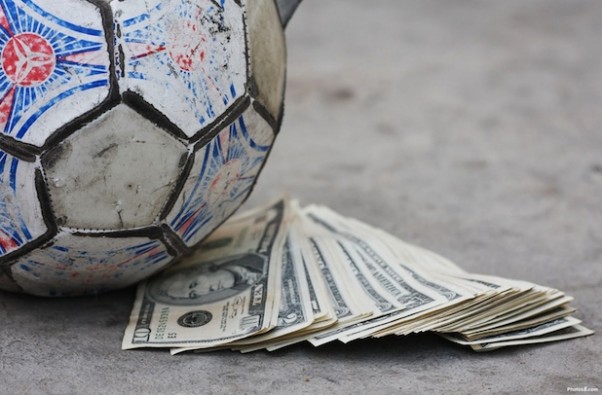                  ΕΥΧΑΡΙΣΤΙΕΣΘα ήταν παράλειψή μας να μην αναφερθούμε σε όλους εκείνους είτε φορείς ή ανθρώπους που μας βοήθησαν στο να πραγματοποιήσουμε την ομαδική εργασία της τάξης.Επομένως, ευχαριστούμε ιδιαιτέρως το Διαδίκτυο, το οποίο χάρη στον πολυπολιτισμικό χαρακτήρα που το διακρίνει σε συνδυασμό με την ποικιλία των πληροφοριών υπήρξε ένα καταλυτικό εργαλείο για τη συλλογή και επεξεργασία των πληροφοριών μας. Στη συνέχεια, θερμά θα θέλαμε να ευχαριστήσουμε την υπεύθυνη καθηγήτρια, την κυρία Ευθυμιοπούλου, η οποία με τις κατάλληλες συμβουλές και υποδείξεις που μας παρείχε αδιαλείπτως και την ενέργειά της για το θέμα, μας βοήθησε στο να αντιληφθούμε πλήρως τα θέματα που έπρεπε να καταπιαστούμε και να τα βγάλουμε εις πέρας.                                                                                                                          Το τμήμα Β2                  ΠΕΡΙΕΧΟΜΕΝΑΕυχαριστίες……………………………………………………………………………………….1Πρόλογος………………………………………………………………………………………….3Εισαγωγή………………………………………………………………………………………….4Κύριο Μέρος Εργασίας1η Ενότητα: Τζόγος και Ξέπλυμα χρήματος………………………………...52η Ενότητα: Στημένα Παιχνίδια………………………………………………..133η Ενότητα: Βία στον αθλητισμό………………………………………………234η Ενότητα: Παράνομες ουσίες………………………………………………..305η Ενότητα: Παράγοντες – πολιτεία………………………………………….50Ερευνητικά Ερωτήματα…………………………………………………………………..59Επίλογος…………………………………………………………………………………….…60Ομάδες………………………………………………………………………………………….61Βιβλιογραφία………………………………………………………………………………….62                    ΠΡΟΛΟΓΟΣΠειραματόζωα – αθλητές. Μαφιόζικα κυκλώματα που "στήνουν" αγώνες. Κρούσματα χουλιγκανισμού ή ρατσιστικής βίας. Η ειδησεογραφία, σχεδόν επί καθημερινής βάσης, κατακλύζεται από σκάνδαλα και περιστατικά που καταδεικνύουν ότι η "Λερναία Ύδρα" της διαφθοράς, της διαπλοκής και της ακραίας επιθετικότητας έχει πολλά κεφάλια. Και διαρκώς γιγαντώνεται!Το τελευταίο τεράστιο σκάνδαλο ντόπινγκ που ξέσπασε με την αποκάλυψη ότι δεκάδες αθλητές κατανάλωναν συστηματικά απαγορευμένες ουσίες δίχως έγκριση για ανθρώπινη χρήση, ήρθε να δώσει ακόμα ένα χαστούκι σε όσους επιμένουν να κλείνουν τα μάτια, τυφλωμένοι από το σόου, τα φλας και το χρήμα. Ο κόσμος σοκαρισμένος πληροφορείται ότι αθλητές ντοπάρονται από εγκεφαλικά υγρά χοίρων, αίμα μοσχαριού, αυξητικές ορμόνες…Την ίδια στιγμή φουντώνει το μεγάλο σκάνδαλο με τα εκατοντάδες "στημένα" παιχνίδια. Τζίρος εκατομμυρίων πάνω σε σικέ ματς σε πολλές χώρες! Σύμφωνα με την εταιρεία που παρακολουθεί τις αγορές στοιχημάτων για λογαριασμό της ΟΥΕΦΑ "κάθε εβδομάδα... στήνεται το 1% των αγώνων στην Ευρώπη". Κι αυτός δεν είναι διόλου μικρός αριθμός. Αν και όπως αρκετοί επισημαίνουν αυτό το ποσοστό ίσως να είναι κι αρκετά αισιόδοξο.Η άλλη γάγγραινα με τα επεισόδια στα γήπεδα απασχολεί επίσης τους διεθνείς φορείς του αθλητισμού κι όχι μόνο. Κι αυτό το φαινόμενο βρίσκεται σε έξαρση.  Όσο για τα περιστατικά άγριου ρατσισμού, τα κρούσματα φουντώνουν σε όλη την Ευρώπη. . Στην ΦΙΦΑ και την ΟΥΕΦΑ έχει σημάνει συναγερμός για τον ρατσισμό, αλλά και σε εγχώριες ποδοσφαιρικές αρχές για το πώς θα αντιμετωπίσουν την μάστιγα. Η ανησυχία είναι έκδηλη, με το φαινόμενο να μοιάζει ανεξέλεγκτο...Αυτές είναι, λοιπόν, διεθνώς οι τρείς μεγαλύτερες κι αγιάτρευτες πληγές του σύγχρονου αθλητικού, σκληρά εμπορευματοποιημένου, σκηνικού. "Πληγές" που διαρκώς μεγαλώνουν αντί να κλείνουν, ενώ έχουν σαφέστατα και κοινωνικό υπόβαθρο.Με την παγκοσμιοποίηση των προβλημάτων του αθλητισμού να μοιάζει πλέον αναπόφευκτη και όλους ουσιαστικά να βράζουν στο ίδιο καζάνι...                     ΕΙΣΑΓΩΓΗΔιαφθορά στον αθλητισμόΤο κεφάλαιο αυτό της εργασίας αναφέρεται στη διαφθορά στον αθλητισμό. Όπως όλοι γνωρίζουμε τα συμφέροντα, τα οικονομικά σκάνδαλα και τα «ξεπλύματα μαύρου χρήματος» είναι συχνά πλέον φαινόμενα στον αθλητισμό. Το ερώτημα όμως είναι αν εμείς οι ίδιοι γνωρίζουμε τις μορφές που μπορεί να πάρει η διαφθορά στον αθλητισμό, ώστε να έχουμε μια καλύτερη και σφαιρικότερη άποψη επί του θέματος. Είναι γεγονός πως η διαφθορά στον αθλητισμό μπορεί να πάρει πολλές και διαφορετικές μορφές. Για παράδειγμα μπορεί να αφορά τον επηρεασμό αποτελεσμάτων με δωροδοκίες, όπου εδώ μπορεί να εμπλέκονται αθλητές, προπονητές, διοικητές, παράγοντες και τόσοι άλλοι, μπορεί να είναι διαφθορά σε επίπεδο διοίκησης του αθλητισμού, μακριά από τους αγωνιστικούς χώρους, για παράδειγμα στην εξασφάλιση χορηγών, εκλογή στελεχών σε αθλητικούς οργανισμούς, τηλεοπτικά δικαιώματα, διοργάνωση μεγάλων αθλητικών γεγονότων και πολλά άλλα που είναι δύσκολο κάποιος να φανταστεί ότι γίνονται. Μπορεί να αφορά τις προσφορές για έργα, τις διευκολύνσεις που προσφέρονται σε αθλητές ή την επιλογή αθλητών για συμμετοχή σε διεθνείς αγώνες.Εκτός αυτών είναι δυνατόν,  η  διαφθορά μπορεί να πάρει την μορφή κακής διαχείρισης των αθλητικών οργανισμών, ίσως την μορφή ρουσφετιού με διάφορες μορφές  «ευνοιοκρατικής στήριξης» ή και με τα «politics» του αθλητικού συστήματος τα οποία αποτελούν τεράστιο πρόβλημα  για την ανάπτυξη του αθλητισμού. Αυτά τα γνωστά σε όλους τους φίλους του αθλητικού χώρου με σκοπιμότητες, συμφέροντα, συγκρούσεις, χτυπήματα. Πρέπει όμως να τονίσουμε πως όλα αυτά αναπτύσσονται με τρόπους και μηχανισμούς που είναι δύσκολο να συλλάβει ο ανθρώπινος νους γι’ αυτό και  τις περισσότερες φορές μεγάλα σκάνδαλα τέτοιου είδους δεν αποκαλύπτονται ποτέ. Παρόλα αυτά αν και ο αθλητισμός φαντάζει πιο διεφθαρμένος από ποτέ υπάρχουν ακόμη μέτρα τα οποία μπορούν να ληφθούν με σκοπό την καταπολέμηση της διαφθοράς.  Βασική προϋπόθεση για την καταπολέμηση της διαφθοράς  επιβάλλει τηην εφαρμογή των βασικών αρχών διακυβέρνησης στον αθλητισμό. Αυτό είναι το βασικό όπλο κατά της διαφθοράς. Χρειάζεται περισσότερη διαφάνεια σε όλα τα επίπεδα λήψης αποφάσεων και αυτοί που λαμβάνουν αποφάσεις είτε μεγάλες και σημαντικές είτε μικρές και ασήμαντες πρέπει να είναι υπόλογοι κάπου. Διότι όπου δεν υπάρχει λογοδοσία υπάρχει ασυδοσία.Ο αθλητισμός ως ένα από τα μεγαλύτερα κοινωνικά φαινόμενα απολαμβάνει αυτό το μονοπωλιακό καθεστώς ( δέστε την φόρμουλα της διαφθοράς). Αυτό ακριβώς πρέπει να αξιοποιήσουμε για να αναπτύξουμε τον αθλητισμό και η λογοδοσία και η αφαίρεση αυτής της αυτεξουσίας δεν πρέπει να ενοχλεί. Εξάλλου αυτοί που είναι σωστοί δεν έχουν να φοβηθούν τίποτα.Ακριβώς εδώ έχει και πρέπει να διαδραματίσει ο ΚΟΑ ένα σημαντικό ρόλο στην καλλιέργεια μιας κουλτούρας διαφάνειας στο αθλητικό σύστημα της χώρας μας. Με καλή διάθεση και συνεργασία πρέπει όλοι να δουλέψουμε προς αυτή την κατεύθυνση για να μπορέσει ο κυπριακός αθλητισμός να πραγματοποιήσει το επόμενο μεγάλο άλμα του, πράγμα το οποίο έκανε μέχρι σήμερα με μεγάλη επιτυχία. Πρέπει να τονίσω τελειώνοντας ότι το αθλητικό μας σύστημα βρίσκεται σε ένα καλό επίπεδο και σίγουρα δεν μηδενίζω κατουδένα λόγο την τεράστια ανάπτυξη που παρουσιάζει, αλλά πρέπει συνεχώς να προσπαθούμε για να το βελτιώσουμε εντοπίζοντας τα κενά και τις αδυναμίες του.1Η ΕΝΟΤΗΤΑ: Τζόγος και ξέπλυμα χρήματος Ερευνητικά ερωτήματαΤα ερευνητικά ερωτήματα που θέσαμε για την ολοκλήρωση της εν λόγω εργασίας:Τι εννοούμε με τον όρο διαφθορά  και ξέπλυμα χρήματος στον αθλητισμόΟ τζόγος στον αθλητισμό πως σχετίζεται με την διαφθοράΣτημένοι αγώνες άμεσα συνδεδεμένοι με τον τζόγοΥπάρχουν αθλητικές οργανώσεις με που αποφέρουν οικονομικά οφέληΣε τι αποσκοπούν τα χρυσά συμβόλαια και ποια είναι αυτάΜαύρο χρήμαΜε τον όρο βρώμικο χρήμα, ή μαύρο χρήμα και ευρύτερα «μαύρα», καθιερώθηκε να χαρακτηρίζεται, περισσότερο δημοσιογραφικά, οποιοδήποτε είδος εσόδου από παράνομη πράξη, ή ακόμη και έσοδο από νόμιμη πράξη το οποίο στη συνέχεια δεν δηλώνεται, κατά παράβαση της υφιστάμενης φορολογικής νομοθεσίας. Και στις δύο περιπτώσεις ανάγεται σε οικονομικό έγκλημα. Στην μεν πρώτη περίπτωση το προϊόν της παράνομης πράξης δεν δηλώνεται προκειμένου να μην αποκαλυφθεί αυτή και οι δράστες της, στη δε δεύτερη περίπτωση για να μην υποστεί φορολογική επιβάρυνση, που επίσημα χαρακτηρίζεται αδήλωτο έσοδο. Συνέπεια αυτού του χαρακτηρισμού είναι κατ΄ αντίθεση η διάκριση του χρήματος σε «καθαρό χρήμα» που προέρχεται από νόμιμες δραστηριότητες και το οποίο στη συνέχεια δεν αποκρύπτεται και το «βρώμικο χρήμα», ή «μαύρο χρήμα» που αποκρύπτεται.«Ξέπλυμα χρήματος»Συνέχεια των παραπάνω «ξέπλυμα χρήματος», ή «ξέπλυμα μαύρου χρήματος», (που λέγεται κατ΄ έμφαση, ή πλεονασμό), καθιερώθηκε ομοίως να χαρακτηρίζεται οποιαδήποτε οικονομική συναλλαγή που γίνεται με διάθεση μαύρου χρήματος, επί νόμιμης πράξης που επιφέρει οικονομικό αγαθό το οποίο στη συνέχεια δεν αποκρύπτεται, μεταβαλλόμενο έτσι σε καθαρό χρήμα. Απλούστερα παραδείγματα είναι η κατάθεση μαύρου χρήματος σε τράπεζα και στην συνέχεια η ανάληψη για κάλυψη οικονομικών αναγκών, ή η απ΄ ευθείας αγορά μετοχών από χρηματιστήριο, κ.ά. Φορείς μαύρου χρήματος ή ξεπλύματος χρήματος μπορεί να είναι τόσο φυσικά πρόσωπα όσο και νομικά πρόσωπα (ιδιωτικού ή δημοσίου δικαίου), ή ακόμα και κυβερνήσεις χωρών. Γενικά το μαύρο χρήμα και οι όποιες δραστηριότητες επ΄ αυτού συνιστούν ευρύτερα την έννοια της παραοικονομίας. Αναφορά σε πολύ μεγάλα ποσά μαύρου χρήματος τότε αυτή ανάγεται σε εκδήλωση οργανωμένου Εγκλήματος. Τα διάφορα κράτη προκειμένου να αντιμετωπίσουν φαινόμενα παραγωγής μαύρου χρήματος θεσπίζουν κατάλληλες νομοθεσίες για την πάταξή τους, μεταξύ των οποίων μπορεί να είναι ειδικές ελεγκτικές υπηρεσίες, περιορισμοί ελεύθερης διακίνησης χρήματος κτλ.Το Ξέπλυμα «Μαύρου» χρήματος  στον αθλητισμόΟ τρόπος που λειτουργούν πολλοί παράγοντες, εξασφαλίζει πως μπορούν να υπάρξουν έσοδα από όλες τις παράλληλες λειτουργίες μιας αθλητικής ομάδας. Ξεκινώντας από τα εισιτήρια του αγώνα, κάποιος μπορεί να «υπερβάλει» στην προσέλευση των φιλάθλων και με αυτό τον τρόπο να νομιμοποιήσει χρήματα που έχει κερδίσει από παράνομες δραστηριότητες. Χρυσή ευκαιρία, υπάρχει και στις μεταγραφές παικτών. Παλαιότερα, οι μεταγραφές ήταν αποτέλεσμα διαπραγμάτευσης του αθλητή με τον προπονητή της ομάδας. Τώρα τα πράγματα είναι πολύπλοκα και σε αυτά εμπλέκονται και αρκετοί ιδιοκτήτες ομάδων αν το θελήσουν. Τα χρήματα που διακυβεύονται είναι πολλά, καθώς ο παίκτης αποτιμάται μόνον με βάση το πόσα χρήματα είναι διατεθειμένη να δώσει η ομάδα που τον θέλει. Τα χρήματα περνούν από τόσα πολλά χέρια που δεν γίνεται να αποσαφηνιστεί επακριβώς από πού προήλθαν. Πωλείται ένας παίκτης για χρήματα που αναφέρονται σε δημοσιεύματα «φουσκωμένα» σε σχέση με την πραγματική τιμή και έτσι τα χρήματα νομιμοποιούνται με τη «διαφορά» να καταβάλλεται από το μαύρο χρήμα. Τελευταίο φαινόμενο, η λεγόμενη συνιδιοκτησία, για περιπτώσεις στις οποίες ο ποδοσφαιριστής δεν ανήκει σε μια ομάδα κατ’ αποκλειστικότητα. Μπορεί να έχει μοιρασμένα ποσοστά ανά μάνατζερ κι έτσι η οικονομική κατάσταση να περιπλέκεται ακόμα περισσότερο. Με το εν λόγω άθλημα να αποτελεί «δευτερευούσης προτεραιότητας» ζήτημα, κάποιοι βασιλεύουν σε αυτό.ΤζόγοςΜια μικρή εισαγωγή στην έννοια τζόγος. Ο τζόγος αποτελεί μια εξαρτητική συμπεριφορά χαρακτηριζόμενη από τη απώλεια αυτοελέγχου και τη βαθμιαία οικονομική ηθική και συναισθηματική κατάπτωση του ασθενούς. Στα πλαίσια της εξάρτησης αυτής ο ασθενής αναπτύσσει ανεκτικότητα, δηλαδή θέλει να παίζει όλο και περισσότερο, συχνά χάνοντας την έννοια του χρόνου και παρουσιάζει συχνές συναισθηματικές μεταπτώσεις (ευφορία-δυσφορία). Το ψέμα, η ευστροφία και η κρυψίνοια αποτελούν απαραίτητα ελαττώματα όσο και αρετές του παθολογικού τζογαδόρου καθώς χωρίς αυτά δεν θα μπορούσε να συνεχίσει την αποκλειστική του αυτή σχέση με τα τυχερά παιχνίδια.  Τα τυχερά παιχνίδια διακρίνονται σε α) παιχνίδια τύχης στα οποία ο παίχτης δεν ασκεί κανενός είδους έλεγχο (ρουλέτα, φρουτάκια, Κίνο, κ.α.) και β) στα παιχνίδια όπου απαιτείται ένας βαθμός δεξιότητας και γνώσης από τον παίχτη(αθλητικά στοιχήματα, ιπποδρομίες, πόκερ κ.α.).Ο παθολογικός τζόγος αποτελεί σοβαρότατη ψυχιατρική ασθένεια  με συχνά άσχημη έκβαση για τον ασθενή τόσο επειδή ο ίδιος αρνείται συνήθως να αναζητήσει θεραπεία όσο και λόγω της εγκατάλειψης αυτού από τους οικείους του λόγω του στιγματισμού, της οικονομικής και ηθικής εξάντλησης όπου οδηγούνται οι τελευταίοι. Η μοναξιά και κοινωνική απομόνωση είναι χαρακτηριστικά στάδια της πορείας της ασθένειας του «παθολογικού τζόγου».Χαρακτηριστικό σύμπτωμα στην ασθένεια του παθολογικού τζόγου είναι η συντήρηση μύθων, λανθασμένων παραδοχών, αυταπατών και της ψευδαίσθησης ελέγχου γύρω από τις συνθήκες και την τελετουργία του παιχνιδιού. Οι περισσότεροι ασθενείς θεωρούν ότι βρίσκονται κοντά στην ανακάλυψη ενός αλάθητου, σίγουρου συστήματος που θα τους επιτρέψει να ρεφάρουν ακόμα και αν  βρίσκονται να χάνουν μεγάλα ποσά για μεγάλο χρονικό διάστημα.  Τείνουν να υπερεκτιμούν τα κέρδη τους ενώ ξεχνούν είτε υποτιμούν τα ποσά που έχουν χάσει και υιοθετούν μια διαστρεβλωμένη εικόνα των γεγονότων. Χαρακτηριστικό παράδειγμα είναι η πεποίθηση ενός παθολογικού παίχτη που θεωρεί ότι «σχεδόν κέρδισε» ποντάροντας π.χ. στο 13 όταν βγήκε στη ρουλέτα το 14.   Τζόγος στον αθλητισμό (ΟΠΑΠ)Ο τζόγος όσον αναφορά τον αθλητισμό σε Πανελλαδικό και κατά κύριο λόγο σε παγκόσμιο επίπεδο αφορά το ποδόσφαιρο. Είναι σημαντικό να αναφέρουμε πως μέσα από τον τζόγο αποκομίζονται τεράστια οικονομικά οφέλη.Πάμε ΣτοίχημαΔεν χρειάζεται βεβαίως κάποια έρευνα για να καταδείξει ότι το Πάμε Στοίχημα αποτελεί ανδρική υπόθεση, ωστόσο έχει ενδιαφέρον ότι το 3% των συμμετεχόντων είναι γυναίκες. Πέρα από αντρικό... σπορ, το Πάμε Στοίχημα θεωρείται και το κατ' εξοχήν παιχνίδι της παρέας, καθώς οι παίκτες (είτε στα πρακτορεία είτε σε καφετέριες, καφενεία και σπίτια) συγκεντρώνονται για να παρακολουθήσουν από την τηλεόραση ή μέσω υπολογιστή τα παιχνίδια στα οποία έχουν ποντάρει. Οι ηλικίες άνω των 35-40 ετών προτιμούν τα πρακτορεία του ΟΠΑΠ, ενώ οι πιο νεαροί αρέσκονται στην άνεση του υπολογιστή τους. Έτσι εξηγείται και ο μεγάλος μέσος όρος ηλικίας που παρατηρείται στους θαμώνες των πρακτορείων. Η κρίση πάντως δεν άφησε ανέγγιχτο ούτε το ποδοσφαιρικό στοίχημα καθώς πλέον οι παίκτες προτιμούν να ποντάρουν μικρά ποσά αποφεύγοντας τις μεγάλες σπατάλες. Παρ' όλα αυτά, όσο πιο χαμηλό είναι το εισόδημα και η κοινωνική τάξη του παίκτη τόσο πιο συχνή είναι και η συμμετοχή στο Πάμε Στοίχημα. Μάλιστα εκτιμάται ότι το 40% των παικτών ξοδεύει ετησίως στον ποδοσφαιρικό τζόγο περίπου 250 ευρώ, κάτι που μεταφράζεται σε 11 ευρώ ανά ποντάρισμα. Όσον αφορά τις ηλικίες, προκύπτει ότι οι παίκτες άνω των 45 ετών δαπανούν στο στοίχημα πολύ περισσότερα από τους πιο νεαρούς. Ενδιαφέρουσα είναι και η άποψη που εκφράζεται για την πτώση του τζίρου στο ποδοσφαιρικό στοίχημα, που δεν οφείλεται μόνο στην οικονομική κρίση και στον ιντερνετικό στοιχηματισμό αλλά και στην αποχώρηση από την Ελλάδα πολλών αλβανών μεταναστών, οι οποίοι ήταν φανατικοί παίκτες και ξόδευαν αρκετά στο Πάμε Στοίχημα, που φαίνεται ότι ήταν το αγαπημένο τους παιχνίδι στον ΟΠΑΠ. Η Θεσσαλονίκη παραμένει η πρωταθλήτρια στη συμμετοχή στο Πάμε Στοίχημα, ενώ ακολουθεί η Αθήνα. Αντιθέτως, η επαρχία μάλλον προτιμά το Διαδίκτυο.Προτιμούν ακόμη και... εξωτικές λίγκεςΟι παίχτες καθημερινώς ενημερώνονται από πολλές πηγές για τα στοιχήματα. Ένας στους δύο απαντά ότι αντλεί πληροφορίες αποκλειστικά από σάιτ στο Internet, ενώ οι υπόλοιποι μοιράζονται σε εφημερίδες, ραδιόφωνο και λιγότερο τηλεόραση, όπως επίσης και σε φίλους που θεωρούν ότι έχουν γνώση του αντικειμένου. Το πλέον εντυπωσιακό στοιχείο ωστόσο αφορά τον στοιχηματισμό των παικτών στο ελληνικό πρωτάθλημα. Μολονότι λοιπόν θα περίμενε κανείς η συμμετοχή να είναι αρκετά μεγάλη λόγω καλύτερης γνώσης των ομάδων, των παικτών, ακόμη και της περιρρέουσας ατμόσφαιρας, όπως προκύπτει, μόλις το 5% ποντάρει τα λεφτά του σε αναμετρήσεις της Σούπερ Λίγκας! Αντιθέτως, προτιμώνται κατά κόρον τα ξένα πρωταθλήματα και δη τα όχι και τόσο ευρύτερα γνωστά. Δηλαδή, στις πρώτες επιλογές δεν βρίσκονται το αγγλικό, το ισπανικό, το ιταλικό και το γερμανικό πρωτάθλημα, αλλά το φινλανδικό, το σουηδικό, το νορβηγικό και το αργεντίνικo.Εταιρείες στοιχηματισμού σπόνσορες ομάδων και αθλητών!Όταν πριν από μερικά χρόνια οι εταιρείες στοιχηματισμού τόλμησαν να αναλάβουν τη χορηγία μεγάλων ποδοσφαιρικών συλλόγων όπως η Βέρντερ Βρέμης, η Μίλαν και η Ρεάλ Μαδρίτης, η καχυποψία για την καθαρότητα του παιχνιδιού διογκώθηκε. Εκείνο που αρκετοί θεωρούσαν βασική πηγή του κακού για την έξαρση της διαφθοράς στο παγκόσμιο ποδόσφαιρο πλέον διαφημιζόταν σε φανέλες κολοσσών, τις οποίες φορούσαν παίκτες-ινδάλματα. Ωστόσο, παρά τις πρώτες έντονες αντιδράσεις (ακόμη και με προσφυγή στα δικαστήρια), οι φωνές κόπασαν με το πέρασμα του χρόνου και με το χρώμα του χρήματος. Στις ημέρες μας οι εταιρείες στοιχηματισμού αποτελούν βασική πηγή χρηματοδότησης όχι μόνο στο ποδόσφαιρο αλλά και στον παγκόσμιο αθλητισμό γενικότερα: από την μπασκετική Ευρωλίγκα και το παγκόσμιο πρωτάθλημα μηχανών (moto GP) ως το τένις, το χάντμπολ, το βόλεϊ, το κρίκετ, το σνούκερ (μπιλιάρδο) ακόμη και τα χειμερινά σπορ (άλμα σκι κτλ.). Όπου υπάρχει αθλητική δραστηριότητα υπάρχει και ένας σπόνσορας που προέρχεται από τον τομέα του στοιχήματος και των τυχερών παιχνιδιών. Στην Ελλάδα (λόγω θεσμικού πλαισίου) ο ΟΠΑΠ έχει αναλάβει εξ ολοκλήρου τη χορηγία του πρωταθλήματος και των ομάδων αντί 13 εκατ. ευρώ ετησίως, ενώ στο εξωτερικό, ως επί το πλείστον, κάθε σύλλογος κάνει παιχνίδι μόνος του. Προ μηνών η Μάντσεστερ Γιουνάιτεντ (των 28 χορηγών!) συμφώνησε για συνεργασία αντί 2,5 εκατ. ευρώ ετησίως με την Bwin, η οποία αποτελεί και τον βασικό χορηγό της Ρεάλ Μαδρίτης αντί 23 εκατ. ευρώ ετησίως. Αυτό που κάποτε ακουγόταν αδιανόητο πλέον μοιάζει εντελώς φυσιολογικό. Ακόμη και σε εθνικό επίπεδο όμως υπάρχει διείσδυση των στοιχηματικών εταιρειών. Στο πρόσφατο Euro που διεξήχθη στα γήπεδα της Πολωνίας και της Ουκρανίας, η Αγγλία, η Γαλλία, η Σουηδία, το Εϊρε και η Δανία είχαν σπόνσορες εταιρείες στοιχηματισμού. Όπως αποδείχθηκε στην ίδια διοργάνωση πάντως και οι ποδοσφαιριστές συνάπτουν τις δικές τους (στοιχηματικές) συμφωνίες.Έρευνες για τον τζόγοΗ έρευνα που ακολουθεί αποτελεί απόσπασμα μιας ευρύτερης έρευνας όσον αφορά τον τζόγο γενικότερα. Εμείς όμως εστιάσαμε στα σημεία τα οποία αφορούν τον τζόγο που σχετίζονται με τον αθλητισμό στην Ελλάδα, και συγκεκριμένα για το ποδόσφαιρο, σε ηλικίες μέχρι 18 χρονών.Στην έρευνα έλαβαν μέρος 1480 άτομα, άρρενες, ηλικίας 15-18 χρονών από 52 διαφορετικά Δημόσια Λύκεια της Βορείου Ελλάδος, και συγκεκριμένα της Κεντρικής και Ανατολικής Μακεδονίας και Θράκης. Η εξέταση του δείγματος έγινε με προσωπική συνέντευξη και σε κάποιες περιπτώσεις χρησιμοποιήθηκε και το διαδίκτυο.Είναι αξιοσημείωτο ότι από τη συγκεκριμένη ηλικιακή ομάδα, το 34 % δηλώνει ότι «Παίζει  στοίχημα» συστηματικά, καθώς επίσης το 46% ασχολείται μερικές φορές. Ουσιαστικά από την έρευνα προκύπτει ότι το 80 % των παιδιών που ρωτήθηκαν τζογάρουν στο συγκεκριμένο παιχνίδι, αν και υπάρχει νόμος σύμφωνα με τον οποίο οι ανήλικοι απαγορεύεται αυστηρά να συμμετέχουν σε τυχερά παιχνίδια.Ιδιαίτερη εντύπωση επίσης προκαλεί, ότι ένα πραγματικά μεγάλο ποσοστό, το 62% των ερωτηθέντων, διαθέτουν μέχρι και 2 ώρες ώστε να μελετήσουν τα προγνωστικά των παιχνιδιών καθώς θεωρούν ότι έτσι έχουν περισσότερες πιθανότητες για γρήγορα και σίγουρα κέρδη.Παρ’ όλη την έντονη ενασχόληση τους με το στοίχημα, οι έφηβοι δεν αποδεικνύονται αθώοι σε σχέση με τα αθλητικά δρώμενα στη χώρα μας. Ενδεικτικό είναι ότι το 79% των εφήβων πιστεύει στα στημένα παιχνίδια.Φυσικά είναι σημαντικό να τονιστεί ότι έχει αλλάξει και ο τρόπος ενημέρωσης των ερωτηθέντων για τα προγνωστικά. Παλιότερα (Έρευνα Τομέα Αθλητικής Δημοσιογραφίας ΙΕΚ ΞΥΝΗ Μακεδονίας- 2008) κύριο μέσο ενημέρωσης αποτελούσε η αθλητική εφημερίδα. Φέτος δήλωσαν ότι η κυριότερη πηγή ενημέρωσης για αυτούς είναι το Internet. Συγκεκριμένα λιγότερο από 30% χρησιμοποιεί συμβατικούς τρόπους ενημέρωσης, όπως τηλεόραση ραδιόφωνο κλπ. Η ενασχόληση με τον αθλητισμό δεν παίζει κανένα ρόλο στην ενασχόληση των νέων με το «Πάμε στοίχημα». Σχεδόν οι μισοί ασχολούνται περιστασιακά ή συστηματικά ενώ οι υπόλοιποι δεν έχουν καμία σχέση με αθλήματα. Άρα μόνο η ενημέρωση και η θέληση για κέρδος τους οδηγούν στο παιχνίδι.Είναι σημαντικό να αναφερθεί ότι συνήθως δεν επηρεάζονται συναισθηματικά καθώς το 43 % των ερωτηθέντων, δε θα πόνταρε ποτέ στην ομάδα του αν αυτή δεν είχε τα εχέγγυα να κερδίσει. Μόνο το 24% θα χαιρόταν αν η ομάδα τους κέρδιζε αλλά έχαναν στο στοίχημα.Ενθαρρυντικό είναι το γεγονός ότι το 44% των εφήβων δε γνωρίζει και δεν ασχολείται με το παράνομο στοίχημα. Βέβαια ένα ποσοστό 16% στοιχηματίζει παράνομα, το οποίο σαν ποσοστό δε θεωρείται μικρό, αν αναλογιστεί κανείς τις μικρές ηλικίες που έχουν οι ερωτηθέντες.Στημένα παιχνίδιαΌπου υπάρχει «εύκολο» χρήμα υπάρχουν και δολοπλοκίες, μηχανορραφίες, απάτες. Δεν θα μπορούσε να αποτελεί εξαίρεση στον κανόνα και ο ελεγχόμενος μηχανισμός... διανομής πλούτου, όπως θα μπορούσε να χαρακτηριστεί το ποδοσφαιρικό στοίχημα, αλλά και κάθε μορφής τυχερό παιχνίδι προγνωστικών αγώνων. Το στοίχημα προηγήθηκε του ποδοσφαίρου κατά αρκετούς αιώνες στην κοινωνία, έστω κι αν ήταν επικεντρωμένο σε άλλα είδη «αθλητισμού». Η ανέλιξη του μοντέρνου ποδοσφαίρου έφερε σχεδόν αμέσως και το στοίχημα στον χώρο. Στη Βρετανία βέβαια, όπου γεννήθηκε το μοντέρνο ποδόσφαιρο, υπήρξε και η ανάλογη παιδεία του κοινού όσον αφορά το στοίχημα και τους κανόνες του. Οταν το στοίχημα και η «αρρώστια» του τζόγου μετακόμισαν και στην ηπειρωτική Ευρώπη, άρχισαν να εμφανίζονται και τα πρώτα κρούσματα στημένων αγώνων.Σύμφωνα με την έρευνα της Eurοpοl, εγείρονται υπόνοιες για 380 αγώνες στην Ευρώπη. Επιπλέον, η Eurοpοl ανακοίνωσε ότι 425 διαιτητές, παίκτες, στελέχη συλλόγων και μέλη του υποκόσμου αποτελούν αντικείμενο ερευνών και ότι έχουν πραγματοποιηθεί μέχρι στιγμής 50 συλλήψεις. Σύμφωνα με την Eurοpοl, όλα αυτά αποτελούν μόνο την κορυφή του παγόβουνου. Κινητήρια δύναμη του εν λόγω δικτύου εικάζεται ότι είναι οργανωμένο συνδικάτο του εγκλήματος με έδρα την Ασία. Η αδυναμία των κρατών μελών να καταπολεμήσουν την ανάμειξη του οργανωμένου εγκλήματος στον αθλητισμό απειλεί πλέον σοβαρά να καταστρέψει ανεπανόρθωτα την ακεραιότητα του αθλητισμού στην Ευρώπη.Η Επιτροπή αναμένει από το Συμβούλιο της Ευρώπης να θεσπίσει σύμβαση για την πάταξη των στημένων αγώνων. Εντούτοις, η εν λόγω σύμβαση δεν προβλέπεται να έχει ολοκληρωθεί πριν το δεύτερο εξάμηνο του 2014, ούτε είναι ακόμη σαφές κατά πόσον όλα τα κράτη μέλη της ΕΕ θα αποφασίσουν να την υπογράψουν. Δεδομένου ότι το στήσιμο αγώνων συνιστά πράξη που συνδέεται με διασυνοριακές εγκληματικές ενέργειες όπως η νομιμοποίηση παράνομων εσόδων, η παράνομη εμπορία ανθρώπων και ναρκωτικών ουσιών, η εκβίαση και ο εκφοβισμός, καθίσταται σαφές ότι απαιτείται επειγόντως μια προσέγγιση που θα καλύπτει ολόκληρη την ΕΕ.1.  Διαθέτει η Επιτροπή στοιχεία για την ανάμειξη του οργανωμένου εγκλήματος στον χώρο του ευρωπαϊκού επαγγελματικού ποδοσφαίρου;2.  Η Επιτροπή αντιμετωπίζει την "αθλητική διάσταση" των στημένων αγώνων μέσω των δράσεων της μονάδας αθλητισμού. Θα μπορούσε ωστόσο η Επιτροπή να εξηγήσει με ποιον τρόπο αντιμετωπίζει τις νομικές παραμέτρους των στημένων αγώνων;3.  Σχεδιάζει η Επιτροπή την εκπόνηση ολοκληρωμένης προσέγγισης για την πάταξη της ανάμειξης του οργανωμένου εγκλήματος στον ευρωπαϊκό αθλητισμό.Ετσι το ποδόσφαιρο και ο χώρος του αθλητισμού έχουν μια ελπίδα να περιορίσουν τα φαινόμενα χειραγώγησης αγώνων, καθώς ακόμη και από σοβαρές ενδείξεις είναι πιθανό να προκύψουν βαρύτατες ποινές.Χρυσά ΣυμβόλαιαΌλοι γνωρίζουμε πως οι αμοιβές των μεγάλων αθλητών σήμερα ξεπερνούν τις ικανοποιητικές και αγγίζουν τα όρια του παραλόγου. Μέσα σε ένα χρόνο μπορεί ένας αθλητής να έχει περισσότερα έσοδα ακόμα και  από μια πολυεθνική. Δύσκολο για να το αντιληφθεί και να το συνειδητοποιήσει κάποιος, αν όμως  λάβουμε αυτό ως δεδομένο τότε θα ανακαλύψουμε τα τεράστια οικονομικά οφέλη που αποκομίζονται από τα ονόματα αυτών των αθλητών για τους χορηγούς, τα σωματεία, τους Ατζέντηδες. Τα χρυσά συμβόλαια έτσι αντιπροσωπεύουν την αξία ενός αθλητή ως αθλητή αλλά και ως μέσο απόκτησης περισσότερων κερδών.Ακολουθούν λίστες με τα πιο ακριβοπληρωμένα ονόματα στο χώρο του αθλητισμού.Λίστα με τους πιο ακριβοπληρωμένους αθλητές όλου του κόσμου για το 2013 εξέδωσε το περιοδικό "Forbes", με το νο1 της κατάταξης του γκολφ, Τάιγκερ Γουντς, να κυριαρχεί έχοντας έσοδα 78.100.000 δολαρίων.Μετά από τα σκάνδαλα της προσωπικής ζωής του που του κόστισαν και σε αθλητικό επίπεδο, χάνοντας 5 βασικούς χορηγούς, περίπου 50.000.000 δολάρια εισόδημα και αρκετές θέσεις στην κατάταξη, ο Αμερικανός γκολφέρ επέστρεψε δριμύτερος και ανέκτησε την κορυφή και της σχετικής λίστας από τον Φλόιντ Μέιγουεδερ.Ο πυγμάχος ήταν ο πρώτος αθλητής που έσπασε την μονοτονία του Γουντς από το 2001, αλλά φέτος υποχώρησε στην 14η θέση. Στο κατόπι του Γουντς βρίσκεται ο τενίστας Ρότζερ Φέντερερ, ο οποίος παρότι βρίσκεται στη δύση της καριέρας του κι έχει υποχωρήσει στην κατάταξη της ATP, εισέπραξε 71.500.000 δολάρια από το τένις και από τους χορηγούς του.Ο Κόμπε Μπράιαντ συμπληρώνει το βάθρο με 61.900.000 δολάρια εισόδημα και ακολουθεί ο έτερος κορυφαίος εν ενεργεία παίκτης του ΝΒΑ, ο πρωταθλητής Λεμπρόν Τζέιμς με 59.800.000 δολάρια.Ο πρώτος εκπρόσωπος του ποδοσφαίρου είναι ο παλαίμαχος εδώ και περίπου ένα μήνα Ντέιβιντ Μπέκαμ στην 8η θέση, ο οποίος κέρδισε τον προηγούμενο χρόνο 47.200.000 δολάρια κυρίως από τους χορηγούς του. Μία θέση πιο κάτω βρίσκεται ο Κριστιάνο Ρονάλντο με 44.000.000 δολάρια, κερδίζοντας τον αντίπαλό του Λιονέλ Μέσι, ο οποίος σε αυτήν τη λίστα έρχεται 10ος με 41.300.000 δολάρια έσοδα.Οι 10 πιο ακριβοπληρωμένοι αθλητές1. Τάιγκερ Γουντς (γκολφ) 78.100.000 δολάρια 2. Ρότζερ Φέντερερ (τένις) 71.500.000 δολάρια 3. Κόμπε Μπράιαντ (μπάσκετ) 61.900.000 δολάρια 4. Λεμπρόν Τζέιμς (μπάσκετ) 59.800.000 δολάρια 5. Ντρου Μπρις (ράγκμπι) 51.000.000 δολάρια 6. Άαρον Ρότζερς (ράγκμπι) 49.000.000 δολάρια 7. Φιλ Μίκελσον (γκολφ) 48.700.000 δολάρια 8. Ντέιβιντ Μπέκαμ (ποδόσφαιρο) 47.200.000 δολάρια 9. Κριστιάνο Ρονάλντο (ποδόσφαιρο) 44.000.000 δολάρια 10. Λιονέλ Μέσι (ποδόσφαιρο) 41.300.000 δολάρια Η λίστα των 10 πιο ακριβοπληρωμένων ποδοσαφιριστών παγκοσμίως.1.Cristiano Ronaldo – Real Madrid – €1.000.000 – €12.000.0002. Lionel Messi – FC Barcelona – €875.000 – €10.500.0003. Fernando Torres – Chelsea – €833.000 – €10.000.0004. Yaya Toure – Manchester City – €833.000- €10.000.0005. Wayne Rooney – Manchester United – €791.000 – €9.500.0006. Ricardo Kaka – Real Madrid – €833.000 – €9.000.0007. Zlatan Ibrahimovic – AC Milan – €833.000 – €9.000.0008. Emmanuel Adebayor – Real Madrid – €708.000 – €8.500.0009. Carlos Tevez – Manchester City – €666.000 – €8.000.00010. Samuel Eto’o – Internazionale – €666.000 –  €8.000.000Λίστα για τους πιο ακριβοπληρωμένους παίκτες του NBA1. Kobe Bryant (136.400.000 δολάρια για 7 χρόνια)2. Jermaine O' Neal (126.558.000 δολάρια για 7 χρόνια) 3. Chris Webber (122.718.750 δολάρια για 7 χρόνια)4. Tim Duncan (122.007.704 δολάρια για 7 χρόνια)5. Kevin Garnett (121.000.000 δολάρια για 6 χρόνια)6. Shaquille O' Neal (121.000.000 δολάρια για 7 χρόνια)7. Joe Johnson (119.000.000 δολάρια για 6 χρόνια)8. Rashard Lewis (118.000.000 δολάρια για 6 χρόνια)9. Gilbert Arenas (111.000.000 δολάρια για 6 χρόνια)10 + 11. LeBron James + Chris Bosh (109.837.500 δολάρια για 6 χρόνια)Ολυμπιακοί αγώνες … Μια διοργάνωση με οικονομικά οφέλη…Αλλά ας πάρουμε τα πράγματα από την αρχή. Εμείς οι Ελληνες που είμαστε αρκετά εσωστρεφείς και εγωκεντρικοί θέλουμε να πιστεύουμε ότι είμαστε το κέντρο το κόσμου. Φυσικά αυτό απέχει πάρα πολύ από την πραγματικότητα. Ετσι και με τους σύγχρονους Ολυμπιακούς Αγώνες δεν θέλουμε να δούμε την πραγματικότητα από απόσταση αλλά η προσέγγισή μας είναι μυωπική. Η αναβίωση των Ολυμπιακών Αγώνων δεν βασίζεται  «μόνο» στους Ολυμπιακούς Αγώνες της αρχαιότητας αλλά αντιθέτως βασίζεται κυρίως στις αρχές του ερασιτεχνικού αθλητισμού (amatorious = pertaining to love) όπως αυτός εμφανίστηκε τον 19ο αιώνα κυρίως στο Ηνωμένο Βασίλειο. Η ανάληψη ενός μεγάλου αθλητικού γεγονότος είναι μια κερδοφόρα επιχείρηση πολλών δισεκατομμυρίων δολαρίων η οποία προσφέρει σημαντικά στην τοπική ή εθνική οικονομία και  πολλές ευκαιρίες ανάπτυξης σε όλους ανεξαιρέτως τους παράγοντες που συμμετέχουν στην πραγματοποίηση του. Η διοργάνωση γεγονότων τέτοιου μεγέθους οδηγεί μια χώρα και σε περαιτέρω βελτιώσεις των υποδομών της όπως για παράδειγμα του συστήματος μεταφορών της ή στην περίπτωση του Λονδίνου αναβάθμιση και ανάδειξη μιας ολόκληρης περιοχής. Οι Ολυμπιακοί Αγώνες προσελκύουν πολύ κόσμο, προσφέρουν μοναδικές εμπειρίες όχι μόνο στους θεατές των γεγονότων αλλά και σε όλους τους συμμετέχοντες. Το άμεσο όφελος για ένα τόπο που διοργανώνει αγώνες φαίνεται γρήγορα και είναι σε μετρητά, ενώ το έμμεσο όφελος – το οποίο είναι και μεγαλύτερο – φαίνεται μετά από χρόνια, αφού όλο και περισσότεροι τουρίστες επισκέπτονται την περιοχή. Τέλος ενισχύει την ψυχολογίακαι το γόητρο της τοπικής κοινωνίας (Garnham 1996:145), ενισχύει το προφίλ της διοργανώτριας χώρας και κατ’επέκταση βοηθά στην εξωτερική της πολιτική. Το Λονδίνο έχει ήδη αρκετό τουρισμό, μήπως σκοπός του είναι να επενδύσει και να εκσυγχρονίσει παραδοσιακές υποδομές – υποβαθμισμένες περιοχές.  ΕΠΙΛΟΓΟΣΣυναρτήσει όσων έχουν λεχθεί, αντιλαμβανόμαστε όλοι πως η διαφθορά αποτελεί τροχοπέδη για τον αθλητισμό και ιδιαίτερα στον οικονομικό τομέα. Για να αντιμετωπιστεί η παρούσα κατάσταση και να φτάσουμε στο σημείο να μιλάμε για  νομιμότητα στον οικονομικό τομέα του αθλητισμού, οφείλουν τόσο οι αθλητές όσο και οι αθλητικές οργανώσεις και η πολιτεία να λάβουν μέτρα για την εξασφάλιση της νομιμότητας. Συνοψίζοντας  την εργασία μας αντιλαμβανόμαστε όλοι τα μεγάλα οικονομικά οφέλη που μπορεί να προσφέρει ο αθλητισμός τόσο στα αθλητικά σωματεία όσο και στην ίδια την πολιτεία. Παρόλα αυτά η διαφθορά στον αθλητισμό αυξάνεται όλο και περισσότερο καθώς σχετίζεται με τεράστια κέρδη που πολλές φορές αποκτώνται με αθέμιτα μέσα.  Τα μέσα αυτά δεν είναι άλλα από τον τζόγο ο ποίος συνδέεται άμεσα με τους στημένους αγώνες , οι οποίοι επιφέρουν τεράστια ποσά στους παίκτες, τα σωματεία τους ατζέντηδεςκαι οποιονδήποτε άλλον εμπλέκεται σε αυτά. Επιπρόσθετα ένας άλλος παράγοντας της ανομίας του αθλητισμού αποτελούν και τα πελώρια συμβόλαια των παικτών τα οποία υπογράφονται μόνο και μόνο γιατί πίσω από αυτά κρύβονται κέρδη μέχρι και δισεκατομμυρίων για τους χορηγούς, τους προπονητές κ.α. Ωστόσο δεν θα έπρεπε να παραληφθεί πως  ακόμα και οι Ολυμπιακοί αγώνες αποτελούν κέρδος για τον οικονμικό τομέα και όχι έναν απλό θεσμό όπως και οι περισσότερες αθλητικές οργανώσεις. Έτσι εύκολα μπορούμε να συμπεράνουμε πως από τότε που ο αθλητισμός δραστηριοποιήθηκε στον  οικονομικό τομέα, έχει πλέον πάρει τη μορφή επιχείρησης που δυστυχώς όλο και πιο πολύ διαφθείρεται , αναλώνεται και απομακρύνεται από  τον  τελικό του σκοπό. Αν όμως η κατάσταση τεθεί υπό έλεγχο και  τα «οικονομικά εγκλήματα»  περιοριστούν τότε ο αθλητισμός θα αποτελεί τεράστιο όφελος για την κοινωνία αλλά και την πολιτεία.2Η ΕΝΟΤΗΤΑ: Στημένα παιχνίδιαΣτημένα ΠαιχνίδιαΚατά γενική ομολογία, το να στήσει κανείς ένα παιχνίδι είναι ό,τι χειρότερο μπορεί να κάνει στον αθλητισμό. Χειρότερο από το να βουτάς, χειρότερο ακόμη και από το να πέφτεις πάνω στο χέρι του αντιπάλου σου και να κάνεις πως σε χτύπησε ηλεκτρικό ρεύμα. Αυτά είναι κλεψιές ή αντιαθλητική συμπεριφορά, ωστόσο υπάρχουν μέσα στο γενικό πλαίσιο του αθλητισμού. Τα στημένα παιχνίδια είναι που καταστρέφουν τον αθλητισμό. Μειώνει σε επικίνδυνα επίπεδα το βαθμό του υγιούς ανταγωνισμού που απαιτείται εάν θέλουμε να λέμε πως ο αθλητισμός σημαίνει κάτι. Τα στημένα παιχνίδια είναι η μεγαλύτερη απειλή για τον αθλητισμό. Γιατί αν ένα αποτέλεσμα είναι γνωστό πριν από το παιχνίδι, το άθλημά τελείωσε. Ο ρατσισμός είναι περισσότερο πρόβλημα της κοινωνίας που εκφράζεται στα γήπεδα. Τα στημένα είναι ένα εγγενές πρόβλημα που κατατρώει τα αθλήματα από τα ίδια τους τα σπλάχνα. Οι οργανώσεις είναι σε συνεργασία με την αστυνομία για την αντιμετώπισή του, αλλά δεν αρκεί αυτό. Πρέπει όλοι εμείς να το καταπολεμήσουμε.Οι οπαδοί μπορούν να μαλώνουν για το αν ήταν δίκαιη η τιμωρία που επιβλήθηκε στον Luis Suarez για το δάγκωμα που έριξε στον αγώνα με την Chelsea, αλλά λίγοι θα διαφωνήσουν σχετικά με την ισόβια τιμωρία που επιβάλλεται σε όσους συμμετέχουν σε αγώνες με προκαθορισμένο αποτέλεσμα. Επομένως, ας πούμε πως πρόκειται για πολύ σοβαρή υπόθεση. Κάτι που κανείς που αγαπά το ποδόσφαιρο δεν μπορεί να ανεχθεί ή ακόμη και να κάνει πως δεν βλέπει. Ποιοι στήνουν τα στημένα παιχνίδια;Εκ πρώτης όψεως, φαίνεται πως οι μόνοι που έχουν όφελος να στήνουν αγώνες είναι οι παράγοντες των ομάδων(πρόεδροι, προπονητές, παίκτες) είτε για να κατακτήσουν ένα τίτλο είτε για να αποφύγουν τον υποβιβασμό. Έτσι καταφεύγουν στην παράνομη διεκδίκηση της νίκης. Όμως, όπως η κοινωνία μας δεν είναι καθόλου ονειρική, έτσι δεν είναι και ο αθλητισμός. Αν οι μόνοι υπεύθυνοι ήταν οι παράγοντες των ομάδων τότε το πρόβλημα θα είχε λυθεί δεκαετίες τώρα. Στο κύκλωμα των στημένων αγώνων αυτό που μπορεί να οδηγήσει τον ερευνητή είναι η οσμή του χρήματος. Από ένα στημένο αγώνα επωφελούνται: α) η ομάδα που ευνοείται β) αυτοί που εξαργυρώνουν την «κακή τους απόδοση» με αρκετές χιλιάδες Ευρώ στον τραπεζικό τους λογαριασμό γ) τα πρακτορεία παράνομου και «νόμιμου» τζόγου δ) οι μυημένοι που επενδύουν σεβαστά ποσά στα συγκεκριμένα στημένα παιχνίδια για να έχουν πολλαπλάσια απόδοση. Είναι φανερό πως ακόμα και αν όλοι οι παράγοντες των ομαδικών αθλημάτων αποφάσιζαν να μην ξαναστήσουν παιχνίδια, το παρασιτικό κύκλωμα γύρω από τα ομαδικά παιχνίδια θα έψαχνε να βρει άλλους τρόπους και άλλα πρόσωπα για να συνεχίσει να  κερδοσκοπεί από αθλητικά γεγονότα.Ποια τα αποτελέσματα των στημένων αγώνων στη φίλαθλη κοινή γνώμη;Στις ποδοσφαιρικά προηγμένες χώρες πολλά σκάνδαλα στημένων αγώνων έχουν αποκαλυφθεί και οι υπεύθυνοι οδηγήθηκαν στην αθλητική και στην ποινική δικαιοσύνη. Στην Ελλάδα, αντίθετα, πολύς λόγος γίνεται για στημένους αγώνες χωρίς, όμως, κανείς ποτέ να τιμωρηθεί. Και στις δύο περιπτώσεις αυτός που «πληρώνει το μάρμαρο» είναι το ποδόσφαιρο και τα άλλα ομαδικά αθλήματα. Ελάχιστη σημασία έχουν οι αφαιρέσεις βαθμών, ο υποβιβασμός, η αφαίρεση τροπαίων, ο αποκλεισμός παικτών από ομάδες και παίκτες που εμπλέκονται σε στημένους αγώνες. Κατά καιρούς στο εξωτερικό από ομάδες αφαιρέθηκε το πρωτάθλημα ή ακόμα υποβιβάστηκαν και μετά από λίγο χρόνο επέστρεψαν ξανά στην κορυφή. Ο μεγάλος χαμένος από την υπόθεση των στημένων αγώνων είναι η αξιοπιστία του αθλήματος. Οι φίλαθλοι – ιδιαίτερα οι υγιείς φίλαθλοι –χάνουν την όρεξη τους να πηγαίνουν στο γήπεδο ή να βοηθούν οικονομικά με κάθε τρόπο την αγαπημένη τους ομάδα ακόμα και με την υποψία πως τα υπέρ ή τα εναντίον της αποτελέσματα είναι προκαθορισμένα. Συνήθως την θέση τους στο γήπεδο παίρνουν οι οπαδοί, δηλαδή άτομα χαμηλού επιπέδου-οικονομικού ή και πολιτιστικού- οι οποίοι ενδιαφέρονται μόνο για την επικράτηση της αγαπημένης τους ομάδας χωρίς καν να ενδιαφέρονται για τα μέσα αυτής της επικράτησης. Συνήθως οι οπαδοί μπορούν να πληρώσουν τα χαμηλής τιμής εισιτήρια αλλά τις περισσότερες φορές γίνονται ο «στρατός» των προέδρων με αντίτιμο την είσοδο τους στο γήπεδο. Έτσι κάθε ομάδα πλήττεται διπλά: α) οικονομικά καθώς τα έσοδα που χάνει από την απουσία των υγιών φιλάθλων θα πρέπει να τα αναπληρώσει με άλλους τρόπους β) από την αλλοίωση των ηθικών αντιστάσεων των οπαδών της. Γίνεται λοιπόν πιο ευάλωτη στη συμμετοχή της στο στήσιμο ενός αγώνα. Η ανάγκη της να βρει ποσά που θα χρησιμοποιήσει για αγορές παικτών ή άλλα πάγια έξοδα την οδηγεί στα νύχια των κυκλωμάτων των στημένων αγώνων.   Στημένα παιχνίδια από την αρχαιότητα μέχρι σήμεραΣτην αποκρυπτογράφηση ενός λεπτεπίλεπτου ελληνικού παπύρου που ανακαλύφθηκε πριν από έναν περίπου αιώνα ,προχώρησαν Βρετανοί ιστορικοί στο King's College του Λονδίνου και δείχνει πως η έκβαση ενός αγώνα πάλης μεταξύ δύο εφήβων ήταν προκαθορισμένη.Όπως αναφέρει η ιστοσελίδα Greekreporter, το αρχαίο ελληνικό συμβόλαιο, που ανακαλύφθηκε στην Αιγυπτιακή πόλη Oxyrynchus, πατρίδα ενός μεγάλου ελληνικού πληθυσμού στην αρχαιότητα και πηγή αυτών των παπύρων, χρονολογείται από το 267 μ.Χ. και έγινε μεταξύ του πατέρα ενός παλαιστή με το όνομα Νικάντινους και του προπονητή του αντιπάλου του, Δημητρίου.Οι δύο άνδρες θα πάλευαν στον τελικό των 138ων «Μεγάλων Αντίνειων» οι οποίοι ήταν πολύ σημαντικοί αγώνες κατά τη διάρκεια θρησκευτικού φεστιβάλ στην αρχαία Αίγυπτο.Το συμβόλαιο ανέφερε πως:Ο παλαιστής του Δημητρίου θα έπρεπε «κατά τη διάρκεια του αγώνα να πέσει τρεις φορές και να παραδοθεί» ενώ σε αντάλλαγμα θα λάμβανε «τρεις χιλιάδες δραχμές σε ασημένια νομίσματα».Η αρχαία δωροδοκία περιείχε επίσης μία ρήτρα με την οποία ο Δημήτριος θα έπαιρνε πίσω τα χρήματά του αν οι δικαστές ανακάλυπταν πως ο αγώνας ήταν στημένος και αρνούνταν να δώσουν τη νίκη στον Νικάντινους, ενώ ο πατέρας του είχε επίσης κανονίσει ώστε αν ο Δημήτριος έκανε πίσω στη συμφωνία και κέρδιζε ο αθλητής του, τότε οι εκπαιδευτές του θα έπρεπε να αποζημιώσουν το γιό του με ένα μεγαλύτερο ποσό.Αν κάποιος ήταν σίγουρος πως θα κέρδιζε, κανονικά θα το έκανε. Αν δεν ήταν σίγουρος θα μπορούσε να μειώσει τον κίνδυνο λέγοντας απλά: «Τουλάχιστον θα κερδίσω κάτι από τη δωροδοκία», δήλωσε ο καθηγητής Ντομινίκ Ράθμπον, που μετέφρασε τον αρχαίο πάπυρο στο Live Science. «Οι αρχαίοι έκαναν τέτοιες δωροδοκίες προκειμένου να μειώσουν τη χασούρα καθώς η εκπαίδευση των αθλητών στοίχιζε πολύ και δεν υπήρχαν βραβεία για τους δεύτερους» πρόσθεσε ο καθηγητής.Πώς το Στοίχημα διόγκωσε τη διαφθοράΤο Στοίχημα, λένε πολλοί, είναι η «σύγχρονη κατάρα» του αθλητισμού.Από τότε που μπήκε στη ζωή μας, ολοένα και αυξάνονται οι υποψίες για «ύποπτα παιχνίδια», «στημένους αγώνες», περίεργα πονταρίσματα, αφύσικες ανατροπές, απρόσμενα σκορ κτλ κτλ… Φυσικά όλα αυτά εκ των υστέρων βγαίνουν στην δημοσιότητα.Οι στημένοι αγώνεςΥπάρχουν δύο επίπεδα για να στηθεί ένας αγώνας. Το πρώτο είναι προφανές, δωροδοκείς τους αθλητές ή τον διαιτητή προκειμένου να έχουν μειωμένη απόδοση. Το δεύτερο επίπεδο είναι να στήσεις την στοιχηματική αγορά έτσι ώστε κανείς να μην γνωρίζει τι κάνεις. Αυτό απαιτεί πραγματικές ικανότητες και υπάρχουν ολόκληρες εταιρείες που έχουν συσταθεί για να βοηθούν όσους στήνουν παιχνίδια αλλά και τους επαγγελματίες τζογαδόρους προκειμένου να κρύβουν τα πονταρίσματα τους. Παράνομο στοίχημα / Ξέπλυμα βρόμικου χρήματοςΟ αρχηγός, τα στελέχη του, τα γκρουπ «εργασίας» που αναλαμβάνουν να φέρουν εις πέρας μια πολύπλοκη αλλά εξαιρετικά κερδοφόρα αποστολή. Το στήσιμο των αγώνων, το παράνομο τζογάρισμα (στοίχημα) σε αυτούς, δεν είναι μια δουλειά για ερασιτέχνες αλλά μια «επαγγελματική» δραστηριότητα με εκατομμύρια κέρδη. Ταυτόχρονα μια επιχείρηση πολυπλόκαμη που περιλαμβάνει από κακοποιούς με βεβαρημένο ποινικό μητρώο  και διαιτητές πρόθυμους να ανταλλάξουν την ενασχόλησή τους  με εξασφάλιση παράνομου χρήματος, την ίδια ώρα που τα αφεντικά της κομπίνας ξεπλένουν μέσω του στοιχήματος βρώμικο χρήμα που έχουν. Όχι ένας, ούτε δύο αλλά είκοσι τραπεζικοί λογαριασμοί προέδρων ομάδων θα ανοίξουν αφού φέρονται έχει σχηματιστεί λίστα με 1000 ονόματα που έχουν στοιχηματίσει παράνομα σε «περιέργους» αγώνες. Δίχτυα στις μικρές κατηγορίες Η πιο «λεπτή» και... ντελικάτη δουλειά γίνεται από τους «διαφθορείς». Αυτούς που θα εντοπίσουν τους ευεπίφορους στο εύκολο χρήμα αθλητές, προπονητές, διαιτητές και παράγοντες.Στημένα παιχνίδια και ποδόσφαιροΑναμφισβήτητα το ποδόσφαιρο αποτελεί  το δημοφιλέστερο άθλημα στον πλανήτη. Η απήχηση του αθλήματος είναι ευρύτατη και τα χρηματικά ποσά που αυτή συνεπάγεται υπέρογκα. Δυστυχώς όμως, μαζί με αυτά ακολουθούν  η αδιαφάνεια και η διαφθορά. Η ιστορία βρίθει κρουσμάτων παραβατικότητας πάσης μορφής σε διάφορες χώρες και σε ανύποπτους χρόνους. Το πρόβλημα της αναξιοπιστίας του ελληνικού ποδοσφαίρου, που παραμένει άλυτο επί δεκαετίες, ταλανίζει το άθλημα, υποβαθμίζοντας το ολοένα και περισσότερο στην υπόληψη των φιλάθλων.Ποδόσφαιρο, στημένα παιχνίδια, στοίχημα. Το… τρίγωνο του διαβόλου. Χειραγωγημένοι αγώνες, όπως αναφέρει η UEFA, στην Ελλάδα, στην Ιταλία, στην Τουρκία, στην Αγγλία…Δυστυχώς τα όσα ζούμε εδώ και λίγες ώρες στο ελληνικό ποδόσφαιρο δεν είναι πρωτόγνωρα και το Sport24.gr μας θυμίζει περιπτώσεις που τάραξαν τα θεμέλια του λαοφιλέστερου αθλήματος στη χώρα μας. Ξεκίνημα από το 1975 και τα "λουλούδια", για να ακολουθήσει ο υποβιβασμός του Ηρακλή και οι υποθέσεις που αποκαλύφθηκαν την δεκαετία του '80 μέχρι τις πρόσφατες καταγγελίες για αγώνα της Football League... Στην Ελλάδα το Προ-Πο που μπήκε στην καθημερινότητα των φιλάθλων το 1959 συνδέθηκε με αρκετά ύποπτα αποτελέσματα, ενώ τη δεκαετία του 1970 κορυφώθηκαν οι φήμες που ήθελαν παίκτες και παράγοντες να διαμορφώνουν αποτελέσματα για να πλουτίσουν μέσω των προγνωστικών ποδοσφαίρου. Το στοίχημα άρχισε να μπαίνει στη ζωή των ποδοσφαιρόφιλων ως «παράνομη» δραστηριότητα στις αρχές της δεκαετίας του 1990 με τα κουπόνια που κυκλοφορούσαν κυρίως σε συγκεκριμένα συνεργαζόμενα καφενεία. Η επανάσταση του Διαδικτύου άλλαξε όλα τα δεδομένα, καθώς επέτρεψε σε κάθε κάτοχο πιστωτικής κάρτας να ανοίξει λογαριασμό σε εταιρεία του εξωτερικού. Κάπου εκεί άρχισε να χάνεται και ο έλεγχος και να εμφανίζονται τα πρώτα μαζικά κρούσματα στημένων αγώνων.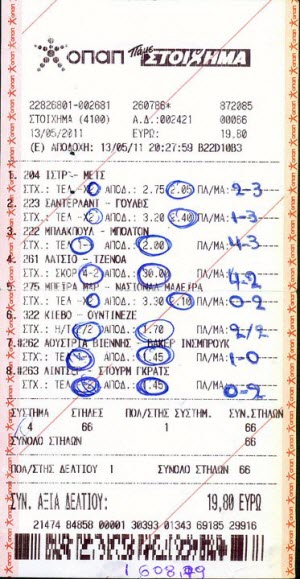 Εικόνα 1: Δελτίο ΣτοιχήματοςΣτην Ελλάδα ταλαιπωρούνται οι φίλαθλοι εδώ και μήνες με τα «στημένα» και τις δίκες, έχουν καταδικαστεί παράγοντες που για χρόνια είχαν τα ηνία μεγάλων ομάδων, πολλά είναι τα ανοιχτά θέματα, θα έχουμε συνέχεις στις δικαστικές αίθουσες.Στήνονται παιχνίδια, μεγάλη η πληγή για το ποδόσφαιρο, που δεν πρόκειται να κλείσει γιατί εξυπηρετούνται οικονομικά συμφέροντα, γιατί κερδίζουν παρανόμως άνθρωποι που κινούνται στο χώρο.Συμβαίνει στην Ελλάδα, συμβαίνει και σε άλλες χώρες της Ευρώπης, της Αμερικής, της Ασίας. Είναι το στοίχημα, είναι το εύκολο κέρδος. Είναι παράγοντες που έχουν θέσεις και αξιώματα και εκμεταλλεύονται την αγάπη του κόσμου για το ποδόσφαιρο.Για την αντιμετώπιση των στρεβλώσεων και την απαλοιφή των ‘μελανών σημείων’ που τονίστηκαν πρόσφατα στην  ιστορία του ελληνικού ποδοσφαίρου, ελήφθη γενική μέριμνα ‘σταγόνα που ξεχείλισε το ποτήρι’ ήταν το πρόσφατο σκάνδαλο που ξέσπασε περί προσυννενοημένων αγώνων. Μετά την εκτόνωση της κατάστασης, όπως ήταν αναμενόμενο, έπρεπε οι ένοχοι να τιμωρηθούν, αλλά παράλληλα να αποτραπούν και να κατασταλούν και όσοι επρόκειτο να διέπρατταν  παρόμοιου είδους εγκλήματα και στο μέλλον. Έτσι Διεθνής Διαφάνεια κάλεσε όλες τις ομάδες βάσιμου συμφέροντος, αρχής γενομένης από την Πολιτεία (τόσο σε τοπικό, όσο και σε διεθνές επίπεδο), τους φιλάθλους, τον αθλητικό τύπο, τα αθλητικά σωματεία, τους παίκτες και  κυρίως τους χορηγούς. Εν γένει δηλαδή, όλους τους πρωταγωνιστές του δράματος, να εντατικοποιήσουν την πίεση για εξυγίανση και ριζική αναμόρφωση. Το δεκασέλιδο έντυπο των προτάσεων της Διεθνούς  Διαφάνειας περιλαμβάνει μεταξύ άλλων την εφαρμογή ριζικών διοικητικών μεταρρυθμίσεων υπό την εποπτεία μιας ομάδας ανθρώπων που θα προέρχονται από το χώρο του ποδοσφαίρου, αλλά και εκτός αυτού, με τρόπο που να διασφαλίζεται η ανεξαρτησία της. Άλλες προτάσεις αφορούν τη διενέργεια ανεξάρτητης έρευνας για τις υπάρχουσες καταγγελίες περί διαφθοράς. Επίσης, ορίζονται η θέσπιση καινοτόμων διαδικασιών που θα εδραιώνουν τη διαφάνεια και τη χρηστή (έντιμη) διακυβέρνηση, όπως το χρονικό περιορισμό της θητείας για τις υψηλόβαθμες  διοικητικές θέσεις, την εφαρμογή πολιτικής σύγκρουσης συμφερόντων και την υιοθέτηση κώδικα δεοντολογίας. Ωστόσο  οφείλει τόσο η πολιτική ηγεσία, όσο και ο ΟΠΑΠ  να παραμείνουν ακλυδώνιστοι πόλοι πίεσης για μεταβολή της υπάρχουσας κατάστασης.Το σημαντικότερο βέβαια είναι ότι και οι δικαστές του CAS δείχνουν με τις αποφάσεις τους ότι δέχονται τα στοιχεία της UEFA, τα οποία κατά βάση είναι είτε πραγματικοί αριθμοί από στοιχηματικές εταιρείες, που επιβεβαιώνουν ότι υπήρξε ύποπτος στοιχηματισμός σε συγκεκριμένα ματς, είτε είναι ενδείξεις εμπλοκής συγκεκριμένων παραγόντων, διαιτητών ή και αθλητών από καταγραφή συνομιλιών κ.λπ. Έτσι το ποδόσφαιρο και ο χώρος του αθλητισμού έχουν μια ελπίδα να περιορίσουν τα φαινόμενα χειραγώγησης αγώνων, καθώς ακόμη και από σοβαρές ενδείξεις είναι πιθανό να προκύψουν βαρύτατες ποινές.Αθλητικά σκάνδαλα που έγραψαν ΙστορίαΜιλάμε για 146 γκολ σε δύο αγώνες! Κι αυτό είναι μόνο η αρχή...Σκάνδαλα και σκανδαλάκια δονούν κάθε τόσο τον χώρο του οργανωμένου αθλητισμού, ρίχνοντας τη ζοφερή σκιά τους στον μαγικό κόσμο των σπορ. Εδώ όμως θα μιλήσουμε για υποθέσεις που ακούστηκαν στα πέρατα του κόσμου! Από ποδόσφαιρο, ράγκμπι και κρίκετ μέχρι σκι, ποδηλασία και ιπποδρομίες, όλοι οι τομείς του επαγγελματικού αθλητισμού είχαν το μερίδιό τους στο σοκ της διαφθοράς και του «στησίματος», όσο πίσω κι αν πάμε στην αθλητική ιστορία. 
Ιδού λοιπόν τα σκοτεινά πεπραγμένα των σπορ που κάποιοι αποκάλεσαν σκάνδαλα...
Πολύ πρόσφατα, τον Ιούλιο του 2013, η Ποδοσφαιρική Ομοσπονδία της Νιγηρίας τιμώρησε επ' αόριστον τις τέσσερις ομάδες που ενεπλάκησαν στους δύο αγώνες των play-off που τελείωσαν με... 79–0 και 67–0! Η Plateau United Feeders επικράτησε άνετα της Akurba FC με 79-0, την ίδια ώρα που ούτε και η Police Machine FC δυσκολεύτηκε να νικήσει την Bubuyaro FC με 67–0. Οι Feeders σκόραραν μάλιστα τα 72 από τα τέρματά τους στο δεύτερο ημίχρονο, κάτι που ισοδυναμεί με ένα γκολ ανά 1,6 λεπτά, ενώ η Police Machine βρήκε 61 φορές δίχτυα στα 45 λεπτά του δευτέρου ημιχρόνου. Τα αποτελέσματα των δύο ματς σήμαιναν ότι η Police Machine έχασε από την Plateau την κούρσα της πρόκρισης λόγω της διαφοράς των τερμάτων, με την ομοσπονδία του νιγηριανού ποδοσφαίρου να τρέχει πλέον να μαζέψει τα ασυμμάζευτα τιμωρώντας παραδειγματικά κάθε εμπλεκόμενο...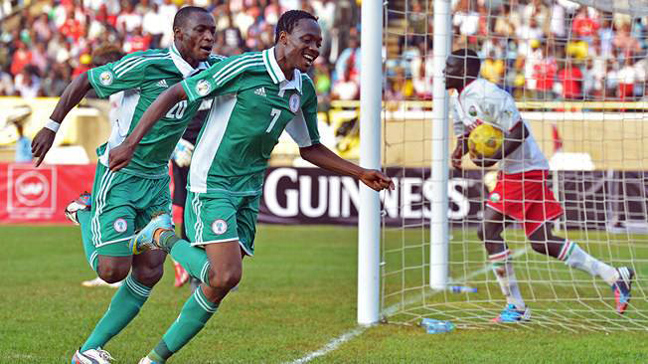 Το αμερικανικό ποδόσφαιρο στο στόχαστροΌσο κι αν το αμερικανικό ποδόσφαιρο έχει να κάνει με μάχες σώμα με σώμα και εξαρθρωμένα κόκαλα, το 2011 φάνηκε ωστόσο ότι μία συγκεκριμένη ομάδα έκανε τη διαφορά στον πόνο και το αίμα από τις συνήθεις αψιμαχίες. Η NFL άρχισε λοιπόν να διερευνά τα πεπραγμένα της αιματοβαμμένης New Orleans Saints όταν κυκλοφόρησαν φήμες ότι οι παίκτες της πληρώνονταν έξτρα -με μπόνους και άλλα πριμ- για να πληγώνουν και να τραυματίζουν εσκεμμένα τους αντιπάλους. Ως αποτέλεσμα, ο προπονητής-πέτρα του σκανδάλου Sean Payton τιμωρήθηκε με μια σεζόν αποκλεισμό από τα γήπεδα, ενώ περαιτέρω έρευνες σε όλο το πρωτάθλημα συνεχίζονται με αμείωτο ρυθμό... 
Το Heineken Cup του Ευρωπαϊκού Κυπέλλου Ράγκμπι ταλανίστηκε από το δικό του σκάνδαλο το 2009, όταν ο Tom Williams των Harlequins αναγκάστηκε να εγκαταλείψει αιμόφυρτος το γήπεδο μετά τον τραυματισμό του από δυνατή συμπλοκή. Έλα όμως που δεν πήρε πολύ για να αποκαλυφθεί ότι ο Williams είχε προσποιηθεί τον αιματοβαμμένο του τραυματισμό σε μια κίνηση στρατηγικής αναδίπλωσης, ανοίγοντας τον δρόμο της επιστροφής στον Nick Evans, που είχε τραυματιστεί νωρίτερα στη χρονιά και δεν είχε πια δικαίωμα συμμετοχής. Οι έρευνες των αρμόδιων αθλητικών οργάνων κατέληξαν σε 12μηνο αποκλεισμό για τον Williams, αποκλεισμό 4 ετών για το πρώην μεγάλο αφεντικό της ομοσπονδίας Dean Richards, αποκλεισμό 2 ετών για τον φυσιοθεραπευτή της ομάδας Steph Brennan, αλλά και πρόστιμο 260.000 λιρών για το κλαμπ. Ο πρόεδρος της Harlequins, Charles Jillings, δεν θα μπορούσε παρά να υποβάλει την παραίτησή του...
Το ιταλικό ποδόσφαιρο είδε τα πράγματα να γίνονται άνω-κάτω το 2006, όταν τα σκάνδαλα για τα στημένα ματς έπεφταν βροχή. Η υπόθεση, που θα έμενε γνωστή ως «Calciopoli», περιλάμβανε κορυφαίες ομάδες της Serie A και B, με την πρωταθλήτρια Γιουβέντους να εμπλέκεται στο μπαράζ των σικέ αγώνων, όπως φυσικά και άλλες σπουδαίες ομάδες της χώρας, όπως η Μίλαν, η Φιορεντίνα, η Λάτσιο και η Ρετζίνα: όλες «έφτιαχναν» τα ματς επιλέγοντας διαιτητές της αρεσκείας τους. Η Ιταλική Ποδοσφαιρική Ομοσπονδία υπήρξε αμείλικτη: αφαίρεσε από τη Μίλαν 30 βαθμούς, απέκλεισε τη Φιορεντίνα και τη Λάτσιο από τις ευρωπαϊκές τους υποχρεώσεις, την ίδια στιγμή που στέρησε από τη Γιουβέντους τους τίτλους του 2005 και του 2006, την απέκλεισε από το Champions League και την έστειλε κατευθείαν στη δεύτερη κατηγορία του πρωταθλήματος... 
Ο διαιτητής Robert Hoyzer και τα περίεργα σφυρίγματα
Ο διαιτητής του γερμανικού ποδοσφαίρου Robert Hoyzer πιάστηκε στη δίνη του αθλητικού κυκλώνα το 2005 όταν τα περίεργα σφυρίγματά του έφεραν τα πάνω-κάτω σε ματς κυπέλλου μεταξύ του Αμβούργου, ομάδα της Μπουντεσλίγκα, και της ερασιτεχνικής Paderborn: οι νεοφώτιστοι ανέτρεψαν τις πιθανότητες και την εις βάρος τους ήττα με 2-0 του πρώτου αγώνα εκμεταλλευόμενοι τα δύο πέναλτι-δώρο υπέρ τους του Hoyzer, καθώς και την κόκκινη κάρτα στον επιθετικό του Αμβούργου Emile Mpenza στο πρώτο ημίχρονο. 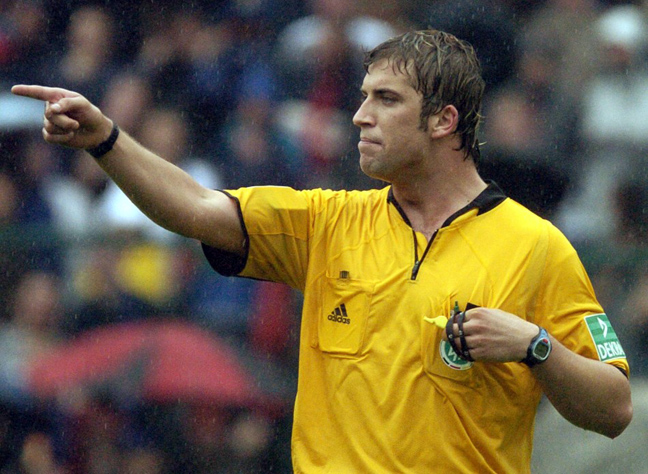 Αποτέλεσμα; Η Paderborn νίκησε 4–2! Ο Hoyzer παραιτήθηκε σχεδόν αμέσως από τη διαιτησία και η γερμανική ομοσπονδία άρχισε τις έρευνες, μόνο για να διαπιστώσει ότι ο 32χρονος διαιτητής διατηρούσε σχέσεις με «νονό» του οργανωμένου εγκλήματος, ο οποίος στοιχημάτιζε τεράστια ποσά στους αγώνες που σφύριζε ο διαιτητής. Ο Hoyzer πέρασε στη φυλακή τα επόμενα 2,5 χρόνια... Ο τζόκεϊ και πρώην πρωταθλητής Kieren Fallon είχε το μερίδιό του στο σκάνδαλο που ξέσπασε στον χώρο των ιπποδρομιών το 2006, όταν αυτός και άλλοι 7 εμπλεκόμενοι έστηναν αγώνες για να εξαπατούν τον διαδικτυακό στοιχηματισμό. Ο ίδιος αποκλείστηκε από το σπορ μέχρι τη δίκη του, αθωώθηκε ωστόσο το 2007 λόγω έλλειψης αποδεικτικών. Με το που επέστρεψε ωστόσο περιχαρής, οι γαλλικές Αρχές απέκλεισαν τον ιρλανδό πρωταθλητή για άλλους 6 μήνες όταν βρέθηκε θετικός σε έλεγχο αντι-ντόπινγκ. Οι 6 μήνες σύντομα θα γίνονταν 18, όταν του επιβλήθηκε και νέος αποκλεισμός, αυτή τη φορά γιατί βρέθηκε θετικός σε «ψυχαγωγικό» ναρκωτικό. Ο ίδιος επέστρεψε στις επαγγελματικές ιπποδρομίες το 2009 μετανιωμένος...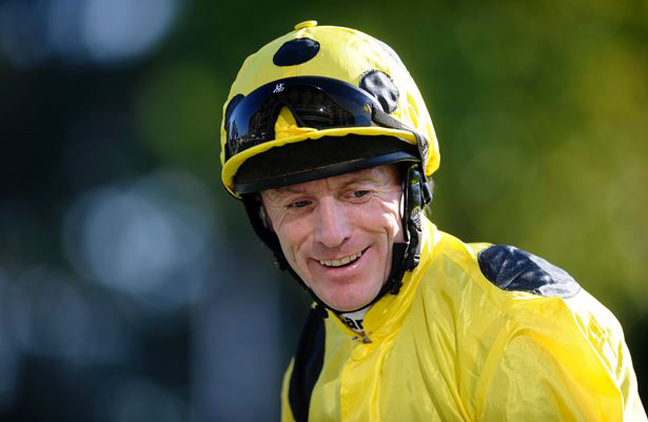 Το διαβόητο σκάνδαλο του 2011 θα κατέληγε με τρεις παίκτες του κρίκετ και έναν συνεργό τους πίσω από τα κάγκελα του βρετανικού σωφρονιστικού συστήματος. Τα αστέρια του πακιστανικού κρίκετ Salman Butt, Mohammad Asif και Mohammad Amir, όπως και ο ατζέντης Mazhar Majeed, βρέθηκαν ένοχοι στις κατηγορίες για στημένους αγώνες, με τον «εγκέφαλο» Majeed να στήνει τα ματς και τους συνεργούς παίκτες να κανονίζουν αναλόγως τις αθλητικές τους επιδόσεις. Οι ποινές που τους επιβλήθηκαν κυμαίνονταν από 6–32 μήνες φυλάκισης, με τους αθλητές να αντιμετωπίζουν φυσικά και τη μήνη των πειθαρχικών επιτροπών της Διεθνούς Ένωσης Κρίκετ...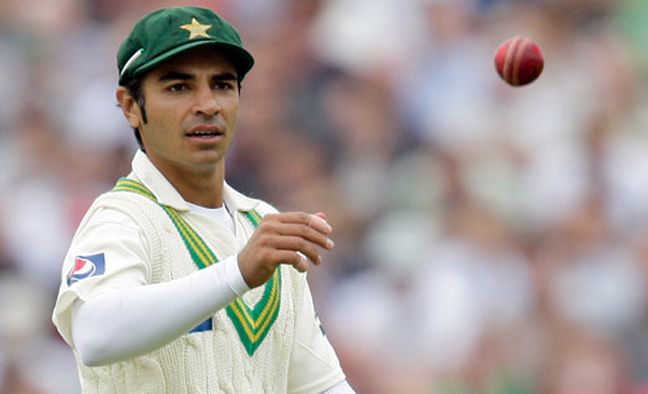 Μεγάλες διαστάσεις έχει πάρει το θέμα των στημένων ποδοσφαιρικών αγώνων στη Μεγάλη Βρετανία, μετά από βίντεο που έδωσε στη δημοσιότητα η βρετανική εφημερίδα Daily Telegraph, το οποίο περιέχει συνομιλίες για προσυνεννοημένα ματς. Στα εν λόγω βίντεο, τα οποία καταγράφηκαν από κρυφή κάμερα, ένα μέλος του κυκλώματος, ασιατικής καταγωγής, περιγράφει στον ερευνητή της εφημερίδας τον τρόπο με τον οποίο στήνονται τα παιχνίδια, τα ποσά τα οποία εισπράττουν οι εμπλεκόμενοι ποδοσφαιριστές, αλλά και ποιοι είναι οι «εγκέφαλοι» της υπόθεσης. Μετά την έρευνα, η υπηρεσία δίωξης οργανωμένου εγκλήματος ήδη έχει προχωρήσει στη σύλληψη έξι ατόμων ανάμεσα στους οποίους βρίσκονται και τρεις ποδοσφαιριστές, κάτι το οποίο έχει επιβεβαιώσει και η ποδοσφαιρική ομοσπονδία της χώρας. Χαρακτηριστικοί είναι οι διάλογοι ανάμεσα στο μέλος του κυκλώματος και στον ρεπόρτερ της εφημερίδας, με τον πρώτο να αποκαλύπτει ακόμη και τα ποσά με τα οποία δωροδοκούνται οι ποδοσφαιριστές, φέρνοντας για παράδειγμα τις 7.000 λίρες που μπορεί να καρπωθεί ένας παίκτης, εάν λόγου χάρη αντικρίσει κίτρινη κάρτα σε μια συγκεκριμένη περίοδο του αγώνα.Ακόμα και μετά από 20 χρόνια δεν έχουν σταματήσει οι ψίθυροι σχετικά με το «περίεργο» αποτέλεσμα του ευρωπαϊκού τελικού μπάσκετ ανάμεσα στον Ολυμπιακό και την ισπανική Χουβεντούτ Μπανταλόνα που έγινε το 1994 στο Τέλ Αβίβ. Αν και η Μπανταλόνα θεωρούνταν  αουτσάιντερ και οι book makers την «έπαιζαν» 1 προς 7, αυτή κατάφερε να κερδίσει με σκορ 57-59. Την εποχή εκείνη οργίασαν οι φήμες πως ο τότε πρόεδρος του Ολυμπιακού Σωκράτης Κόκκαλης ποντάρισε εναντίον της ομάδας του σε παράνομα για την Ελλάδα πρακτορεία στοιχημάτων της Ασίας και –σε συνεννόηση με τις  «πριμαντόνες» της ομάδας- πέτυχε την ήττα της ομάδας του. Αυτή η ήττα τον έκανε πλουσιότερο κατά 4,5 δις δραχμές (περίπου 1 εκατομμύριο 350 χιλιάδες ευρώ). Τίποτα δεν αποδείχθηκε ποτέ, όμως η άμεση αποπομπή παικτών και η διάθεση μεγάλων ποσών για μεταγραφές στο μπάσκετ και το ποδόσφαιρο την επόμενη σεζόν καθιστούν την υπόθεση ιδιαίτερα ύποπτη μέχρι και σήμερα.Συμπεράσματα – Προτάσεις: Από την μελέτη των στοιχείων προκύπτει ότι το στήσιμο των αγώνων έχει δύο αιτίες: α) την «αθλητική», δηλαδή την προσπάθεια μιας ομάδας να πάρει με αθέμιτα μέσα ένα αποτέλεσμα που δεν αξίζει και β) την κερδοσκοπική, δηλαδή τα οικονομικά οφέλη που αποκομίζουν όσοι ποντάρουν σε ένα στημένο αγώνα. Σε αυτό το φαύλο κύκλο συμμετέχουν πρόεδροι ομάδων, προπονητές, παίκτες, διαιτητές, αθλητικοί παράγοντες αλλά και καθαροί κερδοσκόποι που μόνο στόχο έχουν τη γρήγορο και εύκολο πλουτισμό. Δεν είναι λίγες οι φορές που παράγοντες παίζουν υπέρογκα ποσά σε βάρος της ίδιας τους της ομάδας και κερδοσκοπούν ασύστολα από μία ήττα της. Και δεν είναι μόνο το ποδόσφαιρο το κατ’ εξοχήν άθλημα όπου στήνονται αγώνες. Όλα τα αθλήματα μπορούν να στηθούν με τους πιο απίθανους στοιχηματισμούς και τις πιο τρελές αποδόσεις: από το λεπτό που θα μπει ένα γκολ/καλάθι/πόντος μέχρι το πώς θα μπει αυτό, τον παίκτη που θα το πετύχει, την ανατροπή του αποτελέσματος. Ούτε ο στίβος έχει καταφέρει να γλυτώσει από τη στοιχη-μανία. Τζογάρονται ακόμα και τα δευτερόλεπτα των χρόνων τερματισμού, οι σειρά της κατάταξης στους αγώνες δρόμου, πόσα εκατοστά θα υπερβεί το νέο ρεκόρ το παλιό στις  βολές, τα άλματα κοκ.Τελικά, η μάστιγα του παράνομου στοιχηματισμού και της διαμόρφωσης αποτελεσμάτων δεν είναι υπόθεση μόνο του ποδοσφαίρου ή του αθλητισμού γενικότερα. Είναι «παιδί» της καπιταλιστικής κοινωνίας που έχει ως σύνθημά της το άκρατο και με κάθε μέσο κέρδος. Και όπως κάποιοι προσπαθούν να κερδοσκοπήσουν από  το χρηματιστήριο, τα λαχεία και τα τζόκερ, έτσι ακριβώς κάνουν και με τα στοιχήματα. Ας μη μας διαφεύγει ότι μέσω των στοιχημάτων και των τυχερών παιχνιδιών ξεπλένεται μαύρο χρήμα. Είναι ποτέ δυνατό η αλυσίδα της παραοικονομίας που έχει τυλιχτεί γύρω από το λαιμό του λεγόμενου «επαγγελματικού» αθλητισμού να λυθεί από μόνη της και να του επιτρέψει να ανασάνει; Λέγαμε παραπάνω ότι ακόμα κι αν ο αθλητισμός αυτοκαθάρονταν από τα φαινόμενα διαφθοράς, οι κερδοσκόποι θα εύρισκαν τρόπους εύκολου πλουτισμού από αυτόν. Δηλαδή, δεν υπάρχει λύση;Στα πλαίσια του κερδοσκοπικού καπιταλιστικού συστήματος οι λύσεις είναι περιορισμένες. Όσοι αυστηροί νόμοι κι αν γίνουν, όσο άμεσα και χωρίς διακρίσεις κι αν εφαρμόζονται αυτοί, όσο σκληρά κι αν τιμωρούνται οι φυσικοί αυτουργοί των χειραγωγημένων στοιχημάτων, πάντα τα κυκλώματα που εκμεταλλεύονται την ανάγκη των φτωχών κοινωνικών ομάδων για εύκολο χρήμα θα έχουν το «πάνω χέρι». Μια λύση –όχι οριστική αλλά αρκούντως αποτελεσματική- θα ήταν η απουσία αγώνων των τοπικών πρωταθλημάτων από τα δελτία στοιχημάτων κάθε χώρας. Να θυμίσουμε μόνο πως στη χώρα μας τα φαινόμενα στημένων αγώνων πολλαπλασιάστηκαν από τη στιγμή που στο «Πάμε ΣΤΟΙΧΗΜΑ» άρχισαν να περιλαμβάνονται αγώνες από το ελληνικό πρωτάθλημα και πως ο ιδιοκτήτης του τζογαδόρικου οργανισμού έπαψε να είναι ιδιοκτήτης ΠΑΕ προκειμένου να κρατήσει την κερδοφόρα επιχείρησή του. Προφανώς, είναι αρκετά δύσκολο για τους Έλληνες απατεώνες να «στήσουν» αγώνες όπως Χιμπέρνιαν – Χαρτς ή Λίλεστρομ – Βαλερένγκα ή Ααράου – Σιόν από το Θρίαμβος – Πολύκαστρο. Αντίστοιχα για τους απατεώνες άλλων χωρών. Όλα τούτα είναι ημίμετρα, είναι ασπιρίνες όχι η θεραπεία. Γιατί θεραπεία στα πλαίσια τους «επαγγελματικού» αθλητισμού, δηλαδή του ισολογισμού εσόδων-εξόδων ενός αθλητικού φορέα, δε μπορεί να υπάρξει. Στην πραγματικότητα οι έννοιες «αθλητισμός» και «επάγγελμα»  δεν συμβιβάζονται. Γιατί ο αθλητισμός είναι ένδειξη υψηλού πολιτισμού ενώ το επάγγελμα προϋποθέτει οικονομικές δοσοληψίες και εξαρτήσεις. Όσο λοιπόν το έκτρωμα του «επαγγελματικού αθλητισμού» θα συνεχίσει να υπάρχει, θα έχουμε κάθε τόσο νέες «αποκαλύψεις» και «καθάρσεις» αλλά ποτέ λύσεις. Ριζικές λύσεις και για τον αθλητισμό όπως και για την βελτίωση της κοινωνίας μπορούν να δοθούν έξω από αυτό το σύστημα που έφτασε στα όριά του. Ίσως σ’ αυτό θα πρέπει να επενδύσει η σύγχρονη κοινωνία: στην κοινωνικοπολιτική αλλαγή  που θα επιβάλλει λύσεις προς όφελος των πολλών, βάζοντας οριστικά στο περιθώριο τους κερδοσκόπους.3Η ΕΝΟΤΗΤΑ: Βία στον αθλητισμόΟρισμόςΒία ονομάζουμε τη χρησιμοποίηση σωματικής ή υλικής δύναμης ή ψυχολογική πίεσης από κάποιο άτομο ή ομάδα για την επιβολή θέλησης ή για καταναγκασμό. Βία είναι η στέρηση της ελευθερίας του άλλου. Η βία εκδηλώνεται με πολλές μορφές (ατομική – ομαδική, νόμιμη – παράνομη, επιθετική – αμυντική, σωματική – ψυχολογία). Απώτερος σκοπός της βίας είναι η επιβολή. Η χειρότερη μορφή ομαδικής βίας είναι ο πόλεμος.Η βία στο χτες και το σήμερα Η βία είναι φαινόμενο που παρατηρείται σε όλες σχεδόν τις ιστορικές περιόδους. Βέβαια εκδηλωνόταν με διαφορετική μορφή και ένταση κάθε φορά. Το φαινόμενο της βίας ήταν σπάνιο, αν όχι ανύπαρκτο, στις πρωτόγονες κοινωνίες, οι οποίες κατά κανόνα ήταν ειρηνικές. Στις μέρες μας όμως το παθογόνος αυτό φαινόμενο παρατηρείται σε ιδιαίτερη έξαρση. 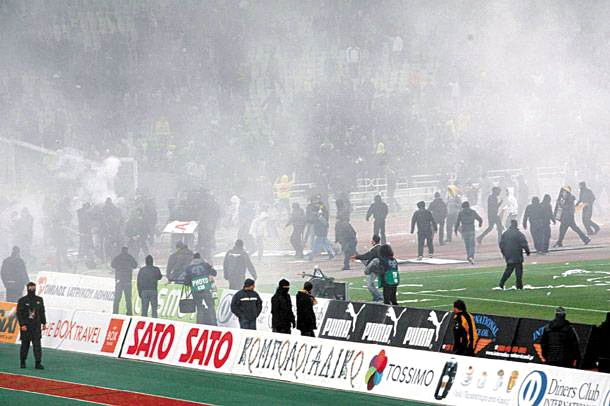 Μορφές βίας 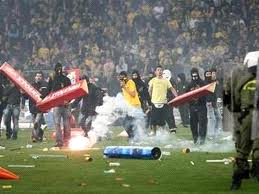 1. Ατομική. 2. Ομαδική. 3. Σωματική: είναι η καταδυνάστευση των σωματικών δυνάμεων του ανθρώπου (όταν με σωματικές ποινές και τιμωρίες επιδιώκουμε τη συμμόρφωση των άλλων προς τις απαιτήσεις μας). 4. Ψυχολογική: είναι όταν επιδιώκουμε, με την απειλή κακού, το οποίο προκαλεί φόβο στον απειλούμενο, να τον εξαναγκάσουμε να δεχτεί τις απόψεις μας. 5. Οικονομική. 6. Κοινωνική: εγκλήματα, ληστείες, απαγωγές. 7. Επαναστατική: προκαλείται ως αντί-βία στη βία του κράτους. 8. Πολιτική βία: δολοφονίες πολιτικών αντιπάλων, οξύτατοι διαξιφισμοί πολιτικών στη βουλή, κινητοποιήσεις οργανωμένων ομάδων. 9. Διεθνής τρομοκρατία: αεροπειρατείες, βομβιστικές ενέργειες κ.τ.λ. 10. Οικογενειακή βία: επιβολή με βία στα παιδιά, όπως ξυλοδαρμοί, τιμωρίες κ.τ.λ. 11. Βία στα γήπεδα (χουλιγκανισμός).Βία στα γήπεδα«Μια σπίθα αρκεί να φέρει την καταστροφή», λέει το σλόγκαν της Πυροσβεστικής για τις πυρκαγιές στα δάση. Το ίδιο σλόγκαν μπορούμε να το μεταφέρουμε και για τα γήπεδα (κυρίως του ποδοσφαίρου). Πόσοι από εμάς δεν έχουμε τύχει θεατές σε σκηνές άγριου ξυλοδαρμού στο γήπεδο. Κι εντάξει να είσαι θεατής. Άμα είσαι εκ των πρωταγωνιστών τι γίνεται;Δεν είναι σπάνιο μετά π.χ. από ένα σκληρό φάουλ ή μια απόφαση του διαιτητή να ακολουθήσουν μια σειρά αντιδράσεων. Οι παίκτες να δέρνονται με τους αντιπάλους. Οι παίκτες να δέρνουν το διαιτητή. Οι διαιτητές να δέρνονται μεταξύ τους (έχει συμβεί και αυτό). 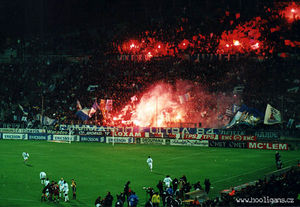 Ο πάγκος της μιας ομάδας αλαλάζοντας να επιτίθεται στον αντίπαλο πάγκο. Στην εξέδρα οι μισοί θεατές να ξυλοκοπούνται με τους άλλους μισούς. Το ξύλο μεταφέρεται έξω από το γήπεδο στους γύρω δρόμους με τον καθιερωμένο πλέον πετροπόλεμο με τους αστυνομικούς. Και τελειώνει στα… καφενεία μεταξύ αυτών που έβλεπαν το παιχνίδι από την τηλεόραση. Τα παραπάνω δεν είναι ανάγκη να συμβούν με τη σειρά που περιγράφονται. Μπορούν να συμβούν ασχέτως σειράς.Για ποιο λόγο όμως λειτουργούμε βίαια και γιατί εκδηλώνεται αυτή η συμπεριφοράμας συνήθως στα γήπεδα;(Αν και μετά τα τελευταία γεγονότα θα λέγαμε ότι βία συνήθως εκδηλώνεται έξω από τα γήπεδα αλλά εδώ θα ασχοληθούμε με την βία που αφορμή της είναι τα αθλητικά γεγονότα). Γιατί για παράδειγμα όταν μας έρχεται το εκκαθαριστικό της εφορίας δεν πάμε να πιάσουμε τον έφορο και να τον σπάσουμε στο ξύλο αλλά πάμε με σχεδόν υποτακτικό τρόπο και όταν είμαστε στο γήπεδο και διαφωνούμε με την απόφαση του διαιτητή δεν διστάζουμε να αρπάξουμε ένα καδρόνι και να τον κυνηγήσουμε. Και μπορεί να είναι ο ίδιος ο έφορος!!! Η βία στον αθλητισμό δεν είναι μόνο φαινόμενο των καιρών μας. Υπάρχουν από αρχαιοτάτων χρόνων. Παρόλο που οι Ολυμπιακοί αγώνες της αρχαιότητας ήταν προϊόν της υψηλά ανεπτυγμένης πολιτιστικά ελληνικής κοινωνίας διαπιστώνουμε ότι στο πρόγραμμα των αγώνων περιλάμβανε και τα ιδιαιτέρως βίαια αθλήματα του παγκρατίου και της πυγμαχίας. Έχουν καταγράφει πολλοί θάνατοι αθλητών κατά την διάρκεια αυτών των αθλημάτων χωρίς ωστόσο να θεωρείται κάτι το αρνητικό ή το επιλήψιμο.Το να σκοτωθεί, να τραυματιστεί βαριά ή να μείνει ανάπηρος στην υπόλοιπη ζωή του κάποιος αθλητής ήταν γνωστό και πιθανό. Στα μετέπειτα ρωμαϊκά χρόνια που ακολούθησαν έχουμε τις μονομαχίες στις αρένες. Μονομαχίες μεταξύ των μονομάχων μέχρι θανάτου και μεταξύ των λιονταριών με τους μονομάχους. Είναι γνωστό το χαίρε Καίσαρ, οι μελλοθάνατοι σε χαιρετούν.Στο Βυζάντιο αργότερα έχουμε τις ιπποδρομίες. Έντονος φανατισμός, έχουν χωριστεί σε δυο φατρίες: τους Πράσινους και τους βενετούς. Εδώ συμμετέχουν και οι βασιλιάδες. Στη μεροληψία μάλιστα του βασιλιά Ιουλιανού του Α! υπέρ των Βενετών αποδίδεται και η πρώτη αρχή των ταραχών το 532 μ.Χ. που κατέληξε στη στάση του Νίκα και στην οποία σφαγιάστηκαν μέσα στον ιππόδρομο 30 χιλιάδες άνθρωποι και πυρπολήθηκε ένα μεγάλο της πόλης. Και μετά εμείς γκρινιάζουμε για λίγες σπασμένες βιτρίνες γύρω από το γήπεδο της Τούμπας. Αργότερα στον Μεσαίωνα έχουμε τις κονταρομαχίες, γνώστες ως Τουρναμέντα. Εκεί οι ηττημένοι γίνονταν…. σουβλάκια από τα κοντάρια των νικητών.Και ερχόμαστε στον 140 αιώνα στην Αγγλία που ανακαλύπτεται ένα άθλημα αγαπητό στις λαϊκές μάζες ταυτόχρονα και βίαιο και αιματηρό ώστε διατάρασσε τη δημόσια τάξη, με το όνομα football. 23 βασιλικά διατάγματα εξεδόθησαν για να το σταματήσουν.Ενδιαφέρον έχει εδώ να δούμε τους πρώτους κανονισμούς για το ποδόσφαιρο το 1845 από το σχολείο του Rugby:Το βίαιο μαρκάρισμα επιτρέπεται μόνο όταν ο αντίπαλος κοντρολάρει τρέχοντας την μπάλα.Κανένας παίκτης δεν επιτρέπεται έξω από την δική του πλευρά να κλωτσήσει τον αντίπαλο.Ένας παίκτης όταν πάει να μαρκάρει κάποιον αντίπαλο επιτρέπεται να τον πιάσει μόνο από το ένα χέρι αν αυτός προσπαθήσει να τον ρίξει κάτω, τότε μπορεί να τον κλωτσήσει ελευθέρα.Κανένας παίκτης δεν επιτρέπεται να έχει στις σόλες ή στα τακούνια των παπουτσιών του σιδερένιες πρόκες ή σκάρες.Έχω την εντύπωση ότι αυτοί οι κανονισμοί δεν έχουν καταργηθεί ακόμα από μερικές ομάδες του Τοπικού μας πρωταθλήματος.Είναι γεγονός ότι ο αθλητισμός σαν σωματική δραστηριότητα και σαν θέαμα προσελκύει μεγάλες μάζες ανθρώπων (κυρίως το ποδόσφαιρο). Όμως στα επεισόδια που γίνονται μέσα κι έξω από το γήπεδο δεν συμμετέχουν όλοι σ’ αυτά, αλλά ένα μέρος μόνο. Ποιοι είναι αυτοί και γιατί συμπεριφέρονται έτσι;Ένα μεγάλο πρόβλημα της σύγχρονης κοινωνίας είναι οι ψυχικές ασθένειες. Κατά έναν πολύ συγκρατημένο υπολογισμό, σύμφωνα με τους ειδικούς, το 15% του συνολικού πληθυσμού έχει ανάγκη ψυχιατρικής παρακολούθησης. Ένας γιατρός σε κάποιο σεμινάριο αθλητικής ψυχολογίας είχε πει: τα γήπεδα είναι οι μεγαλύτεροι χώροι συγκέντρωσης ψυχασθενών. Ξέρετε πόσοι παλαβιάρηδες μαζεύονται κάθε Κυριακή σε αυτά; Φανταστείτε να κάθονται και μαζί στην εξέδρα όλοι αυτοί.Η φτώχεια, με την έννοια της δυσκολίας απόκτησης κάποιων βασικών καταναλωτικών αγαθών δημιουργεί αισθήματα ανισότητας και κατωτερότητας. Αν σ’ αυτούς προσθέσουμε τους χρήστες ναρκωτικών, αυτούς που ζουν στο περιθώριο και αυτούς που έχουν χάσει τις ηθικές τους αξίες (κλέφτες, απατεώνες κ.α.) έχουμε ένα μεγάλο ρεζερβουάρ ανθρώπων. Από αυτούς τώρα αντλούνται εκείνα τα άτομα που προβαίνουν σε βίαιες και επιθετικές ενέργειες γιατί οι κοινωνικές συνθήκες τους γεμίζουν με άγχος, φόβο, απελπισία, απόγνωση, επιθετικότητα που τους φορτίζουν με επιθετικά συναισθήματα, τα οποία περιμένουν την ευκαιρία να έρθουν στην επιφάνεια και να εκφραστούν με βίαιες ενέργειες εκεί όπου μπορούν και όπου τους δίνεται η ευκαιρία, γιατί είναι απογοητευμένοι και θέλουν να εκδικηθούν την κοινωνία στην οποία ζουν και την οποία θεωρούν σαν τον κύριο φταίχτη για την προσωπική τους κατάντια ή ταλαιπωρία.Ο βασικότερος παράγοντας της δημιουργίας των βιαιοτήτων μέσα στο γήπεδο είναι οπωσδήποτε η δομή του αθλήματος. Σε αθλήματα όπου η νίκη στηρίζεται στο βαθμό δεξιότητας όπως π.χ. στην ενόργανη και ρυθμική γυμναστική, στις καταδύσεις, στο σκι ή στα αθλήματα που οι αθλητές αγωνίζονται ο ένας μακριά του άλλου π.χ. στην κολύμβηση, στο τένις, στους δρόμους, στις ρίψεις η δημιουργία επιθετικής συμπεριφοράς είναι ανύπαρκτη ή ελάχιστη. Δεν έχω δει ποτέ π.χ. στο Ρολάν Γκαρος τις τενίστριες να μαλλιοτραβιούνται μεταξύ τους ή στις καταδύσεις οι αθλητές να κάνουν «πατητή» μεταξύ τους.Αντίθετα, αθλήματα που στηρίζονται στο δυναμισμό και οι αθλητές έρχονται σε άμεση σωματική επαφή, τότε η παραγωγή βίας είναι αναπόφευκτη π.χ. αμερικανικό φούτμπολ, ποδόσφαιρο, ράγκμπι κ.α.. Εδώ πρέπει να πούμε ότι οι κανονισμοί κάθε αθλήματος παίζουν καθοριστικό ρόλο για την αποφυγή βιαιοτήτων. Για παράδειγμα στο μπάσκετ, ενώ είναι άθλημα με σωματική επαφή η επιθετική συμπεριφορά που παρατηρείται είναι συγκριτικά πολύ μικρότερη από τα προαναφερθέντα αθλήματα. Αυτό έγκειται στο γεγονός ύπαρξης σαφών και αυστηρών κανονισμών που δεν αφήνουν περιθώρια παρερμηνείας. Από την άλλη πλευρά εκεί που οι κανονισμοί δεν είναι απόλυτα σαφείς δεν υπάρχει ταυτίσει απόψεων και κατά συνέπεια δημιουργούνται ευκολότερα βίαιες σκηνές π.χ. το οφσάιντ, το πέναλτι, το πλεονέκτημα, η πρόθεση κ.α.. Υπάρχουν κι άλλοι παράμετροι που καθορίζουν τη στάθμη και τη σημασία ενός αγώνα όπως:Το σκορ. Αλλιώς παίζεις όταν κερδίζεις με 6–0 κι αλλιώς όταν το σκορ είναι ισόπαλο ή χάνεις με μικρή διαφορά.Το εκτός ή εντός έδρας παιχνίδι. Όταν είσαι γηπεδούχος πλεονεκτείς από τη γνώση του χώρου, τη συμπαράσταση των φιλάθλων και γενικά την ασφάλεια που σου δίνει το οικείο περιβάλλον. Από την άλλη αγχώνεσαι για να μην απογοητεύσεις τους οπαδούς σου. Σαν φιλοξενούμενος προσπαθείς με δυναμικό παιχνίδι να αντιστρέψεις τα παραπάνω αντίπαλα πλεονεκτήματα.Η σημασία του αγώνα. Αλλιώς αγωνίζεσαι στον τελικό του κυπέλλου κι αλλιώς στους αγώνες πρόκρισης στη φάση των ομίλων.Η θέση των ομάδων στο βαθμολογικό πίνακα. Όσο πιο κοντά βρίσκονται τόσο ποιο δυνατά παίζουν.Η θέση των παικτών στο παιχνίδι. Αλλιώς αγωνίζεται ο τερματοφύλακας, αλλιώς ο αμυντικός και αλλιώς ο επιθετικός. Ο προπονητής ασκεί μεγάλη επιρροή στον αγωνιστικό τρόπο της ομάδας του. Υπήρχαν προπονητές (δυστυχώς υπάρχουν ακόμα) οι οποίοι έλεγαν στους παίκτες τους «ή η μπάλα ή ο παίκτης θα περάσουν, και οι δυο ποτέ». Ή ακόμα θεωρούσαν ότι κάθε παιχνίδι της ομάδας τους ήταν και μια πολεμική σύρραξη και ότι αυτός είναι ο Λεωνίδας με τους παίκτες του να είναι οι 300 και οι αντίπαλοι είναι οι Πέρσες. Αποτέλεσμα μετά από κάθε παιχνίδι ο γιατρός του αγώνα να έχει τρέξει πιο πολύ από τους παίκτες.Η διαιτησία. Αυτός που θα πληρώσει τα…. σπασμένα για την κακή εμφάνιση της ομάδας για τα λάθη της άμυνας και του τερματοφύλακα και τις άστοχες κινήσεις του προπονητή είναι, συνήθως, ο διαιτητής. Βέβαια κι αυτός με τις ενέργειες του κάποιες φορές καταστρέφει παρά διευκολύνει έναν αγώνα.Ένας άλλος παρά πολύ σοβαρός λόγος για την επιθετική συμπεριφορά αθλητών και θεατών είναι τα ΜΜΕ. «Πόλεμος στη Τούμπα», «Καζάνι που βράζει το Χαριλάου», «Κόλαση το Καραϊσκάκη», «Ανοικτός ο τάφος του Ινδού» (παλαιότερα). Με τέτοια και άλλα χειρότερα πρωτοσέλιδα είναι δυνατόν διαβάζοντας τα ο κάφρος οπαδός να περιμένει τους αντιπάλους του με… λουλούδια;Όμως ο αθλητισμός (βασικά ο ανταγωνιστικός) πέρα από ψυχαγωγία και θωράκιση της υγείας, που αυτό μόνο θα έπρεπε να είναι, έχει καταντήσει μέσο πολιτικοποίησης και εμπορευματοποίησης. Ένα από τα πολλά παραδείγματα είναι οι Ολυμπιακοί Αγώνες στο Βερολίνο το 1936 όπου ο Χίτλερ τους χρησιμοποίησε για να προπαγανδίσει το πολιτικό του σύστημα. Τα χρήματα που διακινούνται στον αθλητισμό είναι τεράστια. Ένας μέτριος ποδοσφαιριστής αμείβεται πολύ περισσότερο από τον πρωθυπουργό. Οι παράγοντες που έχουν επενδύσει πολλά χρήματα στα σωματεία απαιτούν κέρδη. Έτσι έρχεται η πίεση σε παίκτες, προπονητές με αποτέλεσμα την υπερπροπόνηση, τα αναβολικά και άλλα αθέμιτα μέσα (π.χ. χρηματισμός διαιτητών, αντιπάλων παικτών κ.α.)Εξάλλου οι ίδιοι οι παράγοντες καλλιεργούν στις τάξεις των ομάδων τους θερμοκέφαλους οπαδούς γιατί με αυτό τον τρόπο ασκούν ψυχολογική ή άλλη πίεση στους διαιτητές και αντιπάλους για να αποκομίσουν θετικά αποτελέσματα.Οι λύσεις και οι προτάσεις για την αντιμετώπιση του προβλήματος της βίας στα γήπεδα είναι πάρα πολλές και αρκετές μπορούν να είναι άμεσα εφαρμόσιμες. Όμως τίποτα δεν θα γίνει εάν πρώτα εμείς που ασχολούμαστε επαγγελματικά με τον αθλητισμό δεν διδάξουμε στους αθλητές ή στους μαθητές μας τα Ολυμπιακά ιδεώδη και τις ηθικές αξίες. Ξεκινώντας από τον παιδικό, ερασιτεχνικό αθλητισμό να αποκτήσουν τουλάχιστον οι άμεσα εμπλεκόμενοι, παιδεία. Και μετά να στραφούμε στους αρμόδιους πολιτειακούς φορείς: τοπικές ενώσεις, διαιτησία, ΕΠΟ, αστυνομία, Τύπο, κ.τ.λ.. Στο κάτω – κάτω η αποφυγή της βίας στα γήπεδα κάνει και καλό στην υγεία μας.
Τρόποι αντιμετώπισης της βίας Σωστή διαπαιδαγώγηση, ολοκληρωμένη παιδεία και αγωγή από την οικογένεια, το σχολείο, την εκκλησία και την κοινωνία. Θα πρέπει να δοθεί ιδιαίτερη προσοχή στην κοινωνική αγωγή, που θα επιτρέψει την ομαλή ένταξη του ατόμου στην κοινωνία. 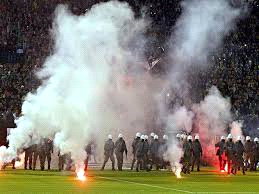 Καλλιέργεια ηθικοπνευματικών αξιών και ανθρωπισμού για την ανάπτυξη ηθικής συνείδησης, η οποία θα βοηθήσει το άτομο να γίνει υπεύθυνη προσωπικότητα. Ουσιαστική κοινωνική πολιτική, δηλαδή προσπάθεια άρσης των αιτιών που προκαλούν τη βία και την εγκληματικότητα. Κοινωνική δικαιοσύνη, ισότητα, ισονομία και ελευθερία με σωστή νομοθεσία. Θετικό βήμα αποτελεί η καταπολέμηση της ανεργίας και η κοινωνική πρόνοια για τα άτομα που δεν μπορούν να εργαστούν. Προβολή στους νέους υγιών προσανατολισμών. Ίδρυση αθλητικών και πολιτιστικών χώρων, καθώς και βιβλιοθηκών, για τη δημιουργική αξιοποίηση του ελεύθερου χρόνου από τους νέους. Αθλητικές, καλλιτεχνικές, πνευματικές, κοινωνικές και ενικότερες πολιτιστικές δραστηριότητες. Αποφυγή της προβολής βίας από τα μέσα ενημέρωσης και ψυχαγωγίας. Κοινωνική διαπαιδαγώγηση των ανθρώπων, ιδιαίτερα των νέων, για τις συνέπειες της βίας (και με τη βοήθεια του τύπου). Ανάπτυξη ομαλών σχέσεων και εσωτερικής επικοινωνίας ανάμεσα στα μέλη της κοινωνίας. Υιοθέτηση του ειλικρινούς και καλόπιστου διαλόγου ως του ασφαλέστερου μέσου για την επίλυση των προβλημάτων. Δίωξη του εγκλήματος. Διεθνής συνεργασία για την περιστολή της βίας και της τρομοκρατίας και για την προστασία της ειρήνης. Το ισχύον σωφρονιστικό σύστημα απαιτεί πλήρη εκσυγχρονισμό, ώστε οι φυλακές να λειτουργούν πράγματι ως χώροι σωφρονισμού και όχι ως πηγή διάδοσης του εγκλήματος. Αυτό θα επιτευχθεί με τη συμβολή και συνεργασία διάφορων επιστημόνων (ψυχολόγων, κοινωνιολόγων, εγκληματολόγων, κοινωνικών λειτουργών, ψυχιάτρων κ.τ.λ.).Τρόποι-προϋποθέσεις για την καλλιέργεια αθλητικού πνεύματος Άτομο: Νέα ιεράρχηση αξιών και στροφή στην ουσία, κοινωνική συνείδηση και πνεύμα αλτρουισμού ικανό να εξοβελίσει το στείρο ανταγωνισμό και τον ωφελιμισμό, σεβασμός-εντιμότητα-ήθος, αυτοκριτική και υιοθέτηση μέτρου και πιο απλού τρόπου ζωής, αποχή από τα στάδια για να ευαισθητοποιηθούν οι αρμόδιοι φορείς. Οικογένεια: Προβολή φίλαθλου πνεύματος και υγιών προτύπων από τους γονείς στα παιδιά, προσωπικό παράδειγμα γονέων (άθληση), διάλογος μεταξύ των μελών της οικογένειας για τη μετάδοση κατάλληλων αξιών όπως το αθλητικό ιδεώδες, αξιοποίηση κλίσεων και ικανοτήτων των παιδιών για συγκεκριμένα αθλήματα από νωρίς.  Σχολείο: Ανθρωπιστική παιδεία και μύηση σε αξίες και ιδεώδη, περισσότερες αθλητικές εκδηλώσεις με καλύτερη υποδομή και πιο σύγχρονες αθλητικές εγκαταστάσεις στα σχολεία. Μ.Μ.Ε.: Να μη δραματοποιούν και να μην τονίζουν πράξεις βίας που ενισχύουν το φανατισμό και μετατρέπουν τους φίλαθλους σε τυφλούς οπαδούς, να προβάλλουν και να επιδοκιμάζουν ενέργειες αθλητών που διακρίνονται για το ήθος τους και να καταδικάζουν την αντιαθλητική συμπεριφορά, να ενισχύουν την αθλητική παιδεία της νεολαίας με εκπαιδευτικά προγράμματα και να διαφωτίζουν τον κόσμο για τις αξίες που αντιπροσωπεύει το αθλητικό πνεύμα. Αθλητές-αθλητικοί παράγοντες: Οι αθλητές να αποτελέσουν υγιή πρότυπα για τη νεολαία με τη συμπεριφορά τους μέσα και έξω από τους αθλητικούς χώρους, να αποβάλλουν το στυγνό επαγγελματισμό και να αγωνίζονται υπεύθυνα και έντιμα. Τα αρμόδια όργανα οφείλουν να τιμωρούν παραδειγματικά τους αθλητές που προβαίνουν σε αντιαθλητικές ενέργειες. Οι ιθύνοντες των ομάδων πρέπει να είναι άξιοι, ανιδιοτελείς και υπεύθυνοι, με στόχο τους  την εξάρθρωση των κυκλωμάτων που υπονομεύουν την ισονομία στο χώρο του αθλητισμού. Κράτος: Στάδια και υλικοτεχνική υποδομή, θέσπιση νόμων και αμερόληπτη εφαρμογή τους, αυστηρές ποινές στους υπεύθυνους από τη δικαιοσύνη, απαλλαγή του αθλητισμού από πολιτικές σκοπιμότητες και ποικίλους ανταγωνισμούς, ανάπτυξη και υποστήριξη εγκαταστάσεων και αθλητικών εκδηλώσεων σε συνεργασία με την τοπική αυτοδιοίκηση.ΕΠΙΛΟΓΟΣ Το φαινόμενο της βίας αποτελεί δομικό χαρακτηριστικό της συγκρότησης των κοινωνιών και δεν έχει παρατηρηθεί μέχρι σήμερα κοινωνία χωρίς βία. Στις μέρες μας, όμως, η κατάσταση είναι σαφώς βεβαρημένη.Η αποθέωση της βίας και η διαρκώς αυξανόμενη προβολή της, η αποπροσωποποίηση των σχέσεων, η κοινωνική αναλγησία, η διάρρηξη του κοινωνικού ιστού, ο ανταγωνισμός, η αποθέωση του ατομικού επιτεύγματος και η μοναχική πορεία χωρίς οράματα, στόχους και ιδανικά καθιστούν το σύγχρονο άνθρωπο ευάλωτο στην εκδήλωση βίαιων συμπεριφορών. Οι καταβολές του σύγχρονου ποδοσφαίρου εντοπίζονται στη μεσαιωνική Αγγλία του 13ου αιώνα. Από τις αρχές του 19ου αιώνα το ποδόσφαιρο άρχισε να γίνεται δημοφιλές και στις ανώτερες κοινωνικές τάξεις. Παράλληλα στην Αγγλία εντοπίζεται και η βία που σχετίζεται με το ποδόσφαιρο, αφού εκατοντάδες νέοι παίκτες, από αντίπαλα ανταγωνιστικά χωριά και πόλεις, στην ουσία έδιναν «μάχες» μέσω του παιγνιδιού. 
Τα αποτελέσματα των ερευνών αποδεικνύουν ότι η συντριπτική πλειονότητα των πολιτών πιστεύει ότι η ατιμωρησία της βίας στα γήπεδα αποτελεί την κυριότερη αιτία διαιώνισής της και επιρρίπτει τις ευθύνες στις διοικήσεις των ομάδων, ενώ το 50% των φιλάθλων εκτιμά ότι η συχνότητα των συμπλοκών στα γήπεδα έχει σαφώς αυξηθεί τα τελευταία χρόνια. Οκτώ στους δέκα φιλάθλους εκφράζουν την άποψη ότι η χρήση αλκοολούχων ποτών και ναρκωτικών ουσιών έχουν σοβαρό μερίδιο ευθύνης στην εκδήλωση κρουσμάτων χουλιγκανισμού, αλλά παράλληλα το ίδιο ποσοστό (80%) συναρτά το φαινόμενο με τη γενική έκπτωση αξιών της κοινωνίας. Και μέσα σε όλα αυτά, μόλις το 15% των φιλάθλων πιστεύουν ότι το πρωτάθλημα ποδοσφαίρου είναι «σίγουρα καθαρό», ενώ ως «καθόλου καθαρό» το βαθμολογεί το 34%.Σύμφωνα με τη συντριπτική πλειονότητα των πολιτών, η στάση των αρχών απέναντι σε όσους βιαιοπραγούν στα γήπεδα πρέπει να είναι άτεγκτη, ενώ τα περισσότερα επικριτικά σχόλια συγκεντρώνουν οι διοικήσεις των ομάδων, αλλά και οι αθλητικές εφημερίδες. 
Η βία στα γήπεδα είναι ένα πολυσύνθετο φαινόμενο, τόσο ως προς τις αιτίες που την παράγουν, όσο και ως προς τις μορφές με τις οποίες εκδηλώνεται. Για το λόγο αυτό η αντιμετώπισή της απαιτεί συνδυασμένη στόχευση και συνεργασία όλων των εμπλεκόμενων φορέων: της κοινωνίας, της πολιτείας, της ποδοσφαιρικής οικογένειας. 
Η βελτίωση των γηπεδικών εγκαταστάσεων, η εφαρμογή του ονομαστικού ηλεκτρονικού εισιτηρίου, μα πάνω απ' όλα η αμετακίνητη βούληση και η συνεπής πρακτική των διοικήσεων των ομάδων να αποβάλουν το φαινόμενο από τις κερκίδες, αποτελούν βασικά προαπαιτούμενα για να είμαστε άμεσα αποτελεσματικοί. Πρέπει άμεσα η Κυβέρνηση να δείξει τη βούλησή της για την αντιμετώπιση του φαινομένου με τη μεταρρύθμιση του θεσμικού πλαισίου, ψηφίζοντας ένα νόμο σύγχρονο, ρεαλιστικό, εφαρμόσιμο, αλλά κυρίως και πάνω απ’ όλα κοινωνικά αποδεκτό.4Η ΕΝΟΤΗΤΑ: Παράνομες ουσίες στον αθλητισμόΕρευνητικά ερωτήματα εργασίαςΓια να μπορέσουμε να αναπτύξουμε την εργασία μας χρειάστηκε να θέσουμε ορισμένα ερωτήματα τα οποία στάθηκαν ως μία κατευθυντήρια οδός για την επίτευξη της σύνθεσης της εργασίας. Τα ερευνητικά μας ερωτήματα ήταν τα εξής:Τι είναι τα αναβολικά;Η εξέλιξη των παράνομων ουσιών (στον αθλητισμό) στον χρόνο.Ποια είναι τα αίτια εξάπλωσης των ουσιών αυτών;Ποιοι είναι οι λόγοι χρήσης αναβολικών;Ποιες οι παρενέργειες έπειτα από μακροχρόνια χρήση;Ποιες η επιπτώσεις συγκεκριμένα στην υγεία;Ποιες οι οικονομικές επιπτώσεις;Αθλητισμός Ο αθλητισμός είναι η συστηματική σωματική καλλιέργεια και δράση με συγκεκριμένο τρόπο, ειδική μεθοδολογία και παιδαγωγική με σκοπό την ύψιστη σωματική απόδοση, ως επίδοση σε αθλητικούς αγώνες, στο αθλητικό και κοινωνικό γίγνεσθαι. Παράλληλα ο αθλητισμός είναι ένας κοινωνικός θεσμός ο οποίος αντικατοπτρίζει τη δεδομένη κοινωνία και τον πολιτισμό της.Αναβολικά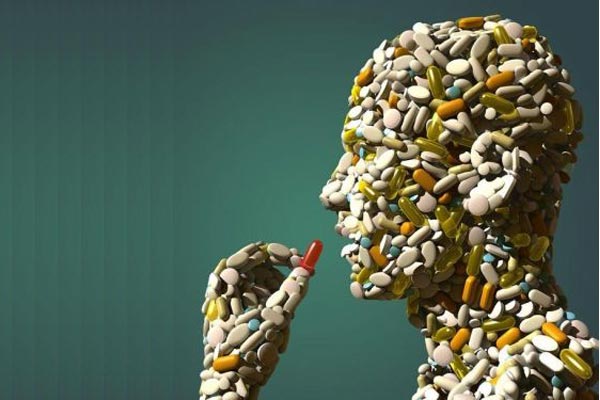 Τα αναβολικά ανδρογόνα στεροειδή είναι φυσικές ή τεχνητές ενώσεις που δρουν με τρόπο παρόμοιο με την ορμόνη τεστοστερόνη. Η τεστοστερόνη προκαλεί την ανάπτυξη των ανδρικών χαρακτηριστικών του φύλου (ανδρογόνος δράση) και τη σταδιακή αύξηση του μυϊκού ιστού (αναβολική δράση).Τα αναβολικά στεροειδή προκύπτουν από την χημική τροποποίηση του προδρόμου μορίου της τεστοστερόνης.Είδη αναβολικών - ονομασίεςΜεθυλτριενολόνη Η γνωστή σε όλους μας από την επικαιρότητα Μ3, που βρέθηκε σε 15 αθλητές της ελληνικής αποστολής στο Πεκίνο. Πρόκειται για ένα συνθετικό ανδρογόνο και ισχυρό στεροειδές αναβολικό, το οποίο δημιουργήθηκε το 1963 προκειμένου να επιτρέψει την ταχεία αύξηση μυϊκής μάζας σε εκτρεφόμενα βοοειδή. Η λήψη γίνεται στοματικά και η δράση της υπολογίζεται ότι είναι περίπου 100 φορές πιο ισχυρή από αυτή της τεστοστερόνης. Η δράση της περιλαμβάνει αύξηση της μυϊκής μάζας, αυξημένη καύση του σωματικού λίπους, αύξηση δύναμης και αντοχής. Στα «θετικά» της ουσίας, που πρακτικά εκμηδενίζονται μπροστά στις παρενέργειές της είναι ότι δεν ανιχνεύεται εύκολα παρά μόνο από τα εργαστήρια της ΔΟΕ στην Κολωνία, ότι δεν προκαλεί αλλαγή των εξωτερικών χαρακτηριστικών των αθλητών και ότι εξαφανίζεται σύντομα από τα ούρα, ενώ η δράση της έχει μεγαλύτερη διάρκεια. Primoteston (testosterone enanthate) Η πιο γνωστή μορφή τεστοστερόνης για αναβολική χρήση τόσο από αθλητές όσο και από bodybuilders. Η χρήση της γίνεται με ενδομυϊκή ένεση και βοηθάει εξαιρετικά στην παραγωγή μυϊκής μάζας, στην αύξηση της ενέργειας του αθλητή και στην δραματική απώλεια σωματικού λίπους. Όλα αυτά σε ελάχιστο χρονικό διάστημα και με απαραίτητη προϋπόθεση την σκληρή προπόνηση και διατροφή.Oxymetholone Πρωτοσυνθέθηκε το 1960 και αποτελεί ένα από τα πιο διαδεδομένα συνθετικά αναβολικά. Είναι το πιο δυνατό διαθέσιμο ανδρογόνο στεροειδές. Λαμβάνεται από το στόμα και προκαλεί αποτελεσματικότατη και εκτενή αύξηση σωματικού όγκου, κυρίως λόγω της ικανότητάς του να βελτιώνει την σύνθεση πρωτεΐνης στους μυς. Γι’ αυτόν τον λόγο συνήθως χρησιμοποιείται παράνομα από πολλούς αθλητές. Επιπλέον, προτιμάται ιδιαίτερα από αθλητές που ασχολούνται με τα βάρη, καθώς προκαλεί μεγάλη κατακράτηση υγρών και άρα κατά κάποιον τρόπο «λιπαίνει» τις αρθρώσεις, μειώνοντας τους τραυματισμούς.Ιστορική αναδρομήΗ χρήση ουσιών με στόχο τη βελτίωση της αθλητικής απόδοσης σημειώνεται από αρχαιοτάτων χρόνων, σε διαφόρους λαούς και πολιτισμούς. 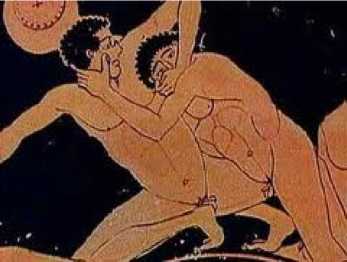 Οι γνωστοί «παιδοτρίβαι» και οι «διαιτητικές συνταγές» τους θεωρούνταν απαραίτητα βοηθήματα των αθλητών. Ειδικές δίαιτες είχαν προταθεί για τους ασκούμενους, όπως π.χ. η κατανάλωση πολλών σύκων .φρούτων με μεγάλη συγκέντρωση σακχάρου που περιέχει ενέργεια. Τον 6ο αιώνα π.χ. οι αθλητές προσπαθούσαν να βελτιώσουν την απόδοσή τους τρώγοντας διάφορα είδη κρέατος. Αναφέρεται ότι οι άλτες χρησιμοποιούσαν κρέας κατσίκας, οι παλαιστές , οι σφαιροβόλοι και οι ακοντιστές κρέας ταύρου. Ακόμα ο κόκορας που επιβίωνε από τις κοκορομαχίες, θεωρούταν ιδανική τροφή για έναν αθλητή πριν από τον αγώνα, επειδή του ανέβαζε την τεστοστερόνη.  Στην Αρχαία Ελλάδα, ειδικοί περιγράφεται να προσφέρουν στους αθλητές διατροφικά συστατικά προκειμένου να βελτιώσουν τη φυσική τους απόδοση. Αυτό θεωρούνταν απολύτως απαραίτητο και οι τότε προμηθευτές μπορούν να συγκριθούν με τους σημερινούς εξειδικευμένους αθλητίατρους. Επιπλέον, αναφέρεται πως οι αθλητές προσπαθούσαν να αυξήσουν τη φυσική τους δύναμη καταναλώνοντας διαφόρων ειδών κρέας ή ζωμό αίματος πριν από τους αγώνες. Στους πρώτους Ολυμπιακούς Αγώνες που διεξήχθησαν το 776 π.χ. οι ιστορικοί της εποχής αναφέρουν πως οι αθλητές κατανάλωναν μεγάλες ποσότητες βοδινού κρέατος προκειμένου να αυξήσουν την μυϊκή τους μάζα αλλά και να βελτιώσουν τις επιδόσεις τους δοκίμαζαν σπάνια βότανα και μανιτάρια. Ο Φιλόστρατος αναφέρει ότι οι ιατροί ήταν σημαντικά χρήσιμοι στην προετοιμασία των αθλητών για τους αγώνες και οι μάγειρες ετοίμαζαν ψωμί με αναλγητικές ιδιότητες. Τον 1ο αιώνα μΧ., αναφέρεται επίσης ότι οι Έλληνες δρομείς έπιναν ένα αφέψημα βοτάνων για να αυξήσουν τη δύναμή τους και να είναι ικανοί να αποδώσουν σε αθλήματα μεγάλης διάρκειας. Στην Σπάρτη το 500 π.χ. οι πολεμιστές και αθλητές κατανάλωναν τον γνωστό μέλανα ζωμό. Οι διανοούμενοι της εποχής μάλιστα, όπως επισημαίνεται στο βιβλίο καυτηρίαζαν τις συνέπειες του πρωταθλητισμού. Ο Αριστοτέλης περιγράφει την παραμόρφωση των αθλητών ,οι οποίοι μοιάζουν με ζώα, λόγω της ειδικής δίαιτας στην οποία υποβάλλονταν για αύξηση της μυϊκής μάζας. Περισσότερες αναφορές σχετικά με αυτήν την περίοδο είναι δύσκολο να βρεθούν καθώς «η γνώση για το ντόπινγκ» ήταν καλά κρυμμένη από τους ιερείς.	Η χρήση ουσιών στη Ρωμαϊκή ιστορία έχει, επίσης, καταγραφεί. Οι αρματοδρομείς έτρεφαν τα άλογά τους με διάφορα μείγματα προκειμένου να τα κάνουν να τρέχουν γρηγορότερα. Περιγράφεται, επίσης, ότι οι μονομάχοι χρησιμοποιούσαν παράγοντες ντόπινγκ για την αύξηση της δύναμης. Ακόμη πιο εξεζητημένη αλλά και αμφιλεγόμενη μέθοδος ήταν η "οργανοθεραπεία". Μια μορφής δίαιτα σύμφωνα με την οποία θα έπρεπε να τραφούν με τα γεννητικά όργανα νεκρών ανθρώπων, ή ακόμη και την καρδιά ζώων πιστεύοντας πως θα αντλήσουν μεγαλύτερη δύναμη. Κάτι αντίστοιχο συνέβαινε και τους αρχαίους Μάγια όπου η μέθοδος των αθλητών ήταν διαφοροποιημένη καθώς είχαν βρει καταφύγιο σε φύλλα κόκας τα οποία τους βοηθούσανε στο πεδίο της μάχης αλλά και στο παραδοσιακό παιχνίδι "Ποκ-α-τοκ". Στην Κίνα το 3000 π.χ. χρησιμοποιούσαν εκχύλισμα εφεδρίνης Μα-Χουάγκ. Οι αρχαίοι Αιγύπτιοι χρησιμοποιούσαν ουσίες που έπαιρναν από τις πίσω οπλές των γαϊδάρων. Στη σύγχρονη εποχή πρώτος “ντοπαριστής” πρέπει να θεωρείται ο Γιούστους φον Λίμπινγκ, ο άνθρωπος που το 1847 έγινε ο παρασκευαστής του “συμπυκνωμένου ζωμού κρέατος Λίμπινγκ”. Επρόκειτο για ένα συμπλήρωμα διατροφής το οποίο εφοδίαζε τον οργανισμό με μεγάλες ποσότητες κρεατίνης. Φυσικά, εκείνη την εποχή ο οργανωμένος αθλητισμός ήταν ανύπαρκτος και δεν υπάρχουν μαρτυρίες για αθλητική αξιοποίηση του ζωμού. Ο όρος “doping” εμφανίστηκε για πρώτη φορά σε αγγλικό λεξικό το 1889 και τα πρώτα όντα που το δοκίμασαν ήταν τα άλογα στα οποία χορηγούταν στρυχνίνη. Το 1904 ο νικητής του μαραθωνίου στους Ολυμπιακούς Αγώνες του Σεντ Λούις, Τόμας Χικς, κατέρρευσε μετά τον τερματισμό επειδή είχε καταναλώσει στρυχνίνη και μπράντι, σε ένα πρωτότυπο διεγερτικό μίγμα. Αυτό θεωρείται το πρώτο επίσημο κρούσμα ντόπινγκ.Ένα μεγάλο κεφάλαιο στην ιστορία του ντόπινγκ άνοιξε το 1935 όταν στα εργαστήρια της ναζιστικής Γερμανίας οι επιστήμονες χρησιμοποιώντας σκύλους ως πειραματόζωα κατάφεραν να απομονώσουν την ανδρική ορμόνη τεστοστερόνη, ώστε να τη χορηγούν στους στρατιώτες τους και να αυξάνεται η επιθετικότητά τους. Φυσικά, η ουσία χορηγήθηκε και σε αθλητές στους Ολυμπιακούς Αγώνες του 1936 στο Βερολίνο, ενώ την ίδια εποχή λέγεται ότι έγιναν τα πρώτα βήματα στο γενετικό ντόπινγκ. 
Μετά τον Βʼ Παγκόσμιο Πόλεμο άρχισαν να κυκλοφορούν στην αγορά του αθλητισμού οι αμφεταμίνες. Το 1954 η ομάδα της Δυτικής Γερμανίας κατέκτησε το Μουντιάλ και τις επόμενες ημέρες οι παίκτες της νοσηλεύτηκαν με ίκτερο και προβλήματα στο συκώτι. Το 1960, σημειώθηκε ο πρώτος θάνατος αθλητή από αναβολικά, όταν ο Δανός Κνουτ Γένσεν πέθανε κατά τη διάρκεια της κούρσας των 100 χλμ. των Ολυμπιακών της Ρώμης από υπερβολική δόση αμφεταμινών. 
Κατά τη δεκαετία του 60ʼ στη ζωή των αθλητών μπήκαν τα στεροειδή αναβολικά και στην Ανατολική Γερμανία συντελέστηκε ένα από τα μεγαλύτερα εγκλήματα στην ιστορία της ανθρωπότητας, με το συστηματικό κρατικό ντοπάρισμα αθλητών και αθλητριών του αρχιντοπαριστή Μάνφρεντ Έβαλντ. Τα παραδείγματα είναι ενδεικτικά. Η Χάιντι Κρίγκερ, πρωταθλήτρια Ευρώπης στη σφαιροβολία το 1986, αναγκάστηκε να υποβληθεί σε αλλαγή φύλου και να γίνει… Αντρέας Κρίγκερ, επειδή τα αναβολικά που της έδιναν τρέλαναν τις ορμόνες της. Η κολυμβήτρια Ρίκα Ράινις που το 1980, κέρδισε τρία χρυσά Ολυμπιακά μετάλλια σε ηλικία 15 ετών, παρουσίασε καρδιακά προβλήματα τρία χρόνια αργότερα, ενώ η σφαιροβόλος Μπίργκιτ Μπόσε σε ηλικία 24 ετών διαπίστωσε ότι είχε γεννητικά όργανα εντεκάχρονης. Το ρεκόρ της Μαρίτα Κοχ (47.60) στα 400μ. έγινε με χρήση turinabol, όπως καταθέτουν ειδικοί. Το ίδιο φάρμακο βοήθησε την Ανατολική Γερμανία να κατακτήσει τα περισσότερα από τα 136 μετάλλια που αποκόμισε από τους Ολυμπιακούς της Μόσχας. Ήταν τέτοια η τρέλα των Ανατολικογερμανών για το ντόπινγκ, που εκπόνησαν ένα πρόγραμμα αξίας 300.000 μάρκων, σύμφωνα με το οποίο οι επιστήμονες με τη βοήθεια τρόμπας έσπρωχναν αέρα στον οργανισμό των αθλητών μέσω του παχέως εντέρου. Το 2002 η γερμανική δικαιοσύνη έδωσε το δικαίωμα σε όσους χρησιμοποιήθηκαν από το μαζικό πρόγραμμα ντοπαρίσματος να διεκδικήσουν αποζημιώσεις. Όσο η Ανατολική Γερμανία και οι χώρες του ανατολικού μπλοκ καλλιεργούσαν το κρατικό ντόπινγκ, στον Δυτικό κόσμο ανθούσε το ατομικό ντοπάρισμα, που σε αρκετές περιπτώσεις αποτέλεσε προάγγελο θανάτου. Ο 29χρονος Βρετανός ποδηλάτης Τόμι Σίμπσον (αμφεταμίνες) ξεψύχησε στο γύρο Γαλλίας του 1967, ενώ η Δυτικογερμανίδα επταθλήτρια Μπίργκιτ Ντρέσελ πέθανε σε ηλικία 26 ετών το 1987 από τοξικό αλλεργικό σοκ λόγω χρήσης χημικών ουσιών. Η κάτοχος των παγκοσμίων ρεκόρ στα 100 και στα 200 μέτρα, Φλόρενς Γκρίφιθ Τζόινερ πέθανε όταν έσκασε η καρδιά της, δέκα χρόνια μετά τα ρεκόρ και ενώ έκανε χρήση στεροειδών. Μάλιστα, στους Ολυμπιακούς της Σεούλ το 40% των Αμερικανίδων έπαιρνε στεροειδή, όπως αποκάλυψε ένα χρόνο αργότερα στην αμερικάνικη γερουσία η αρχιπροπονήτρια. Στους ίδιους αγώνες βρέθηκε θετικός ο Καναδός Μπεν Τζόνσον, αμέσως μετά το παγκόσμιο ρεκόρ (9.79) στα 100 μέτρα. Στη Σουηδία το θάνατο βρήκαν οι 36χρονοι δισκοβόλοι Γκόραν Σβένσον και Στέφαν Φέρνχολμ που συστηματικά κατάπιναν αναβολικά. Ο κατάλογος δεν τελειώνει. Δεκαεννιά ποδηλάτες πέθαναν κατά τη δεκαετία του ʼ90 και ο θάνατός τους συνδέεται με την ερυθροποιητίνη, όπως και του Μάρκο Παντάνι το 2006. Ποδοσφαιριστές πεθαίνουν στους αγωνιστικούς χώρους, λόγω καρδιακών προβλημάτων, με αρκετούς να αποδίδουν τα συμβάντα στη χρήση αναβολικών, παρόλο που κάτι τέτοιο δεν ευνοεί τις πάμπλουτες διεθνείς ομοσπονδίες. Στις προηγμένες χώρες ο συνδυασμός αυξητικής ορμόνης και τεστοστερόνης κάνει πάταγο στις τάξεις των αθλητών. Οι Ολυμπιακοί του 1996 ανήκαν στην αυξητική ορμόνη και του 2000 στην ερυθροποιητίνη και την THG. Κανείς δεν μπορεί να πει με σιγουριά αν στους αγώνες του 2004 αγωνίστηκαν αθλητές που υποβλήθηκαν σε γενετικό ντόπινγκ. Στο ΝΒΑ και στο αμερικάνικο μπέιζμπολ οι έλεγχοι είναι ανύπαρκτοι και για να αγωνιστεί αμερικάνικη ομάδα μπάσκετ στους Ολυμπιακούς Αγώνες υπογράφεται συμβόλαιο ότι δεν θα περάσει από ντόπινγκ κοντρόλ και έλεγχο για ναρκωτικές ουσίες. Τα σκάνδαλα που αποκαλύπτονται σε κάθε γωνιά του πλανήτη είναι αλλεπάλληλα. Το πιο πρόσφατο μας αφορά άμεσα. Αναβολικά στην Ελλάδα κυκλοφορούσαν από τις αρχές της δεκαετίας του 1970 και όσοι από τους παλιούς λένε σήμερα ότι τότε δεν υπήρχε τίποτα, μάλλον δεν θυμούνται καλά. Ο Χρήστος Ιακώβου, όντας αθλητής το 1979 είχε καταγγείλει τον Πολωνό προπονητή της Εθνικής ομάδας άρσης βαρών Μπόρισλαβ Στέπιεν για χορήγηση αναβολικών. Ο Ιακώβου, που βάσει αποτελεσμάτων είναι ο πιο επιτυχημένος προπονητής της Ευρώπης στην τελευταία εικοσαετία, είχε πρωταγωνιστικό ρόλο και στο σκάνδαλο με το ομαδικό ντοπάρισμα των ένδεκα μελών της Εθνικής ομάδας. 
Το πρώτο συνταρακτικό κρούσμα ντόπινγκ για τον ελληνικό αθλητισμό σημειώθηκε το 1984 στους Ολυμπιακούς του Λος Άντζελες με την Άννα Βερούλη που βρέθηκε θετική σε νανδρολόνη και τον αρσιβαρίστα Σεραφείμ Γραμματικόπουλο. Πριν από τους αγώνες είχε βρεθεί θετικός και ο Δημήτρης Ζαρζαβατσίδης που αποκλείστηκε. Το 1996 ο αρσιβαρίστας Χρήστος Κωνσταντινίδης κατήγγειλε ότι ο Χρήστος Ιακώβου έδινε απαγορευμένες ουσίες. Το θέμα μπήκε στο αρχείο. Όσα ακολούθησαν ήταν… πταίσματα μπροστά στην αφαίρεση του χάλκινου Ολυμπιακού μεταλλίου του 2004 από τον Λεωνίδα Σαμπάνη, όταν στα ούρα του βρέθηκε τεστοστερόνη. Όσο για το σκάνδαλο Κεντέρη - Θάνου, που δεν αγωνίστηκαν στους Ολυμπιακούς της Αθήνας και έμειναν επίσημα εκτός δράσης έως τον Δεκέμβριο του 2006, καθώς και σχέδια τύπου “Κόροιβος” έχουν χυθεί τόνοι μελάνης.Οι πρώτες αναφορές χρήσης των αναβολικών στεροειδών φημολογείται ότι ξεκινάνε περίπου τη δεκαετία του ’50 στο Παγκόσμιο Πρωτάθλημα Άρσης Βαρών στην Βιέννη. Εκεί ο γιατρός της ρωσικής ομάδας είπε στον ομόλογό του της αμερικάνικης ότι η ομάδα του κάνει χρήση αναβολικών στεροειδών για να βελτιώσουν τις επιδόσεις τους. Ο αμερικανός ιατρός μετέφερε αυτήν την «τεχνογνωσία» στη χώρα του όταν επέστρεψαν στις ΗΠΑ και κάπου εκεί άρχισαν όλα. Αρχικά, οι επιδόσεις δεν βελτιώθηκαν σημαντικά και οι πρώτοι επιστήμονες συμπέραναν ότι η βελτίωση των επιδόσεων οφείλεται στις ψυχολογικές επιδράσεις των αναβολικών στεροειδών, παρά σε οποιεσδήποτε επιδράσεις στους μύες. Ανεξάρτητα, δυστυχώς, από την πραγματική αποτελεσματικότητα των αναβολικών στεροειδών, η χρήση τους εξαπλώθηκε γρήγορα σε πολλά αθλήματα.Η μάχη ενάντια στο ντόπινγκ ξεκίνησε με κάποια καθυστέρηση, τη δεκαετία του ’60, όταν η Διεθνής Ολυμπιακή Επιτροπή άρχισε τους πρώτους ελέγχους ντόπινγκ στους Ολυμπιακούς του Μεξικού το 1968, αλλά τα αναβολικά στεροειδή μπήκαν στη λίστα των απαγορευμένων ουσιών το 1976. Μία δεκαετία αργότερα, η ΔΟΕ εισήγαγε και τους ελέγχους ντόπινγκ εκτός αγώνων, αφού ανακάλυψε ότι οι αθλητές προετοιμάζονται με αναβολικά στεροειδή και την κατάλληλη στιγμή πριν την αγωνιστική περίοδο τα σταματούν, ώστε να μη γίνονται αντιληπτά στον αγώνα.Αυτή τη στιγμή, η χρήση των αναβολικών στεροειδών δεν περιορίζεται πλέον μόνο στους επαγγελματίες αθλητές, αλλά και σε πολλούς ερασιτέχνες. ΟΙ ερασιτέχνες, συνήθως, δεν κάνουν χρήση αναβολικών στεροειδών για να βελτιώσουν τις επιδόσεις τους, αλλά για αισθητικούς λόγους.Είναι κοινώς αποδεκτό, ότι το ντόπινγκ αποτελεί μια παγκόσμια πραγματικότητα σε πλήθος αθλητικών δράσεων. Σε μια εποχή άλλωστε που μεσουρανεί η άκρατη φιλοδοξία, και η αμετροέπεια, το ντόπινγκ δείχνει απόλυτα εναρμονισμένο με το πνεύμα της, την στιγμή μάλιστα που ο αθλητισμός συγκεντρώνει τα φώτα της δημοσιότητας και επ’ αυτού διακινούνται τεράστια χρηματικά ποσά (Αλμπανίδης, 2001).Τα αναβολικά στεροειδή ή καλύτερα τα αναβολικά-ανδρογόνα στεροειδή (AAS), είναι ουσίες που η σύνθεση τους συμβάλλει, στη προσπάθεια αύξησης της αναβολικής και ελάττωσης της ανδρογονικής δράσης των ανδρογόνων στεροειδών ορμονών. Η ιδέα της κατηγορίας φαρμάκων γνωστών ως αναβολικών στεροειδών, ήταν γενικά αποδεκτή από χρόνια. Στηρίζονταν στην αναφορά των Kochakian και Murlin το 1935 (Βιρβιδάκης, 1986). Σε αυτήν αναφέρονταν, ότι η ορμόνη τεστοστερόνη έχει και αναβολική και ανδρογονική δράση (Reeseetall., 1996).Τα αναβολικά στεροειδή λοιπόν είναι συνθετικά παράγωγα της τεστοστερόνης (Κήτα, Αβραμίδης, 2001). Σύμφωνα με τη χημική τους δομή τα αναβολικά στεροειδή συγγενεύοντας χημικά με τα φυσικά ανδρογόνα στεροειδή μπορούν να διαιρεθούν σε δύο μεγάλες κατηγορίες: α) Στα 17-α αλκυλιωμένα στεροειδή β) Στους 17-β εστέρες των στεροειδών (Δεληγιάννης, 1992).Για την αξιολόγηση της δραστικότητας ενός αναβολικού στεροειδούς λαμβάνεται πάντα υπόψη ο θεραπευτικός δείκτης (ΤΙ). Ως δείκτες της αναβολικής ενέργειας θεωρούνται: α) η μυοτρόπος δράση, δηλαδή η αύξηση της μάζας των μυών, ορισμένοι μύες εμφανίζουν ευαισθησία, ενώ άλλοι δεν αντιδρούν καθόλου, β) η νεφροτρόπος δράση, γ) η πόρωση πειραματικών καταγμάτων, δ) το θετικό ισοζύγιο του αζώτου, (Κουτσελίνης, 1986).Η μακροχρόνια κατάχρηση των αναβολικών μπορεί να επιφέρει καρδιοπάθειες, ηπατική ανεπάρκεια, διαταραχές των δευτερευόντων χαρακτηριστικών του φύλου (Κουιδή, 2003) και άλλες αρνητικές επιπτώσεις που θα αναλυθούν ακολούθως.Αίτια εξάπλωσης των αναβολικών:Η υπερβολική εμπορευματοποίηση στο χώρο του αθλητισμούΗ εμπορευματοποίηση αυτή και τα οικονομικά διακυβεύματα που απορρέουν από αυτήν οδήγησαν σε πολλαπλασιασμό των αθλητικών διοργανώσεων και σε μείωση του χρόνου ανάπαυσης των αθλητών, γεγονός που προξενεί και μείωση της διάρκειας της αθλητικής καριέρας του επαγγελματία.Η έκρηξη των τηλεοπτικών δικαιωμάτων σε συνδυασμό με τα μεγάλα συμβόλαια χορηγίας.Η πρόσφατη έκρηξη των τηλεοπτικών δικαιωμάτων σε συνδυασμό με τα μεγάλα συμβόλαια χορηγίας οδήγησε σε αύξηση των πιέσεων προς τους αθλητές και τον περίγυρό τους και τους ωθεί να καταφύγουν στη χρήση απαγορευμένων ουσιών.Τα συμβόλαια των χορηγών που πριμοδοτούν ανάλογα με τα μετάλλια ή τα αποτελέσματα που θα κατακτήσουν οι αθλητές σε μεγάλες αθλητικές διοργανώσεις.Τα συμβόλαια που υπογράφονται μεταξύ ορισμένων αθλητικών ομοσπονδιών και των χορηγών τους, τα οποία προβλέπουν αμοιβή ανάλογα με τα αποτελέσματα ή τα μετάλλια που θα κατακτήσουν οι αθλητές σε μεγάλες αθλητικές διοργανώσεις αποτελούν μια από τις κυριότερες αιτίες εξάπλωσης των αναβολικών .Το περιβάλλον των αθλητών συνολικά , από τον προπονητή μέχρι το γιατρό ,τον αρχηγό της ομάδας και τους συγγενείς, μπορεί να συμβάλλει στις πιέσεις που ασκούνται στους αθλητές ώστε να ενδώσουν.Η πίεση που δέχονται οι νέοι αθλητές και οι ομοσπονδίες.Οι νέοι αθλητές δέχονται πιέσεις για γρήγορες διακρίσεις, ενώ οι παράγοντες πιέζονται να βγάζουν συνεχώς καινούργιους αθλητές με μεγάλη προβολή.Λόγοι χρήσης και παρενέργειεςΟι αθλητές χρησιμοποιούν τα αναβολικά ανδρογόνα στεροειδή για να βελτιώσουν την αθλητική τους επίδοση και συγκεκριμένα για να:Αυξήσουν το μέγεθος και την ισχύ των μυών τους.Μπορούν να προπονούνται σκληρότερα και για το μεγαλύτερο χρονικό διάστημα, δηλαδή να αυξήσουν την αντοχή τους και να μειώσουν την προκαλούμενη κόπωση.Αυξήσουν την επιθετικότητα και την ανταγωνιστικότητα τους.Προκαλέσουν ήπιου βαθμού ευφορία.Τα Αναβολικά στεροειδή βοηθούν τον αθλητή να προπονείται σκληρότερα και να ανακάμπτει ταχύτερα με αποτέλεσμα την αυξανόμενη ενδυνάμωσή του. Ωστόσο, δεν είναι μόνο οι αθλητές εκείνοι που μπαίνουν στον πειρασμό να παίρνουν στεροειδή. Οι έφηβοι έχουν την τάση να χρησιμοποιούν αναβολικά και στεροειδή προκειμένου να αποκτήσουν πιο αθλητική εμφάνιση. Σύμφωνα με μια μελέτη που δημοσιεύτηκε στο ιατρικό περιοδικό Παιδιατρική (Pediatrics), υπολογίζεται ότι σχεδόν το 3% των αγοριών και των κοριτσιών ηλικίας 9 ως 13 ετών στις Ηνωμένες Πολιτείες έχουν πάρει αυτά τα φάρμακα. Η Δρ Νόρα Ντ. Βόλκοφ, διευθύντρια του Εθνικού Ινστιτούτου για τη Χρήση Ναρκωτικών, είπε σε μια πρόσφατη συνεδρίαση του αμερικανικού κογκρέσου ότι το 2004 υπήρχαν «περίπου 79.000 τελειόφοιτοι λυκείου οι οποίοι [ανέφεραν] πως είχαν πάρει αναβολικά στεροειδή την προηγούμενη χρονιά». Και στο Ηνωμένο Βασίλειο, επίσης, η χρήση στεροειδών είναι εξαιρετικά διαδεδομένη. «Στο Μέρσεϊσαϊντ και στο Τσέσερ το 2003», αναφέρει το περιοδικό Νιου Στέιτσμαν (New Statesman), «η μεγαλύτερη ομάδα νέων πελατών στα προγράμματα ανταλλαγής βελονών ήταν οι χρήστες στεροειδών, οι οποίοι για πρώτη φορά ξεπέρασαν τους χρήστες ηρωίνης.Η πρώτη έρευνα που έγινε στη χώρα μας μεταξύ νέων που αθλούνται, χωρίς στη συντριπτική τους πλειοψηφία να κάνουν πρωταθλητισμό, έδειξε ότι ένα μικρό αλλά σημαντικό ποσοστό κάνει ήδη χρήση απαγορευμένων ουσιών, ενώ ένα πολύ μεγαλύτερο θα μπορούσε να πάρει ουσίες στο μέλλον. Εντυπωσιακό είναι ακόμα το εύρημα ότι ελάχιστος είναι ο ρόλος του σχολείου όσον αφορά στην ενημέρωση των νέων για να αποφύγουν τα αναβολικά. Όσο για τους γονείς, αυτοί δεν παίζουν κανέναν!Τα συμπεράσματα προέρχονται από έρευνα της μη κυβερνητικής οργάνωσης ΝΕΟΙ (www. mkoneoi. gr) σε δείγμα 700 νέων αγοριών και κοριτσιών 13–28 ετών (από Θεσσαλονίκη, Αθήνα, Τρίπολη και Σαμοθράκη). Το 3% των ερωτηθέντων δήλωσαν ότι έχουν λάβει ήδη απαγορευμένες ουσίες. Η δυναμική του κινδύνου όμως είναι πολύ μεγαλύτερη, καθώς το 11% των αγοριών που αθλούνται δήλωσαν ότι θα έπαιρναν ουσίες εάν τις πρότεινε ο προπονητής τους, ενώ το 17% και από τα δύο φύλα δήλωσε διατεθειμένο να κάνει χρήση διαφόρων σκευασμάτων προκειμένου να βελτιώσει την εμφάνισή του! Ανησυχητικό είναι και το εύρημα πως όσο μεγαλώνει η ηλικία τόσο αυξάνεται και το ποσοστό των νέων που κάνουν χρήση ουσιών.Οι πιο διαδεδομένες ουσίες είναι η έκσταση, η La Vidra, διάφορα αναβολικά, η κρεατίνη, η Nepathol, η κοκαΐνη και η Ντέκα – Μ3/Μ12.Τέλος τα αναβολικά χρησιμοποιούνται και για θεραπευτική δράση. Παρά την ατμόσφαιρα απαγόρευσης που περιβάλλει τα αναβολικά στεροειδή, η θεραπευτική τους χρήση έχει αναγνωριστεί τα τελευταία χρόνια σε διάφορες παθολογικές καταστάσεις.Τα οφέλη από τη χρήση τους καταδεικνύονται κυρίως σε σύνδρομα με έλλειμμα αζώτου, καθώς και σε σύνδρομα με ορμονικές διαταραχές. Συγκεκριμένα, ενδείξεις θεραπευτικής χορήγησης αναβολικών στεροειδών είναι υπογοναδισμός, σύνδρομο καχεξίας συνδυαζόμενο με λοίμωξη από τον HIV, εγκαύματα, απλαστική αναιμία και άλλα μυελοδυσπλαστικά σύνδρομα, χρόνια νεφρική ανεπάρκεια, αλκοολική ηπατοπάθεια, συγγενές αγγειοοίδημα και σαρκοπενία στους ηλικιωμένους. Τα αναβολικά στεροειδή χρησιμοποιούνται επίσης θεραπευτικά, με σκοπό τη βελτίωση του θυμικού και την αντιμετώπιση της κατάθλιψης. Σε περιπτώσεις ανίατων νοσημάτων, όπως η HIV-λοίμωξη, τα αναβολικά στεροειδή χρησιμοποιούνται με στόχο την ανακούφιση των ασθενών από τα συμπτώματα της σαρκοπενίας, συντελώντας έτσι στη βελτίωση της ποιότητας ζωής. Επιπρόσθετα, η δράση που ασκούντα φαρμακευτικά προϊόντα στους ηλικιωμένους μπορεί να είναι διπλή, καθώς, εκτός από τη μυοτροφική τους δράση, ασκούν και ευεργετική επίδραση στην οστική πυκνότητα μέσω άμεσης αλληλεπίδρασης με τους οστεοβλάστες. Με αυτόν τον τρόπο τα αναβολικά στεροειδή θα μπορούσαν να χρησιμοποιηθούν στο πεδίο της πρόληψης και της θεραπείας της ανδρικής οστεοπόρωσης. Υπάρχουν επίσης αναφορές για θετικές δράσεις στην επούλωση καταγμάτων, καθώς και στη ρήξη τενόντων και συνδέσμων και μυϊκών τραυματισμών. Τελευταία, μια νέα ομάδα φαρμάκων με αναβολικά χαρακτηριστικά ερευνώνται εντατικά. Πρόκειται για τα SARMs (selective anabolic receptor modulators)και είναι πολύ πιθανό ότι τα συγκεκριμένα φαρμακευτικά προϊόντα θα μπορούσαν να αποδειχθούν άκρως ωφέλιμα στη θεραπεία ποικίλων παθήσεων, προκαλώντας λιγότερες ανεπιθύμητες ενέργειες σε σχέση με τα αναβολικά στεροειδή.Παρενέργειες αναβολικών:Στους άνδρες: Ακμή, αυξημένη επιθετικότητα και σεξουαλική διάθεση. Χρήση για μεγάλο διάστημα μπορεί να προκαλέσει στειρότητα και ανικανότητα, αναστολή της σπερματογένεσης, συρρίκνωση και σκλήρυνση των όρχεων, νεφρική βλάβη, γυναικομαστία, αλωπεκία, υπερτροφία προστάτη, μειωμένη παραγωγή ενδογενούς τεστοστερόνης και γοναδοτροπινών.Στις γυναίκες: Ακμή, ανάπτυξη ανδρικών χαρακτηριστικών, μεταξύ αυτών τριχοφυΐα, στο πρόσωπο και στο σώμα, βάθυνση του τόνου της φωνής, διαταραχές έμμηνου ρύσεως (περιόδου), αυξημένη επιθετικότητα και σεξουαλική διάθεση, υπερτροφία κλειτορίδας, συρρίκνωση του στήθους, αλωπεκία ανδρικού τύπου, πολύ αυξημένα επίπεδα τεστοστερόνης, μειωμένα επίπεδα ωοθυλακιοτρόπου ορμόνης. 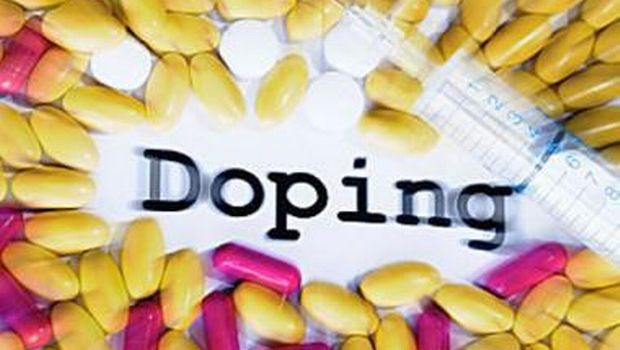 Στους εφήβους: Σοβαρή ακμή στο πρόσωπο και στο σώμα, ανδρογενής σωματοκατασκευή στις κοπέλες, αναστολή της σωματικής ανάπτυξης εξαιτίας της πρώιμης σύγκλισης των επιφύσεων των οστών. Οι παρενέργειες αυτές μπορεί να είναι μόνιμες.Επιπτώσεις στην υγείαΚαρδιοαγγειακά προβλήματαΓια την ουσιωδέστερη κατανόηση των συνεπειών στις καρδιαγγειακές λειτουργίες από τη χρήση αναβολικών, προέκυψαν τέσσερα υποθετικά μοντέλα.Το πρώτο υποθετικό μοντέλο είναι το «αθηρογεννητικό» και αναφέρεται στα αποτελέσματα χρήσης αναβολικών, στις συγκεντρώσεις λιπο-πρωτεινών στο αίμα. Το δεύτερο υποθετικό μοντέλο είναι το «θρομβωτικό» και σχετίζεται με τις επιπτώσεις των αναβολικών, στο πηκτικό μηχανισμό του αίματος. Το τρίτο υποθετικό μοντέλο περιλαμβάνει τα αποτελέσματα των αναβολικών στο αγγειακό νιτρικό σύστημα οξειδίων και αφορά τον αγγειοσπαστικό μηχανισμό. Ενώ το τέταρτο υποθετικό μοντέλο περικλείει, τις συνέπειες των αναβολικών στα μυοκαρδιακά κύτταρα (Melchert&Welder, 1995).Τα αναβολικά στεροειδή λοιπόν, άμα τη στιγμή της χρήσης τους από τον αθλητή παραμένουν στον οργανισμό για μεγάλο χρονικό διάστημα. Αυτή η «φόρτιση» αντιμετωπίζεται με ενεργοποίηση του συμπαθητικού νευρικού συστήματος Παράγεται έτσι, αδρεναλίνη και νοραδρεναλίνη, ουσίες που προκαλούν ταχυκαρδία, η οποία με τη σειρά της είναι ικανή να οδηγήσει σε αρρυθμία και αύξηση της εντάσεως της κοιλιακής συστολής.Τα στεροειδή επίσης θεωρείται ότι προκαλούν αύξηση των επιπέδων της χοληστερόλης και των τριγλυκεριδίων. Η άποψη αυτή ενισχύεται απο το γεγονός, οτι τα στεροειδή μειώνουν τη συγκέντρωση των «λι- ποπρωτεινών υψηλής πυκνότητας» (HDL), οι οποίες είναι αρμόδιες να προστατεύουν τα τοιχώματα των αγγείων, απομακρύνοντας τη χοληστερόλη που δεν χρησιμοποιήθηκε και μεταφέροντας τη στο ήπαρ, όπου και μετατρέπεται σε άλλες ενώσεις. Γίνεται έτσι προφανές, ότι η πτώση των HDL αυξάνει τον κίνδυνο καρδιακών επιπλοκών. Παρατηρήθηκαν μάλιστα, σε αθλητές που έπαιρναν αναβολικά στεροειδή, χαμηλά επίπεδα HDL μέχρι και 5-10mg/dl. Επιπλέον βρέθηκε, ότι για κάθε 5mg/ 100ml αίματος τα επίπεδα των HDL ελαττώνονται τόσο, ώστε η πιθανότητα καρδιακής ανακοπής να αυξάνεται περίπου στο 25%, (Κουτσελίνης, 1986).Πιο συγκεκριμένα, αναφέρεται ότι τα αναβολικά στεροειδή είναι σε θέση να μειώσουν τη συγκέντρωση της χοληστερόλης των υψηλής πυκνότητας λιποπρωτεινών (HDL) από 50% έως 60% και παράλληλα να αυξήσουν τη συγκέντρωση της χοληστερόλης των χαμηλής πυκνότητας λιποπρωτεινών στο αίμα (LDL) από 40% έως 50% (Friedl, 1993). Για την επιβεβαίωση των παραπάνω διεξήχθη έρευνα, στην οποία συμμετείχε ένας άνδρας ηλικίας 28 ετών ο οποίος έκανε χρήση αναβολικών στεροειδών από την ηλικία των 15 ετών. Τα αποτελέσματα αυτής της χρήσης, ήταν η μείωση της συγκέντρωσης της χοληστερόλης των HDL και η αύξηση της συγκέντρωσης της χοληστερόλης των LDL στο αίμα (Madea, Grellner, 1998).Υπογραμμίζεται εν κατακλείδι πως, οι HDL υπεύθυνες της προφύλαξης των αγγείων από το σχηματισμό αθηρωματικών πλακών, με τη μείωση των λιποπρωτεινών, αυξάνουν τον κίνδυνο αθηροσκλήρωσης (Μούγιος, 1996). Έχει επίσης διατυπωθεί η άποψη, ότι τα ανδρογόνα μπορούν προαθηρογεννητικά να προκαλέσουν προσκόλληση των κυττάρων (McCrohonetal., 2000).Εν συνεχεία, για την εξέταση των αιτιών πρόκλησης αρτηριακής θρόμβωσης από τη χρήση αναβολικών προβλήθηκαν τέσσερις μηχανισμοί. Οι μηχανισμοί αυτοί είναι η συσσώρευση των αιμοπεταλίων, η απελευθέρωση της ενδοθηλίνης, η μείωση της ινωδηλυτικής δραστηριότητας και οι πρωτείνες C και S.Για την ισχυροποίηση της άποψης ότι τα αναβολικά προκαλούν θρόμβωση πραγματοποιήθηκε μια έρευνα με τέσσερις αθλούμενους, οι οποίοι έκαναν κατάχρηση αναβολικών. Ο πρώτος αθλητής εμφάνισε κοιλιακό ινιδισμό, οι υπόλοιποι δύο παρουσίασαν καρδιακή δυσλειτουργία και ο τελευταίος εμφάνισε θρόμβωση της δεξιάς και αριστερής κοιλίας (Nieminemetal. 1996).Η μακροχρόνια χρήση αναβολικών στεροειδών φαίνεται να προδιαθέτει τον οργανισμό του χρήστη-αθλητή στην ανάπτυξη στεφανιαίας νόσου. Αυτό είναι πιθανό διότι, από τη χρήση είναι δυνατό να αναπτυχθούν διάφοροι προδιαθεσικοί παράγοντες αυτής της νόσου, οι οποίοι οδηγούν σε κάκωση ή σε αλλοίωση της ακεραιότητας του ενδοθηλίου, των στεφανιαίων και των περιφερειακών αρτηριών, (Ροντογιάννης, 1989). Τα αναβολικά επίσης μπορούν να ενεργήσουν στο καρδιαγγειακό, προκαλώντας σπασμό στις στεφανιαίες αρτηρίες (McCredieetal., 1998). Ενώ υποστηρίζεται, ότι γενικά η τεστοστερόνη αυξάνει την αγγειακή αντίδραση της νορεπινεφρίνης, (Kennedyetal., 1993).Η επικίνδυνη για το καρδιαγγειακό σύστημα έμμεση επίδραση των αναβολικών στεροειδών, ενδεχομένως να συνδυάζεται και με άμεση επίδραση αυτών στο μυοκάρδιο. Η διαπίστωση αυτή κρίθηκε πιθανή, από τον ιστολογικό έλεγχο των μυοϊνιδίων και των μιτοχονδρίων, σε δείγμα μυοκαρδίου πειραματόζωων στα οποία χορηγούνταν αναβολικά και τα οποία εν τέλει υπέστησαν παθολογοανατομικές μεταβολές αλλά και από ευρήματα, δηλωτικά εκφύλισης του μυοκαρδίου που ανιχνεύθηκαν στην αποθανούσα αθλήτρια του επτάθλου B.Dressel (Ροντογιάννης, 1989).Επιπλέον έχει διαπιστωθεί ότι μπορεί να προκληθούν σοβαρές παθολογικές αλλαγές, (Appeletal. 1983). Από αυτές αναφέρονται, η καταστροφή των μιτοχονδρίων, η νέκρωση των μυοκαρδιακών κυττάρων και η μιτοχονδριακή διάσπαση, (Soaresetal. 1991). Σε μελέτες βέβαια σημειώνεται, ότι η κατάχρηση αναβολικών στεροειδών συνδέεται με υπερτροφία των μυοκαρδιακών κυττάρων (Lukeetal. 1991). Η επίδραση των αναβολικών στεροειδών στην αναδιαμόρφωση της αριστερής κοιλίας, έχει επίσης υποστηριχθεί ερευνητικά. Έτσι αθλητές που χρησιμοποιούσαν αναβολικά στεροειδή, σε σύγκριση με αθλητές που δεν χρησιμοποιούσαν, εμφάνισαν αύξηση της μάζας της αριστερής κοιλίας, (Dickermanetal. 1997). Ενώ σε άλλες έρευνες παρατηρήθηκε, επιπλέον αύξηση του πάχους των τοιχωμάτων της αριστερής κοιλίας στους αθλητές-χρήστες αναβολικών στεροειδών (Hartgensetal., 2003). Στα ίδια πλαίσια έρευνες ανέφεραν, ότι η καρδιακή διαστολική λειτουργία ήταν μεγαλύτερη στους χρήστες αναβολικών στεροειδών, απ’ ότι στους μη χρήστες, ενώ αντίθετα η καρδιακή συστολική λειτουργία δε διέφερε καθόλου (Urhausenetal., 1989). Τέλος σημειώνεται, ότι τα αναβολικά στεροειδή είναι σε θέση να επιδράσουν στην αύξηση των επιπέδων καλίου, νατρίου, ασβεστίου και φωσφορικού άλατος αυξάνοντας με το τρόπο αυτό, το κίνδυνο ενδοκολπικού και κοιλιακού ινιδισμού (Sullivanetal. 1999).Καταληκτικά υπογραμμίζεται, ότι οι καρδιαγγειακές νόσοι αποτελούν μια σημαντική σωματική παρενέργεια των αναβολικών. Τα στεροειδή πλήττουν το κυκλοφοριακό σύστημα με πολλούς επικίνδυνους τρόπους. Συχνά αναφέρεται η πρόκληση πονοκεφάλων, πόνων στο στήθος και αιμορραγιών στη μύτη. Ενω -όπως ήδη αναφέρθηκε- εν δυνάμει μπορούν να οδηγήσουν στο έμφραγμα ή στη καρδιακή προσβολή, ακόμα και ένα πολύ νέο αθλητή (DeFrantz, 1989).Ηπατικές διαταραχέςΟι περισσότεροι από τους ασθενείς που παίρνουν θεραπευτικές δόσεις κάποιου ανδρογόνου ή αναβολικού στεροειδούς εμφανίζουν κάποια ηπατική δυσλειτουργία και σε ένα μικρό ποσοστό που φθάνει το 2% εμφανίζεται χολοστατικός ίκτερος.Ιδιαίτερο ενδιαφέρον παρουσιάζουν, οι διαφορές στην ατομική ευαισθησία που παρατηρούνται μεταξύ των διαφόρων ατόμων. Στα περισσότερα άτομα και μεγάλες ακόμα δόσεις, ελάχιστα επηρεάζουν την αππεκριτική λειτουργία του ήπατος. Αντίθετα, ορισμένα άτομα φαίνονται ιδιαίτερα ευαίσθητα (Πούλος, 1986). Έτσι, λόγω του ότι αυτές οι παρενέργειες των αναβολικών είναι γνωστές, θεωρείται απαραίτητος ο περιοδικός έλεγχος της ηπατικής λειτουργίας. Η χολόσταση είναι αναστρέψιμη και η ηπατική λειτουργία αποκαθίσταται με την έγκαιρη διακοπή του φαρμάκου (Βιρβιδάκης, 1986). Είναι όμως σημαντικό να γνωρίζουμε, ότι από τα αναβολικά όσα φέρουν αλκύλιο στο C17 διαταράσσουν την αππεκριτική λειτουργία του ήπατος με αποτέλεσμα τη χολόσταση και κατ’επέκταση την εγκατάσταση χολοστατικού ικτέρου. Ωστόσο ο ίκτερος παρέρχεται μετά τη διακοπή της λήψης των αναβολικών (Στεφανίδου-Λουτσίδου κ.α., 1986).Από τις πλέον όμως ανησυχητικές και ανεπιθύμητες ενέργειες των αναβολικών, σχετιζόμενες με το ήπαρ, είναι η πελίωση και το ηπάτωμα (Μούγιος, 1996). Το ηπάτωμα (ηπατοκυτταρικό καρκίνωμα) είναι δυνατό να μη γίνει αντιληπτό με τις ηπατικές δοκιμασίες, αλλά ο αθλητής θα αισθάνεται πόνο και θα ψηλαφεί μια μάζα στη δεξιά κοιλιακή χώρα.Αναφέρονται από τη βιβλιογραφία πολλά περιστατικά ηπατωμάτων σε ασθενείς που έπαιρναν από το στόμα αναβολικά, καθώς βέβαια και πελίωσης, δημιουργίας δηλαδή ηπατικών κύστεων πλήρων αίματος, που προέρχονται από την απόφραξη μικρών ηπατικών φλεβών από τα νεκρά ηπατικά κύτταρα και τη συσσώρευση αίματος. Οι κύστεις αυτές είναι δυνατό κάποια στιγμή να διαραγούν και να συνεπιφέρουν επώδυνες κοιλιακές αιμορραγίες, ακόμη και το θάνατο σε κάποιες περιπτώσεις (Κουτσελίνης και συνεργάτες, 1986).Από την άλλη, περιπτώσεις ηπατικής πελίωσης χωρίς ανάπτυξη όγκου έχουν επίσης ανακοινωθεί, σε ασθενείς υπο θεραπεία με αναβολικά στεροειδή. Εκδηλώνονται όμως, είτε με τη μορφή αιμοπεριτοναίου, είτε με τη μορφή ηπατικής ανεπάρκειας. Πλήν όμως των νεοπλασμάτων του ήπατος, πλήρως τεκμηριωμένα σήμερα, έχουν επίσης ανακοινωθεί και περιπτώσεις νεοπλάσματος του νεφρού, τύπου Wilms, σε νέους άνδρες και μετά απο μακροχρόνια λήψη αναβολικών (Πούλος, 1986).Τα αναβολικά που χορηγούνται απο το στόμα φέρουν αλκύλιο στον C17, το οποίο αυξάνει την απορρόφηση τους απο το έντερο και εμποδίζει την αδρανοποίήση του ήπατος. Αυτή η τροποποίηση της δομής, θεωρείται επίτευγμα στην από του στόματος θεραπεία με αναβολικά. Όμως τα πολλά περιστατικά ηπατοτοξικής βλάβης που έχουν εμφανιστεί, έχουν σε σημαντικό βαθμό περιορίσει ή και εξαφανίσει τη θεραπευτική τους χρήση (Κουτσελίνης κ.α. 1986). Συνακόλουθα και η τεστοστερόνη χορηγούμενη απο το στόμα δεν είναι δράστική διότι μεταβολίζεται γρήγορα στο ήπαρ (Στεφανίδου-Λουτσίδου και συνεργάτες, 1986).Έτσι το 1965 είχαμε την εμφάνιση τής πρώτης περίπτωσης ηπατοκυτταρικού καρκινώματος απο αναβολικά (Χάντζος, 1993). Η συσχέτιση της χρήσης των αναβολικών στεροειδών με τον καρκίνο στους αθλητές επιβεβαιώθηκε δυστυχώς το 1984, μετά το θάνατο από καρκίνο του ήπατος, εικοσιεξάχρονου αθλητή του body-building, ο οποίος λάμβανε για περισσότερο από τέσσερα χρόνια Dianabol, Anavar, Winstrol, Deca-Durabolin και Methenolone. Φαίνεται, ότι το «ανδρογονικό» περιβάλλον ευνοεί το μηχανισμό καρκινογένεσης (Ροντογιάννης, 1989). Πειραματικές παρατηρήσεις σε ποντίκια στελεχών CH3 και CbA έχουν δείξει, ότι ενέσεις τεστοστερόνης σε θηλυκά ποντίκια αυτού του είδους αυξάνουν την επιρρέπεια σε καρκινογένεση ήπατος, όπως επίσης ότι ο ευνουχισμός των αρρένων ποντικών ελαττώνει τη συχνότητα ηπατωμάτων από 33,8% σε 11,4%. Για να αποφευχθούν ωστόσο οι άστοχες γενικεύσεις, οφείλει να τονιστεί ότι η καρκινογένεση είναι πολυπαραγο- ντικό φαινόμενο και ο συλλογισμός, ότι το 1929 οι αθλητές δεν χρησιμοποιούσαν αναβολικά, για αυτό δεν πέθαιναν τόσο συχνά απο καρκίνο, ενω το 1973 που τα χρησιμοποιούσαν το ποσοστό τους αυξήθηκε, δεν μπορεί να είναι απόλυτος (Στεφανίδου-Λουτσίδου κ.α., 1986).Ορμονικές διαταραχές – Μυοσκελετικές βλάβεςΟι ορμονικές ιδιότητες των αναβολικών σχετίζονται με σημαντικές παρενέργειες όπως, η ακμή, η αλωπεκία, οι διαταραχές της σεξουαλικής συμπεριφοράς.Στις γυναίκες έχουν παρατηρηθεί υπερτρίχωση, ανδρικού τύπου τρίχωση της κεφαλής, τραχύτητα της φωνής, μεγέθυνση της κλειτορίδας, διαταραχές του κύκλου.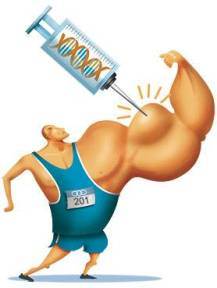 Στους άνδρες είναι δυνατό να προκαλέσουν ατροφία των όρχεων και αζωοσπερμία. Στα νέα άτομα πριν από την ήβη προκαλούν, επιτάχυνση της σύγκλεισης των επιφύσεων με αποτέλεσμα την ελάττωση του προσδόκιμου ύψους, (Βιρβιδάκης, 1986). Επίσης η αδρανοποίηση των οιστρογόνων που παράγονται από τα επινεφρίδια, έχουν ως αποτέλεσμα την εμφάνιση στους άνδρες γυναικομαστίας (Κουτσελίνης κ.α., 1986).Έχει επίσης αποδειχθεί, ότι τα αναβολικά διαταράσσουν την ομοιοστασία του ασβεστίου αναστέλλοντας την απέκκριση του Ca δια των ούρων και αυξάνοντας τις συγκεντρώσεις του στον ορό. Μια τέτοια αύξηση μπορεί να προκαλέσει στον αθλητή μερικά από τα συνήθη συμπτώματα της υπερασβεστιαιμίας, όπως αδυναμία, εύκολη κόπωση, αύξηση της πίεσης του αίματος και πιθανή εμφάνιση συμπτωμάτων υπέρτασης.Σοβαρή υπερασβεστιαιμία είναι δυνατό να οδηγήσει σε σχηματισμό λίθων στούς νεφρούς, πεπτικό έλκος, μεταβολές στη συμπεριφορά και σε ανώμαλη εναπόθεση ασβεστίου στις αρθρώσεις, στους οφθαλμούς και στο δέρμα.Η νεφρολιθίαση αποτελεί σοβαρό πρόβλημα, αφού είναι δυνατόν να οδηγήσει σε μόνιμη βλάβη των νεφρών. Η επικίνδυνη ωστόσο περίοδος για τη δημιουργία νεφρολιθίασης, δεν περιορίζεται μόνο στη περίοδο χορήγησης των αναβολικών στεροειδών, αλλά και στην περίοδο που ακολουθεί μετά τη διακοπή της λήξης των φαρμάκων αυτών, οπότε παρατηρείται η διέλευση της μέγιστης συγκέντρωσης ασβεστίου μέσω των νεφρών.Η υπερασβεστιαιμία οδηγεί σε ανώμαλη εναπόθεση ασβεστίου που δύναται να προκαλέσει ερεθισμό και ερυθρότητα των οφθαλμών, κνησμό και οίδημα του δέρματος αλλά και πόνο στις αρθρώσεις. Η εμφάνιση ενός ή περισσότερων από τα συμπτώματα αυτά απαιτεί τη λήψη άφθονων υγρών, διακοπή της λήψης των αναβολικών στεροειδών και ταχεία ιατρική βοήθεια (Κουτσελίνης κ.α., 1986).Στους άνδρες οι βλάβες που αναφέρθηκαν (σεξουαλική ανικανότητα, γυναικομαστία και στείρωση) δεν είναι ανατάξιμες. Τα παραπάνω εξάλλου συμπτώματα αποτελούν το σύνδρομο που χαρακτηρίζεται, ως «χημικός ευνουχισμός» (ScuderietaL, 2002). Αν και η ατροφία των όρχεων, εν μέρει είναι μη αναστρέψιμη, οι φυσιολογικές ενδοκρινολογικές λειτουργίες επανέρχονται απο 1 έως 2 μήνες μετά τη διακοπή των στεροειδών (Χάντζος, 1993). Ωστόσο η πλήρης αναστρεψιμότητα των παρενεργειών που αναφέρθηκαν, όταν τα αναβολικά χορηγούνται σε μεγάλες δόσεις και για μεγάλα χρονικά διαστήματα, είναι αδιευκρίνιστη (Mirkin, Hoffman, 1985).Στις γυναίκες ειδικότερα, οι μεγαλύτερες δόσεις είναι ικανές να παρουσιάσουν τις ανωμαλίες που ήδη αναφέρθηκαν σε μεγαλύτερο ποσοστό και έκταση. Μπορεί δηλαδή να παρατηρηθεί αλλαγή της μορφολογίας του γυναικείου σώματος, εξαιτίας της ανδρικής κατανομής του λίπους και της διαγραφής του μυϊκού συστήματος. Οι ανεπιθύμητες αυτές ενέργειες είναι ανατάξιμες σε μεγάλο βαθμό μόνο εάν σταματήσουν έγκαιρα τα αναβολικά, εκτός όμως από τον ανδρικό τόνο της φωνής που είναι μόνιμος. Η γονιμότητα της γυναίκας επίσης, μπορεί να επανέλθει στην προηγούμενη κατάσταση. Ενώ δεν υπάρχουν ενδείξεις, ότι τα αναβολικά προκαλούν τερατογένεση, εάν όμως χορηγηθούν στη περίοδο της εγκυμοσύνης προκαλούν αρρενοποίηση των θηλέων εμβρύων (ScuderietaL, 2002).Επιπλέον σε διαβητικά ή σε προδιαβητικά άτομα, τα αναβολικά στεροειδή προκαλούν μείωση της γλυκόζης του ορού. Ενώ τα έχοντα αλκύλιο στον C17 ελαττώνουν τα επίπεδα της γλυκόζης του ορού και σε μη διαβητικά άτομα λόγω -προφανώς- της μεταβολής της ικανότητας του ήπατος να αδρανοποιεί την ινσουλίνη από τη δράση των ουσιών αυτών. Τα συμπτώματα της υπογλυκαιμίας αναγνωρίζονται από τον αθλητή. Τα σπουδαιότερα από αυτά είναι, ιδρώτας, τρόμος, αίσθημα παλμών, πονοκέφαλος, ελαφρός ίλιγγος και θολή όραση (Κουτσελίνης κ.α., 1986).Από την άλλη ο συνδυασμός αντιδιαβητικών δισκίων με ορισμένα αναβολικά, είναι δυνατό να προκαλέσει αυξημένη δράση των αντιδιαβητικών. Ενώ ο συνδυασμός από το στόμα αντιπηκτικών με ορισμένα αναβολικά είναι δυνατό να αυξήσει την ίδια τη δράση του αντιπηκτικού (Βιρβιδάκης, 1986).Ένα ιδιαίτερο πρόβλημα που δημιουργείται κατά τη λήψη αναβολικών είναι η εκδήλωση αναφυλακτικού σοκ. Η αλλεργική αντίδραση, με κυρίαρχο σύμπτωμα την πτώση της αρτηριακής πιέσεως, είναι άμεση μετά την είσοδο του στεροειδούς στον οργανισμό. Ο αμυντικός αυτός μηχανισμός μπορεί να εμφανιστεί ξαφνικά, ακόμα και όταν το ίδιο φάρμακο λαμβάνεται επί έτη. Η αλλεργική αντίδραση εμφανίζεται με διάφορα συμπτώματα, όπως διέγερση, έντονη ερυθρότητα στο πρόσωπο, ανησυχία, ταχυκαρδία και δύσπνοια. Αν δεν δωθούν μάλιστα πρώτες βοήθειες αμέσως, ο θάνατος μπορεί να επέλθει σε λίγα λεπτά (Κουτσελίνης, 1986).Ψυχικές διαταραχέςΗ μακροχρόνια χρήση των αναβολικών στεροειδών είναι δυνατό να προκαλέσει αύξηση των νευροδιαβιβαστικών ουσιών (ντοπαμίνη κατεχολαμίνη, ενδορφίνες κ.α.) στο Κεντρικό Νευρικό Σύστημα (Κ.Ν.Σ). Η αύξηση αυτή σε συνδυασμό με την υπερασβεστιαιμία που αναφέρθηκε προηγουμένως αλλά και την αύξηση της κορτιζόλης που κυκλοφορεί, μπορεί να οδηγήσει σε αυξημένη σεξουαλικότητα, ευερεθιστότητα, υπερδιέγερση, αϋπνία καθώς και άλλες σοβαρές διαταραχές του συναισθήματος (Δεληγιάννης, 1992).Αν ακόμα, τα επίπεδα της κορτιζόλης είναι υψηλά, είναι δυνατόν να παρατηρηθούν σοβαρότερες διαταραχές του συναισθήματος και ο αθλητής να αισθάνεται μεταβολές του θυμικού που κυμαίνονται, από απλή κατάθλιψη μέχρι μανιοκαταθλιπτική ψύχωση (Κουτσελίνης κ.α., 1986).Τα ανδρογενή στεροειδή έχουν ως αποτέλεσμα την επιθετικότητα, καθώς μπορούν να ερεθίσουν τους αθλητές να προπονούνται πιο συχνά και με ένταση. Η χρήση δηλαδή τέτοιων ουσιών αντανακλά και στη συμπεριφορά. Όταν πάλι ένας αθλητής σταματήσει να παίρνει αναβολικά αισθάνεται κατάθλιψη, ενώ υπό την επήρεια του φαρμάκου σκέπτεται, ότι μπορεί να αντέξει μια προπόνηση πιο βαριά. Οι αθλητές δηλαδή δοκιμάζουν διαφορετικές ουσίες για να βρουν τη πιο αποτελεσματική για τον οργανισμό τους, με δραματικές όμως επιπτώσεις και στη ψυχική τους υγεία (Χάντζος, 1993).Δεδομένων αυτών, ψυχίατροι, γιατροί και αθλητικοί επιστήμονες έχουν επανειλημμένως τονίσει τους κινδύνους των παρενεργειών που εμφανίζουν τα ανδρογόνα αναβολικά στεροειδή στη συμπεριφορά του ψυχισμού και τους πιθανούς κινδύνους που παρουσιάζονται, όταν λαμβάνονται αυτά τα φάρμακα σε μεγάλες δόσεις και για μεγάλες περιόδους (Mirkin, Hoffman, 1985).Τα αναβολικά λοιπόν δεν αφήνουν ανεπηρέαστη ούτε τη ψυχική σφαίρα. Οι χρήστες τους, άνδρες και γυναίκες, αναφέρουν ως επιπτώσεις, τις διακυμάνσεις της διάθεσης και της ερωτικής επιθυμίας, καθώς και αύξηση της επιθετικότητας (Μούγιος, 1996).Έλεγχος χρήσης αναβολικών Στο κατάλογο των απαγορευμένων ουσιών και τεχνικών μεθόδων ντόπινγκ στους αθλητικούς αγώνες περιλαμβάνονται βασικές κατηγορίες φαρμάκων και είναι οι εξής:Τα ψυχοκινητικά διεγερτικά φάρμακα.Τα αναβολικά στεροειδή.Οι συμπαθομιμητικές αμίνες.Διεγερτικά του Κεντρικού Νευρικού Συστήματος (Κ.Ν.Σ.).Τα ναρκωτικά - αναλγητικά.Παραδοσιακά οι έλεγχοι γίνονται κατά τη διάρκεια των αγώνων κι έτσι οι παραβάτες κάνουν χρήση ουσιών, πριν και μετά .Παίρνουν διάφορα διουρητικά που αυξάνουν την παραγωγή της ουρίνης, για να καμουφλάρουν τα αναβολικά στον οργανισμό τους .Οι υπολογισμοί για το ποσοστό των αθλητών που κάνουν χρήση αναβολικών κυμαίνεται από το 10 μέχρι το 99%. Αθλητές που χρησιμοποιούν περισσότερο αναβολικά είναι, οι bodybuilders, ποδηλάτες(θετικά τεστ: 3,7%), αρσιβαρίστες(3%), μποξέρ(2.9%), οι αθλητές του τρίαθλου(2.7%), καθώς και οι παίκτες του μπέιζμπολ(2.5%)!!!!WADAΤο Φεβρουάριο του 1999 αποφασίστηκε η ίδρυση της WADA, με στόχο την καταπολέμηση της χρήσης απαγορευμένων ουσιών στον αθλητισμό. Επισήμως, η ίδρυση πραγματοποιήθηκε στις 10 Νοεμβρίου και η WADA ήταν σε πλήρη δράση στους Ολυμπιακούς Αγώνες του Σίδνεϊ. Αρκετά χρόνια νωρίτερα, το 1992, είχε δημιουργηθεί ο οργανισμός «International Doping Tests &Management» (IDTM), που έφτιαξε δίκτυο με ελεγκτές σε όλο τον κόσμο. Πρώτος πελάτης του ήταν η IAAF (Διεθνής Ομοσπονδία Στίβου) και στη συνέχεια η FINA (κολύμβηση), ενώ από το 1999 άρχισε και τη συνεργασία με τη WADA. Στην αρχή οι έλεγχοι γίνονταν μετά την ολοκλήρωση των Αγώνων, όμως, όταν οι ιθύνοντες του παγκόσμιου αθλητισμού κατάλαβαν ότι η μεγάλη χρήση των ουσιών γίνεται κατά τη διάρκεια του σταδίου προετοιμασίας αποφάσισαν να αρχίσουν ελέγχους χωρίς... ραντεβού. Κάθε αθλητής είναι υποχρεωμένος να ενημερώνει πού βρίσκεται (το λεγόμενο where about) και να είναι έτοιμος ανά πάσα στιγμή για τον έλεγχο.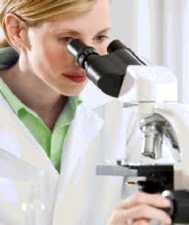 Μέθοδοι ανίχνευσης αναβολικών ουσιών:Αέρια χρωματογραφία με φασματομετρία μάζας και διαδοχική φασματομετρία μάζας.Υγρή χρωματογραφία με ανιχνευτή UV/VIS - ή φασματομετρία μάζας και διαδοχική φασματομετρία μάζας.Αέρια Χρωματογραφία με καύση και φασματομετρία μάζας λόγου ισοτόπων.Ισοηλεκτρική εστίαση, ανοσοχημικός και προσδιορισμός με χημειοφωταύγεια.Αιματολογικός αναλυτής και κυτταρόμετροΠοινές και κυρώσεις για την παράνομη χρήση αναβολικών     ουσιών Παράβαση κανονισμού ελέγχου αντί-ντόπινγκΣύμφωνα με τον Παγκόσμιο Κώδικα Αντί-ντόπινγκ, το ντόπινγκ ορίζεται ως η ύπαρξη μιας ή περισσοτέρων από τις παραβάσεις των κανόνων ελέγχου αντί-ντόπινγκ που αναφέρονται από το Άρθρο 2.1 ως το Άρθρο 2.8 του Κώδικα. Για παράβαση κάθε ενός από αυτούς τους κανόνες προβλέπονται διαφορετικές κυρώσεις, οι οποίες περιγράφονται λεπτομερώς στο άρθρο 10 του Κώδικα. Η περίοδος αποκλεισμού για τις παραβάσεις κανόνων ελέγχου αντί-ντόπινγκ είναι η ακόλουθη: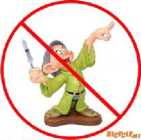 Εκτός από τις ουσίες ειδικής αναφοράς για παράβαση των Άρθρων 2.1 (Παρουσία Απαγορευμένης Ουσίας ή Μεταβολιτών ή Δεικτών της), 2.2 (Χρήση ή Αποπειραθείσα Χρήση Απαγορευμένης Ουσίας ή Απαγορευμένης Μεθόδου) και 2.6 (Κατοχή Απαγορευμένων Ουσιών και Μεθόδων)Πρώτη παράβαση: 2 έτη Δεύτερη παράβαση: ΙσόβιαΓια τις ουσίες ειδικής αναφοράς, εάν ο αθλητής μπορεί να αποδείξει ότι η χρήση της ειδικής ουσίας δεν πραγματοποιήθηκε με σκοπό να ενισχύσει την αθλητική απόδοσηΠρώτη παράβαση: Το ελάχιστο, μια προειδοποίηση και μια επίπληξη και καμία περίοδος αποκλεισμού από μελλοντικές αθλητικές διοργανώσεις και το μέγιστο, αποκλεισμός ενός έτους. Δεύτερη παράβαση: 2 έτη.  Τρίτη παράβαση: ΙσόβιαΓια τις παραβάσεις του Άρθρου 2.3 (άρνηση ή αποτυχία υποβολής σε δειγματοληψία) ή του Άρθρου 2.5 (αλλοίωση ή απόπειρα αλλοίωσης οποιουδήποτε μέρους του ελέγχου ντόπινγκ)Πρώτη παράβαση: 2 έτη. Δεύτερη παράβαση: ΙσόβιαΓια τις παραβάσεις των Άρθρων 2.7 (Διακίνηση) ή 2.8 (Χορήγηση Απαγορευμένης Ουσίας ή Απαγορευμένης Μεθόδου), η περίοδος αποκλεισμού που επιβάλλεται είναι το ελάχιστο 4 έτη μέχρι και ισόβιος αποκλεισμόςΓια τις παραβάσεις του Άρθρου 2.4 (αποτυχία συμπλήρωσης των εντύπων εντοπισμού ή/και διαφυγόντες έλεγχοι), η περίοδος αποκλεισμού θα είναι τουλάχιστον τρεις μήνες και το μέγιστο 2 έτηΟι 10 πιο διαβόητες υποθέσεις ντόπινγκ στους Ολυμπιακούς Αγώνες
Οι  πιο διαβόητες ιστορίες ντόπινγκ στις Ολυμπιάδες είναι αυτές που συμβαίνουν κατά την διάρκεια των αγώνων και όχι αυτές που προλαβαίνουν οι αρχές. Χρυσά ολυμπιακά μετάλλια που έχουν αλλάξει κατόχους, ιστορίες κυνηγητού, εντάσεις, κλάματα και άλλα πολλά έχουν σημαδέψει την πορεία των αγώνων που δείχνουν να μην μπορούν να απαλλαγούν από το άγος του ντόπινγκ.1972, Μόναχο: Ρικ ΝτεΜοντ, ΗΠΑ (Κολύμβηση)1984, Λος Άντζελες: Άννα Βερούλη, Ελλάδα (Στίβος)1988, Σεούλ: Μπεν Τζόνσον, Καναδάς (Στίβος)2000, Σίδνεϊ: Μάριον Τζόουνς, ΗΠΑ (Στίβος)2004, Αθήνα: Κώστας Κεντέρης και Κατερίνα Θάνου, Ελλάδα (Στίβος)2004, Αθήνα: Αντριάν Άνους και Ρόμπερτα Φάζεκας, Ουγγαρία (Στίβος)2004, Αθήνα: Ιρίνα Κορζανένκο, Ρωσία (Στίβος)2008, Πεκίνο: Φανή Χαλκιά, Ελλάδα (Στίβος)2008, Πεκίνο: Νταβίντε Ρεμπελίν, Ιταλία (Ποδηλασία Δρόμου)Οικονομικές ΕπιπτώσειςΟι διεργασίες που συντελούνται παγκόσμια, η ενοποίηση των οικονομιών και των κοινωνιών επηρεάζουν σε πολύ μεγάλο βαθμό τον αθλητισμό.Τεράστια οικονομικά συμφέροντα των μεγαλύτερων επιχειρηματικών κολοσσών του κόσμου έχουν διεισδύσει στο χώρο του αθλητισμού, προσπαθώντας ν' αντλήσουν οικονομικά και πολιτικά οφέλη, να χειραγωγήσουν τις συνειδήσεις των νέων ανθρώπων, να τους προσφέρουν διεξόδους που δεν φέρνουν την κοινωνική πρόοδο, μακριά από τα δικά μας οράματα, αυτά της αρμονικής φυσικής ανάπτυξης των νέων, της πολύπλευρης ανάπτυξης της προσωπικότητας.Σημαντικές διεργασίες εμπορευματικού χαρακτήρα συντελούνται στο παγκόσμιο αθλητικό στερέωμα, με τα κράτη να εγκαταλείπουν το ρόλο τους, στο βαθμό που τον είχαν σε κάθε χώρα, ως φορείς στήριξης της κοινωνικής πλευράς της άθλησης και να περιορίζονται σε μια προσπάθεια διαχείρισης των σχέσεων των αλληλοσυγκρουόμενων οικονομικών συμφερόντων στον αθλητισμό. Παράλληλες διεργασίες γίνονται και στα πλαίσια της Ευρωπαϊκής Ένωσης, η οποία προσπαθεί να επανατοποθετήσει τις σχέσεις της με τους φορείς του επαγγελματικού αθλητισμού. Η πώληση αναβολικών είναι πλημμέλημα ενώ οι έλεγχοι στα τελωνεία των δεμάτων που εισάγονται από τρίτες χώρες είναι πάντα δειγματοληπτικοί. Όταν ένα πακέτο κινείται μέσα στην Ευρωπαϊκή Ένωση δεν μεσολαβεί καμία διωκτική Αρχή!!!!!Ίσως δεν θα μας απασχολούσε το θέμα εάν ο αθλητισμός υψηλών επιδόσεων δεν ασκούσε τόσο σημαντική παιδαγωγική λειτουργία και επίδραση στη νεολαία. Θα μας απασχολούσε μόνο στο βαθμό που αφορά την καταστροφή της υγείας, ή τα ατομικά δικαιώματα μιας μειοψηφίας αθλητών. Όμως δημιουργείται και καλλιεργείται ένα ολόκληρο κλίμα «εύκολου κέρδους», «νίκης με κάθε μέσο», ένα κλίμα που δεν έχει να κάνει σε τίποτα με το ευ αγωνίζεσθε και τις αρχές του φίλαθλου πνεύματος. Η επικινδυνότητα λοιπόν του φαινομένου έγκειται στο γεγονός ότι, η νοοτροπία της χρήσης φαρμακευτικών ουσιών για την εξασφάλιση της φυσικής κατάστασης και την σωματική διάπλαση διαχέεται σε σημαντικό βαθμό σε όλο το αθλητικό οικοδόμημα. Έχει αγκαλιάσει και τον ερασιτεχνικό αθλητισμό. Σύμφωνα με τους ερευνητές αλλά και τους αθλίατρους, το ντόπινγκ είναι σαν τα ναρκωτικά. Πρόκειται για ένα κύκλωμα, στο οποίο παίζονται πολλά λεφτά. Σύμφωνα με το βιβλίο του ειδικού αθλίατρου Σταύρου Χάντζου: «Ντόπινγκ: από το σχολείο στον θάνατο» ο τζίρος των απαγορευμένων ουσιών ξεπερνάει τα είκοσι εκατομμύρια ευρώ. Πολλές εταιρείες πωλούν μέσω του Διαδικτύου διάφορες ουσίες που “δυναμώνουν” τον οργανισμό και κοστίζουν από 50 έως και 200 ευρώ για χρήση ενός μήνα. Στα σκληρά αναβολικά όμως η τιμή αλλάζει. Η αυξητική ορμόνη εργαστηριακής παρασκευής κοστίζει 7.500 ευρώ τον μήνα κατά άτομο! Η Interpol είναι πεπεισμένη ότι η διακίνηση ουσιών ντόπινγκ έχει φτάσει πλέον στο ίδιο επίπεδο με τη διακίνηση ορισμένων από τα “κοινωνικά ναρκωτικά”». Σε συνέντευξη που παρεχώρησε στο γερμανικό «Spiegel» ο ερευνητής Αndreas Ηolzer αναφέρει: «Πολλές ενώσεις προέρχονται από την Κίνα, την Ινδία ή το Πακιστάν, όπου η παραγωγή είναι φθηνή. Τα φάρμακα πωλούνται σε προμηθευτές σε απευθείας σύνδεση συχνά μέσω παράνομων online φαρμακείων και αποστέλλονται μέσω αεροπορικών εταιρειών». Από εκεί και πέρα, οι dealers τα διοχετεύουν στους πελάτες κερδίζοντας αρκετές χιλιάδες ευρώ. Ο Holzer αναφέρει επίσης πως οι top αθλητές αντιπροσωπεύουν μόνον ένα μικρό κομμάτι των πελατών ενός doping dealer. Τα περισσότερα κέρδη των διακινητών έρχονται από αυτούς που απλώς γυμνάζονται.Το Διαδίκτυο απογείωσε την κατανάλωση αναβολικών. Με ένα κλικ έχει κανείς στην πόρτα του οτιδήποτε ζητήσει. Από διουρητικά, αμφεταμίνες μέχρι τα πιο δυνατά στεροειδή. Οι τιμές τους ποικίλουν ανάλογα με το είδος. Από 20 μέχρι και 7.000 ευρώ. Η διακίνηση των ουσιών αυτών έχει πάρει ανεξέλεγκτες διαστάσεις. Το υποψήφιο θύμα πέφτει πολύ εύκολα στην προμήθεια του σκευάσματος, καθώς πολιορκείται από διαφημίσεις και προσφορές για μεγάλες ποσότητες και πολύ χαμηλές τιμές. Η τεστοστερόνη και άλλα στεροειδή αναβολικά πωλούνται σε διάφορες μορφές, από τζελ και κρέμες για εξωτερική χρήση μέχρι ενέσεις. Οι τιμές διαφέρουν ανάλογα με την ποσότητα και τη μορφή των σκευασμάτων, ξεκινώντας από τα περίπου 25 δολάρια και φτάνοντας τις μερικές εκατοντάδες δολάρια σε ορισμένες περιπτώσεις! Οι παραγγελίες μέσω Internet ήταν ο κύριος τρόπος της προώθησης αναβολικών στη Δυτική Ευρώπη και στις Ηνωμένες Πολιτείες, όπου οι ουσίες είναι ιδιαίτερα ακριβές. Τα αναβολικά κυκλοφορούν παντού. Στα γυμναστήρια, στα γήπεδα ακόμη και μέσα στα σχολεία. Οι  κυβερνήσεις, συνεπαρμένες από την πολιτική αίγλη που δίνουν τα μετάλλια και οι παγκόσμιες νίκες, δεν παίρνουν εκείνα τα μέτρα τα οποία θα βοηθήσουν στον έλεγχο της κατάστασης, στον περιορισμό τουλάχιστον του προβλήματος. Πολιτικά «βολεύονται» με την σημερινή θολή κατάσταση. Για παράδειγμα, το ελληνικό κράτος πριμοδοτούσε χρηματικά με πολλά εκατομμύρια τις Ολυμπιακές νίκες, φαινόμενο που και οι σχετικές μελέτες της Ευρωπαϊκής Ένωσης θεωρούν το πρώτο ψυχολογικό βήμα για ντοπάρισμα. Τέλος εκτιμάται πως κάθε χρόνο εισάγονται  στην χώρα μας  1.000.000 αναβολικά που αν σκεφτεί κανείς πως η Πάτρα εξαιτίας του λιμανιού είναι πύλη από και προς την δύση, ένα μεγάλο μέρος τους μένει στην πόλη.ΕΠΙΛΟΓΟΣΦτάνοντας στο τέλος της ερευνητικής εργασίας , η οποία μας έχει ανατεθεί, έχουμε τη δυνατότητα να ασκήσουμε μια κριτική όσον αναφορά τη συνεργασία, τη διαχείριση του χρόνου που κάναμε , τα προβλήματα αλλά και τα θετικά που συναντήσαμε σε αυτό το τετράμηνο. Είναι σημαντικό να αναφέρουμε πως φέτος είναι μια δύσκολη χρονιά για εμάς τα παιδιά της Β’ λυκείου διότι ο φόρτος εργασίας είναι σχεδόν διπλάσιος από κάθε άλλη φορά, με φυσικό επακόλουθο την έλλειψη ελεύθερου χρόνου. Παρόλα αυτά, αν και είχαμε πολύ λιγότερο χρόνο να φέρουμε εις πέρας την εν λόγω εργασία, το καταφέραμε. Προβλήματα κυρίως προέκυψαν διότι τα προγράμματα των μελών της ομάδας δεν συνέπιπταν σχεδόν πουθενά και ήταν αδύνατο να υπάρχουν πολλές συναντήσεις στις οποίες να είμαστε όλοι παρόντες. Για αυτό το λόγο θεωρήσαμε προτιμότερο η συλλογή πληροφοριών να γίνεται ατομικά και ύστερα  το υλικό να παραδίδεται στην ομάδα. Με αυτόν τον τρόπο καταφέραμε να ολοκληρώσουμε τη συλλογή πληροφοριών και να αρχίσει η συγγραφή της εργασίας. Η συγγραφή κύλησε αρμονικά δίχως ιδιαίτερα προβλήματα, καθώς έχουμε ήδη παραδώσει παρόμοιες εργασίες στο παρελθόν. Ωστόσο η συνεργασία αποτελεί σημαντικό κομμάτι για την ολοκλήρωση οποιασδήποτε εργασίας και στην προκείμενη περίπτωση υπήρχε συνεργασία χωρίς προβλήματα , καλή συνεννόηση και κατανόηση από όλα τα μέλη της ομάδας. Η εργασία αυτή μα έδωσε την δυνατότητα να πληροφορηθούμε για τη λήψη απαγορευμένων ουσιών στον χώρο του αθλητισμού και για τις επιπτώσεις στην υγεία των αθλητισμό αλλά και το αντίκτυπο που μπορεί να έχει η παρακμή αυτή στην κοινωνία.Η εργασία μας είχε ως κύριο θέμα την χρήση απαγορευμένων ουσιών στον χώρο του αθλητισμού. Η έρευνα με σκοπό την συγγραφή της εν λόγω εργασίας στάθηκε αφορμή να οδηγηθούμε σε ορισμένα συμπεράσματα. Αρχικά όπως άλλωστε θα ήταν φυσικό ερευνήσαμε αρκετά τις επιπτώσεις αναβολικών τόσο στο άτομο του αθλητή όσο και στην κοινωνία γενικότερα. Καταλήξαμε λοιπόν στο συμπέρασμα πως οι παράνομες ουσιών έχουν ολέθριες επιπτώσεις στον ανθρώπινο οργανισμό. Επιπρόσθετα ενδιαφέρον παρουσιάζουν και οι οικονομικοί σκοποί που υποκινούν την χρήση τέτοιου είδους ουσιών. Οι χορηγίες από διάφορες εταιρίες αποτελεί κύριο παράδειγμα. Τέλος μέσα από όλη την διαδικασία που ακολουθήσαμε κατανοήσαμε πως η χρήση αναβολικών αποτελεί παράγοντα παρακμής τόσο στον αθλητισμό όσο και στην κοινωνία γενικότερα. Η μη παραδοχή αυτού του προβλήματος έχει ως αποτέλεσμα την επέκταση του. Με αυτόν τον τρόπο αλλοιώνεται η μορφή της κοινωνίας κάτι που φαντάζει καταστρεπτικό. Για τον λόγο αυτό θα πρέπει να ληφθούν άμεσα μέτρα αντιμετώπισης προκριμένου το φαινόμενο αυτό, που κερδίζει έδαφος καθημερινά, να σταματήσει εδώ!5Η ΕΝΟΤΗΤΑ: Αθλητισμός και παράγοντες – πολιτεία Η ανθρώπινη ζωή είναι συνυφασμένη με δραστηριότητες και εκδηλώσεις που την προστατεύουν, την διαμορφώνουν, τη βελτιώνουν και την ομορφαίνουν. Τέτοια εκδήλωση της ανθρώπινης ζωής είναι και ο αθλητισμός, που έχει άμεση σχέση με την υγεία, την ψυχαγωγία, την καλαισθησία, την πνευματική και ηθική καλλιέργεια του ανθρώπου. Στην εποχή μας όμως, ο αθλητισμός υπέστη πολλές και βαθιές αλλαγές ως προς τους στόχους που επιδιώκει και ως προς την οργάνωση των αγώνων και ως προς τα διαθέσιμα μέσα. Συγκεκριμένα, η σύγχρονη εποχή διακρίνεται για την επικράτηση του καταναλωτισμού, την επιδίωξη, με κάθε τρόπο του κέρδους και τον ανταγωνισμό. Αρχικά, το αθλητικό ιδεώδες παρουσιάζεται διεφθαρμένο από την εμπορευματοποίηση , μιας και ο αθλητισμός έχει μετατραπεί σε μια επικερδή επένδυση των επιχειρήσεων και των βιομηχανιών της μαζικής παθητικής ψυχαγωγίας, ταυτίζοντάς τον με το θέαμα και την διαφήμιση των προϊόντων. Επιπλέον, μεγάλοι οικονομικοί οργανισμοί γίνονται χορηγοί κορυφαίων αθλητικών γεγονότων, επενδύουν αμύθητα ποσά για την προβολή και την ταύτιση του ονόματός τους με τις εξαιρετικές επιδόσεις ενός αθλητή ή μιας ομάδας. Ακόμη, η εξάρτηση του αθλητή και του αθλητισμού από τους διάφορους χορηγούς είναι τόσο μεγάλη, ώστε αυτοί να καθορίζουν, κατά κύριο λόγο, θέματα που σχετίζονται με αθλητικά γεγονότα ή αγώνες. Ο αθλητής αντιμετωπίζεται ως μηχανή και γι’ αυτό το λόγο καταφεύγει συχνά στη χρήση απαγορευμένων ουσιών και εξοντωτικών μεθόδων προπόνησης, που μπορεί να συμβάλλουν παροδικά στην ενίσχυση της σωματικής ρώμης, κλονίζουν όμως, συχνά ανεπανόρθωτα, την υγεία του αθλητή. Ως απόρροια των παραπάνω φαινομένων είναι η εμφάνιση του φανατισμού και της βίας, που είναι ασυμβίβαστα με το αθλητικό ιδεώδες. Από τη στιγμή δηλαδή που εμφιλοχωρούν στον αθλητισμό σκοπιμότητες και συμφέροντα ατόμων, εταιρειών και κρατών, όταν ο φίλαθλος γίνεται οπαδός και θεωρεί την ομάδα του «θρησκεία», «ιδέα», «νόημα της ζωής» και αρνείται να δεχτεί την ανωτερότητα του άλλου, εξάπτονται τα πάθη και υποκινούνται ανεξέλεγκτες καταστάσεις που συχνά καταλήγουν σε φανατισμό, βιαιότητες και βανδαλισμούς. Η μορφή που πήρε ο σύγχρονος αθλητισμός, σκόπιμα ή όχι, ευνοεί τον αποπροσανατολισμό του ανθρώπου από υπαρκτά σοβαρά κοινωνικά προβλήματα, όπως είναι η ανεργία και η φτώχεια. Αυτό συμβαίνει γιατί ξεχνά τα προβλήματά του, εκτονώνει την ενεργητικότητά του σε αλλότριες κατευθύνσεις, χωρίς να είναι σε θέση, ούτε να έχει την διάθεση να σκεφτεί την πραγματική αιτία των δυσκολιών που αντιμετωπίζει.      Αθλητισμός και Εμπορευματοποίησή τουΜία από τις σημαντικότερες πτυχές της κοινωνίας που ο αθλητισμός έχει επηρεάσει καταλυτικά φαίνεται να είναι το πνεύμα της εμπορευματοποίησης και του επαγγελματισμού που επικρατεί. Συγκεκριμένα, παρά την παγκόσμια αποδοχή των στοιχείων που συνιστούν το αθλητικό ιδεώδες, εκδηλώνονται φαινόμενα εκφυλισμού του αθλητισμού, που ανάγονται στο γενικότερο αλλοτριωτικό πνεύμα της εποχής μας. Αρχικά, από τη στιγμή που το ολυμπιακό πνεύμα μετατράπηκε σε εμπόρευμα, οι αθλητές έπαψαν να συναγωνίζονται ή να αγωνίζονται για την χαρά και την ηθική ικανοποίηση που προσφέρει το «ευ αγωνίζεσθαι», αλλά αποκλειστική τους επιδίωξη είναι τα χρήματα. Σκοπός τους, δηλαδή, είναι η απόκτηση χρημάτων, η ικανοποίηση των προσωπικών τους φιλοδοξιών και η αύξηση της δημοτικότητάς τους. Επικρατεί επομένως ένας αθέμιτος ανταγωνισμός για πρωταθλητισμό, που περιλαμβάνει εξαγορές αθλητών, ομάδων, διαιτητών, δωροδοκίες που το μόνο που επιφέρουν είναι το κέρδος. 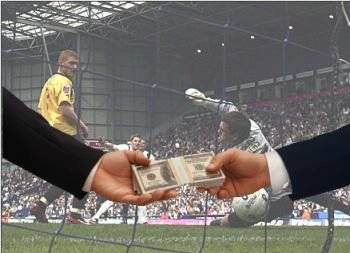 Στη συνέχεια, ως απόρροια της αλλοτρίωσης του αθλητισμού παρουσιάζεται και η μετάλλαξη του αθλητικού τύπου. Αναλυτικότερα, ο αθλητικός τύπος καλλιεργεί τη χυδαιολογία, το φανατισμό και τη βία, ταυτίζοντας τον αθλητισμό με τον πρωταθλητισμό. Οι τύποι αυτοί των αθλητών – ειδώλων γίνονται οι ζωντανοί ήρωες των νέων. Αυτό δημιουργεί οπαδούς – χούλιγκανς, που συχνά προκαλούν επεισόδια στους αγώνες και κυριαρχεί το μίσος ή η εχθρότητα ανάμεσα στους φιλάθλους. Ως αποτέλεσμα, ο φίλαθλος μετατρέπεται σε φανατισμένο οπαδό και το άθλημα σε θέαμα, στο οποίο δεν επιβραβεύεται η καταβολή της προσπάθειας και η συμμετοχή, αλλά αποκλειστικά και μόνο οι πρώτοι. Αναπόδραστα, συνειδητοποιούμε ότι ο τρόπος με τον οποίο σήμερα προβάλλεται ο αθλητισμός δεν παρέχει στα άτομα και ιδιαίτερα στους νέους σωστά πρότυπα, αλλά διαφθείρει συνειδήσεις, οδηγεί στην ηθική αποχαλίνωση εκτροχιάζοντας την συνείδησή τους. Συμπληρωματικά, ο αντίκτυπος είναι εμφανής και στο γενικότερο πνεύμα των Ολυμπιακών αγώνων, μιας και το ολυμπιακό ιδεώδες εκφυλίστηκε. Συγκεκριμένα, η ευγενής άμιλλα και ο υγιής ανταγωνισμός παραγκωνίζονται, καθώς οι αγώνες αναλαμβάνονται από χώρες οικονομικά ανθηρές, οι οποίες τους μονοπωλούν, υπηρετώντας μέσα από αυτούς τα συμφέροντα και τις επιδιώξεις τους. Έτσι, οι διαφορές μεταξύ των χωρών αμβλύνονται. 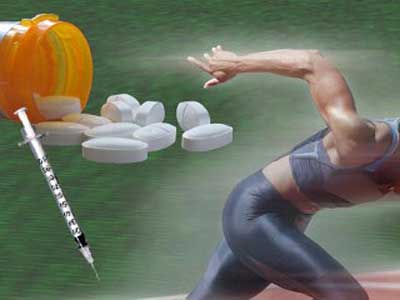 ΑΙΤΙΑ1Ο αίτιο: Συμπληρωματικά, αν θέλουμε να αναλύσουμε διεξοδικά το φαινόμενο, θα πρέπει να αναζητήσουμε τα βαθύτερα αίτιά του. Αρχικά, ,μια από τις κύριες αιτίες του προβλήματος παρουσιάζεται το γενικότερο καταναλωτικό πνεύμα της εποχής, σε συνδυασμό με την εισβολή της διαφήμισης στο χώρο του αθλητισμού μετατρέποντάς τον σε βιομηχανία και πηγή πλουτισμού. Εξάλλου, ζωντανό παράδειγμα είναι η εκμετάλλευση των ολυμπιακών αγώνων από τις ισχυρές χώρες και τις μεγάλες βιομηχανίες για να προωθήσουν τα προϊόντα τους και να προβάλλουν τη δύναμή τους. 2ο αίτιο: Επί πρόσθετα, είναι αλήθεια πως μέσω του αθλητισμού εξυπηρετούνται πολιτικές σκοπιμότητες, μιας και πετυχαίνεται ο αποπροσανατολισμός της νεολαίας από τα ουσιαστικά και πραγματικά προβλήματα και η διοχέτευση του δυναμισμού της στον αθλητισμό και όχι στους κοινωνικούς αγώνες. Άλλωστε, όλοι ενστερνίζονται την άποψη ότι ο αθλητισμός χρησιμοποιήθηκε ως δικλείδα ασφαλείας για την εκτόνωση της λαϊκής τάξης και τον αποπροσανατολισμό των πολιτών από τα πραγματικά τους προβλήματα, όπως άλλωστε συνέβη και στη χώρα μας την περίοδο της δικτατορίας. 3ο αίτιο:  Ακόμη, καταλυτικός παράγοντας στην διόγκωση του νοσηρού αυτού φαινομένου φαίνεται να είναι η έλλειψη παιδείας και ιδιαίτερα αθλητικής, η απουσία ιδανικών και η γενικότερη έκπτωση των ηθών, η λεγόμενη ηθική διαφθορά. Φυσικά, όλα τα παραπάνω υποδαυλίζονται και από την ύπαρξη αρκετών ψυχολογικών αιτίων, όπως είναι ο εγωισμός, η ματαιοδοξία, η τάση για ανάδειξη, η απληστία και η φιλοδοξία. ΛΥΣΕΙΣ 1η λύση: Αν και το φαινόμενο αυτό φαίνεται αρκετά δύσκολο να επιλυθεί, υπάρχει μία πληθώρα μέτρων που μπορούν να παρθούν και να οδηγήσουν στην βελτίωση και γιατί όχι στην εξάλειψή του. Πρώτα απ’ όλα, αξιοσημείωτος είναι ο ρόλος της παιδείας και ιδιαίτερα της ανθρωπιστικής, σε συνδυασμό με την πνευματική καλλιέργεια και την εμμονή στην άμιλλα. 2η λύση: Στη συνέχεια, θετική εξέλιξη στο πρόβλημα αυτό θα είχε η εξυγίανση των αθλητικών συλλόγων, χώρων ή ομοσπονδιών καθώς επίσης και η αποστασιοποίηση του αθλητισμού από πολιτικά ή οικονομικά συμφέροντα, δηλαδή, με άλλα λόγια, να πάψει να είναι αντικείμενο συναλλαγών και κερδοσκοπίας. Φυσικά, καταλυτικό ρόλο σε αυτή την εξυγίανση κατέχει και η ανάγκη έλλειψης εμπρηστικών ή υπονομευτικών δημοσιευμάτων που εξάπτουν τον φανατισμό των χούλιγκαν και υποβιβάζουν το νόημα του αθλητισμού. 3η λύση:  Επί πρόσθετα, αξίζει να αναφερθεί ότι μία πιθανή λύση θα αποτελούσε η εξυγίανση της αθλητικής νομοθεσίας, η ισότιμη και αυστηρή επιβολή ποινών στους αθλητές που χρησιμοποιούν απαγορευμένες χημικές ουσίες, καθώς επίσης και η αντικατάσταση των βραβείων από χρηματικά σε συμβολικά.Πρέπει να καλλιεργηθεί η ιδέα του ολυμπισμού σ’ όλους τους ανθρώπους, μιας και ο αθλητισμός φέρνει σε επαφή λαούς με διαφορετική κουλτούρα, ιδεολογία και αξίες. Οι Ολυμπιακοί Αγώνες να μη χρησιμοποιούνται δηλαδή από πολυεθνικές εταιρείες, αλλά αντίθετα να σταθούν μακριά από πολυδάπανες αθλητικές διοργανώσεις. Αναπόδραστα, το Ολυμπιακό ιδεώδες θα αποκτήσει ξανά τη γνησιότητά του, όντας αποδεσμευμένο από τα συμφέροντα. Με αυτό τον τρόπο, οι πόλεμοι θα σταματούσαν κατά τη διάρκεια διεξαγωγής των αγώνων(τη λεγόμενη εκεχειρία), δίνοντας την ευκαιρία σε χώρες που βρίσκονται σε εμπόλεμη κατάσταση να επανεξετάσουν τις σχέσεις τους. Αθλητισμός και ΝτόπινγκΑπό τις εποχές της Αρχαίας Ολυμπίας, όπου το μόνο απτό έπαθλο ήταν ο κότινος από ελιά, η δόξα του νικητή ήταν υπέρλαμπρη. Τόσο. Που να αναγκάσει, σύμφωνα με ορισμένες πληροφορίες, ακόμη και τους προγόνους μας να καταφύγουν σε παράτυπες τεχνικές βελτίωσης των δυνατοτήτων τους. Ένα μείγμα κρασιού και στρυχνίνης ενός δηλητηρίου που σε μικρές δόσεις λειτουργεί σαν διεγερτικό, λέγεται ως ήταν το μυστικό μερικών νεαρών αθλητών  στις αρχαίες Ολυμπιάδες. Τα χρόνια μπορεί να πέρασαν αλλά αυτός ο διακαής πόθος έμεινε αναλλοίωτος. Σήμερα ο αθλητισμός έχει αλλάξει. Πέρα από τη δεδομένη δόξα του νικητή σε μια Ολυμπιάδα υπάρχουν και πολλά συνεπακόλουθα όπως χρηματικά έπαθλα, χορηγοί, διαφημίσεις τα οποία καταλήγουν στα κέρδη.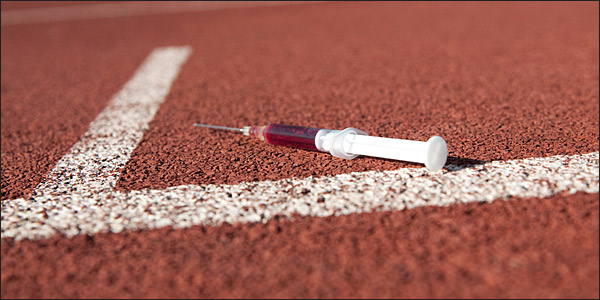 Οι διακρίσεις απαιτούν πλήρη αφοσίωση στο άθλημα και κατά συνέπεια καμία άλλη επαγγελματική ενασχόληση, η καταξίωση και οι μεγάλες διακρίσεις γίνονται  έως και αναγκαίες.Η πιο γνωστή κατηγορία απαγορευμένων ουσιών είναι τα αναβολικά στεροειδή. Επίσης, υπάρχει και μια άλλη σειρά ουσιών που βοηθούν στη παρά φύση ανάπτυξη της μυϊκής μάζας και  δύναμης όπως <<Β-2 Αγωνιστές>>. Ένας άλλος τρόπος είναι η χρήση ορμονών που πραγματοποιείται  με την αύξηση του ποσοστού του οξυγόνου στους ιστούς. Τέλος, μια άλλη μέθοδος είναι η χρήση τεχνητών φορέων, καθώς επίσης και η προσθήκη αίματος στους αθλητές. ΤΟ ΝΤΟΠΙΝΓΚ ΕΙΧΕ ΤΗ ΔΙΚΗ ΤΟΥ ΙΣΤΟΡΙΑ...Το ντόπινγκ εδραιώθηκε τις δεκαετίες του 1920 και 1930. Το 1935 Γερμανοί επιστήμονες απομόνωσαν τη τεστοστερόνη και την χρησιμοποίησαν για να αυξήσουν τη μυϊκή δύναμη και την επιθετικότητα των στρατιωτών του Χίτλερ.Στη συνέχεια, αξίζει να αναφέρουμε ότι παρόλο που οι έλεγχοι ντόπινγκ εμφανίστηκαν για πρώτη φορά στους Ολυμπιακούς Αγώνες του 1968, περιορίστηκαν μόνο κατά τη διάρκεια αυτών. Τελικά, τα στεροειδή αναβολικά απαγορεύτηκαν το 1975, αλλά τίποτα δεν εμπόδισε τους αθλητές να χρησιμοποιούν άφοβα κατά την προετοιμασία τους και να τα σταματούν λίγο πριν τους αγώνες, για να μην πιαστούν. Αυτή φαίνεται να είναι η πιο συνηθισμένη σκέψη αρκετών αθλητών, οι οποίοι καταπονούν για αρκετές ώρες το κορμί τους στις ατελείωτες προπονήσεις. Για το λόγο αυτό, υπάρχει μια ξεχωριστή κατηγορία σκευασμάτων που χρησιμοποιείται για να καλυφθεί ο πόνος και να μπορέσει κατά συνέπεια ο αθλητής να αγωνιστεί, σκευάσματα βέβαια που δεν είναι όλα απαγορευμένα. Στις παρενέργειές τους υπάγονται οι στομαχικοί ερεθισμοί, το έλκος και οι μακροπρόθεσμες βλάβες στους μυς και στα κόκκαλα. Συμπληρωματικά, οι πιο ισχυρές και φυσικά απαγορευμένες ουσίες είναι οι ναρκωτικές. Τέτοιες είναι  μεθαδόνη, η μορφίνη και η ηρωίνη. Η επικινδυνότητά τους είναι τέτοια καθώς προκαλούν εθισμό και μη αναστρέψιμες βλάβες στον οργανισμό, ενώ ζημιώνουν και τη διανοητική ικανότητα του αθλητή. Επί πρόσθετα, είναι αλήθεια ότι όταν το σώμα δεν μπορεί να φτάσει στη κορυφή των δυνατοτήτων του μια λύση είναι η εξωγενής διέγερσή του, με χαρακτηριστικό παράδειγμα ουσίες όπως είναι η καφεΐνη και η κοκαΐνη. Φυσικά, η κοκαΐνη προκαλεί σοβαρές παρενέργειες, υψηλή πίεση, νευρικότητα και καρδιακές αρρυθμίες.  ΠΟΙΕΣ ΠΡΟΣΠΑΘΕΙΕΣ ΓΙΝΟΝΤΑΙ ΓΙΑ ΤΗΝ ΑΝΤΙΜΕΤΩΠΙΣΗ ΤΟΥ ΦΑΙΝΟΜΕΝΟΥ;Η αλήθεια είναι πως, εκ των πραγμάτων, οι έλεγχοι για τυχόν ντοπαρισμένους αθλητές είναι μόνιμα πίσω από τα νέα σκευάσματα ου ενισχύουν τον οργανισμό και ρίχνουν στον κάλαθο των αχρήστων το «ευ αγωνίζεσθαι». Ωστόσο, πρέπει να αναφέρουμε ότι η πρόοδος της σύγχρονης τεχνολογίας σε συνδυασμό με τα αυστηρά μέτρα που λαμβάνονται από τα διεθνείς ομοσπονδίες, η απόσταση ολοένα και μικραίνει, καθώς παρατηρούνται αρκετά βήματα που στοχεύουν στον περιορισμό και γιατί όχι στην εξάλειψη του φαινομένου. Όπως έχει διαμορφωθεί η κατάσταση σήμερα, η επιστήμη βρίσκεται σε ένα διαρκή φαύλο κύκλο. Αυτό αιτιολογείται από το γεγονός ότι κυκλοφορούν όλο και πιο εξελιγμένες ουσίες, οι οποίες ουσιαστικά «παίζουν κρυφτούλι» με τους ελέγχους μέσα στον οργανισμό του αθλητή, μέχρι να βρεθεί ο τρόπος να εντοπιστούν, οπότε και μια άλλη, πιο εξελιγμένη ουσία, θα πάρει τη θέση της. Έτσι, και καθώς δεν φαίνεται ορατή λύση στον ορίζοντα, η μάχη θα συνεχίσει να μαίνεται, μέχρι ίσως να συνειδητοποιήσουμε όλοι πως η πραγματική αξία της νίκης κρύβεται στις δικές μας δυνάμεις και όχι σε κάποια επιζήμια για την υγεία φάρμακα.Αθλητισμός και ΔιαιτησίαΣτις μέρες μας, η αθλητική κοινωνία μαστίζεται από το φαινόμενο της κακής διαιτησίας και ειδικότερα από εξωνημένους διαιτητές. Αρχικά, οι διαιτητές και οι ομάδες δεν τους επιβάλλονται ίδιες, ούτε φυσικά ισότιμες τιμωρίες. Το τίμημα του αποκλεισμού ενός διαιτητή για ατασταλίες σε έναν αγώνα είναι αντιστρόφως ανάλογο του κόστους των ομάδων από τα λάθη του. Όλοι αντιλαμβανόμαστε ότι αυτές οι παραβιάσεις του νόμου δεν γίνονται επειδή οι συγκεκριμένοι άνθρωποι είναι άτομα μειωμένης αντίληψης ή χαμηλής νοημοσύνης. Ο κύριος λόγος είναι ότι απολαμβάνουν κάποια επιπλέον έσοδα και εισφορές από αδηφάγους πλουτοκράτες, οι οποίοι επωφελούνται όταν γίνονται αυτές οι παρανομίες. Επομένως, είναι κατανοητό ότι οι πράξεις και η συμπεριφορά τους απέναντι σε ομάδες ή αθλητές ως άτομα υποδαυλίζονται από ωφελιμιστικά και ιδιοτελή κίνητρα, τα οποία φυσικά τους επιφέρουν τελικά μόνο προσωπικά και συνήθως χρηματικά οφέλη, παρουσιάζοντας την ηθική διαφθορά του αθλητισμού σε όλο της το μεγαλείο. 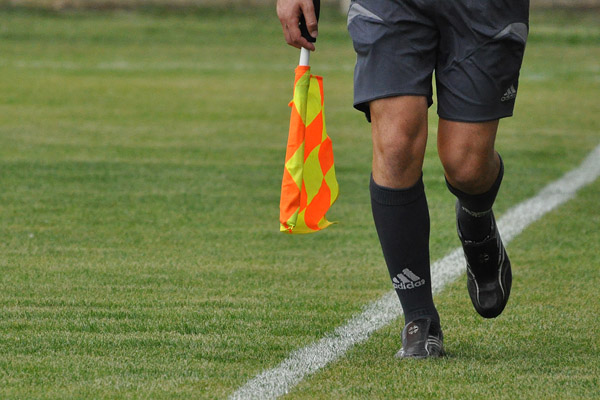 Άλλωστε, χαρακτηριστικά είναι τα λόγια του Βασίλη Γκούμα για αυτό το φαινόμενο, τα οποία είναι: «Οι άνθρωποι είναι εθισμένοι αλλιώς… Θα είχαν κάνει χαρακίρι με όσα ακούν καλώς ή κακώς τους σέρνουν. » Για άλλη μια φορά δηλαδή, επισημαίνεται η γενικότερη έκπτωση των ηθών και των αξιών ου επικρατεί στον τομέα του αθλητισμού, μιας και οι άνθρωποι αν δεν έχουν διαφθαρεί ήδη από το σύστημα, επιδιώκουν να επωφεληθούν από τους εμπλεκόμενους στα κυκλώματα, ούτως ώστε φυσικά να αποκομίσουν περισσότερα οφέλη.Αθλητισμός και χορηγίες Αναμφίβολα  ο  αθλητισμός  έχει  γνωρίσει  ιδιαίτερα  σημαντική  ανάπτυξη  τις  τελευταίες  δεκαετίες.  Ως  επακόλουθο,  η δημιουργία  μιας  σημαντικής  οικονομικής  δραστηριότητας  γύρω  από  θέτει τις κατάλληλες προϋποθέσεις ανάπτυξης των οικονομικών συμφερόντων και απολαβών.Πράγματι  η  διασύνδεση  του  αθλητισμού  με  τα  οικονομικά  συμφέροντα  έχει  ανοίξει  διάπλατες  πόρτες  για  τις  αθλητικές  χορηγίες  που  παρουσιάζουν  ιδιαίτερη  ανάπτυξη στο  χώρο  αυτό. Είναι  γεγονός άλλωστε ότι  ο  αθλητισμός  αποτελεί  το ιδανικότερο  περιβάλλον  για  τις χορηγικές  δραστηριότητες,  αφού  υπάρχει  έντονο  μαζικό  ενδιαφέρον  από  το  κοινό . Παράλληλα,  η  αποτελεσματικότητα  της  χορηγίας  τόσο  ως  μέσο  προβολής  και  διαφήμισης  των  αθλημάτων  όσο  και  η  οικονομική  και  προωθητική    υποστήριξη  αυτών  ,την  καθιστά  μια  ιδιαίτερα  συμφέρουσα  επιλογή. 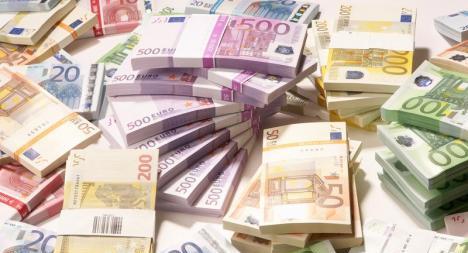 Επιπλέον  οι  χορηγίες  είναι  αποτέλεσμα  στρατηγικής  απόφασης  αφού  προωθείται η παρουσία  μιας  εταιρείας  μέσα  από  τον  αθλητισμό  .Ακόμη,  η  έμπρακτη  στήριξη  μιας  εταιρείας  σε  μια  ομάδα μέσα  από  τη  χορηγία  ενισχύει  σε  διεθνές  αλλά  και  τοπικό  επίπεδο  τον  τομέα  του αθλητισμού. Αβίαστα ,λοιπόν, συνάγεται  το  συμπέρασμα  ότι  η αρμονική  σύνδεση  των  υπηρεσιών  και  προϊόντων  μιας  εταιρείας  με  τον  αθλητισμό  γενικότερα  αποτελεί  την  σημαντικότερη  επικοινωνιακή  στρατηγική  μιας  εταιρείας, στρατηγική η οποία την βοηθά καταλυτικά στο να ανελιχτεί στην ιεραρχική κλίμακα και να καθιερωθεί μεταξύ των υπολοίπων εταιριών. Με  δεδομένα  τα  παραπάνω  δεν  εκπλήσσει  το  γεγονός  ότι  όλο  και  περισσότερες  επιχειρήσεις  αναλαμβάνουν  χορηγίες  στο  πλαίσιο  αθλητικών  διοργανώσεων .Έτσι,  μερικοί  από  τους  κυριότερους  λόγους  ανάληψης  μιας  αθλητικής  χορηγίας είναι  οι  εξής:Η  εξέλιξη  του  επαγγελματικού  αθλητισμού.Η  ανάπτυξη  της  εμπορικότητας  των  διοργανώσεων.Ο  κορεσμός  του  χώρου  της  διαφήμισης.Ο  αυξημένος  ανταγωνισμός  των  εταιρειών  και  ως  επακόλουθο  η  ανάγκη  για  προβολή  των  προϊόντων  ή  των  υπηρεσιών  της  σε  νέα  αγοραστικά  κοινά.Επίσης, ιδιαίτερη  σημαντική  συμβολή  είναι  αυτή  του  SportsMarketing  που  δημιούργησε  νέα  δεδομένα  στο  χώρο  του  αθλητισμού. Συγκεκριμένα  προσέφερε  μοναδικές  ευκαιρίες  αναγνωρισιμότητας  και  προβολή  μιας  εταιρείας, μετατρέποντας δηλαδή το όλο θέμα σε μια νέα επιστήμη, την οποία διαθέτουν τα προσόντα να ασκήσουν μόνο ειδήμονες και επαΐοντες.Είναι γεγονός ότι μια αθλητική χορηγία παρουσιάζει μια πληθώρα από ωφέλειες. Μερικές από αυτές είναι:   Βοηθά  την  εταιρεία  να  διατηρήσει  την  καλή  φήμη  της.Συμβάλλει  στην  κατανόηση  της  εικόνας  της  από  το  κοινό.Συντείνει  στην  επανάληψη  της  ταυτότητάς  της.Συντελεί  στην  εξοικείωση  του  κόσμου  με   το  όνομά  της. Χωρίς  αμφιβολία,  τόσο  ο αθλητισμός  όσο  και  τα  πιο  πολλά  αθλήματα  δημιουργούν  μια  απελευθέρωση  συναισθημάτων  στην  οποία  στηρίζονται  και  οι  διαφημιστές , καθώς    το  πάθος  σε συνδυασμό με την ένταση  που  κυκλοφορούν  κατά  την  διάρκεια  ενός  αθλητικού  γεγονότος , παρασύρουν  τον  καταναλωτή  ώστε  να  ταυτιστεί  ασυνείδητα  με  το  προϊόν  καθώς  το  αντιλαμβάνεται  ως  απόλυτα  συνυφασμένο  με  το  αγαπημένο  του  άθλημα  ή  την  αγαπημένη  του  ομάδα .Νοιώθει δηλαδή μια σύνδεση, ένα δεσμό μεταξύ του προϊόντος και της ομάδας, χαρακτηριστικό καθαρά ψυχολογικής φύσης και λογικής. Αξίζει  ακόμη , να  τονιστεί  ότι  ένας  χορηγός  καρπώνεται πλήθος ωφελειών  από  την  προβολή  των  προϊόντων  του Οι ανταποδοτικές αυτές ωφέλειες μπορούν  να  αναπτυχθούν  γύρω  από  τις  ακόλουθες  κατηγορίες:  Προβολή  και  Promotions  στον  τόπο  του  αθλητικού  γεγονότοςΠροβολή  στα  ΜΜΕΔημοσιότηταΕπιχειρηματική  φιλοξενίαΠροϊόντα  Co-brandingΕν  κατακλείδι  γίνεται  σαφές  ότι  η  χορηγία  συμβάλλει  κατά  κάποιο  τρόπο  στην  εξασφάλιση  οικονομική  ευημερίας  και  ευρωστίας  για  τον  χορηγούμενο . Προκειμένου  να  καταστούν  σαφέστερα  όσα  προαναφέρθηκαν  οι  κυριότεροι  λόγοι  για  τους  οποίους  μια  επιχείρηση  επιλέγει  την  αθλητική  χορηγία  ως  μέσο  προώθησης  των  προϊόντων  είναι  οι  ακόλουθοι: Προβολή  της  κοινωνικής  προσφοράς  και  του  κοινωνικού  image  της  εταιρείας.Αύξηση  της αναγνωρισιμότητας  της  εταιρείας.Πολλαπλασιασμός  των  πωλήσεων  μιας  εταιρείας.Δημιουργία  μιας  θετικής  εικόνας  της  επιχείρησης  ή  βελτίωσή  της.Ανταγωνισμός, ο οποίος άλλωστε έχει κυριαρχήσει σε όλες τις εκφάνσεις της σύγχρονης κοινωνίας και αναντίρρητα δεν θα μπορούσε να αφήσει ανεπηρέαστο τον χώρο του αθλητισμού. Αθλητισμός και ΔιαφθοράΑδιαμφισβήτητα, ένα από τα μεγαλύτερα προβλήματα που μαστίζουν την κοινωνία του αθλητισμού αποτελεί η διαφθορά, η οποία καταλαβαίνουμε ότι μπορεί να αντιμετωπιστεί μόνο σε ένα γενικότερο επίπεδο και κυρίως σε ευρωπαϊκό, αφού άλλωστε ζούμε στην Ευρώπη και μας ενδιαφέρει άμεσα η κατάσταση σε αυτή. Αρχικά, η διαφθορά στον αθλητισμό είναι ένα φαινόμενο αρκετά συχνό σε πολλά κράτη  - μέλη της Ευρωπαϊκής Ένωσης, φαινόμενο που θα μπορούσε αν όχι να εξαλειφθεί, τουλάχιστον να αντιμετωπιστεί μερικώς με κάποια συνθήκη ή διακανονισμό μεταξύ των κρατών. Το κάθε άθλημα ξεχωριστά, άλλωστε, χάνει την αξία του, δεν γεννά κανένα συναίσθημα και δεν είναι τίποτα άλλο από το μια «βρώμικη υπόθεση», όταν φυσικά οι θεατές νοιώθουν ή ψυχανεμίζονται ότι κάτι δεν βαίνει καλώς. Βέβαια, οι υπεύθυνοι της υπόθεσης έχουν την δυνατότητα να λάβουν κάποια μέτρα σε πανευρωπαϊκό επίπεδο, προκειμένου να περιοριστεί αυτή η κοινωνική μάστιγα. Συγκεκριμένα:Η διακίνηση ντόπινγκ, το «στήσιμο των αγώνων», το παράνομο στοίχημα, το ξέπλυμα μαύρου «αθλητικού» χρήματος θα μπορούσαν να γίνουν κακουργηματικού χαρακτήρα παραβάσεις σ’ όλα τα κράτη ανεξαιρέτως. Θα μπορούσε να δημιουργηθεί μια πανευρωπαϊκή «μαύρη» λίστα ατόμων, στα οποία θα έχει απαγορευθεί η παρακολούθηση αγώνων.Άλλη μια πιθανή λύση θα ήταν τα κράτη – μέλη να ανταλλάσουν πληροφορίες μεταξύ τους και να αλληλοδιακινούν ιδέες, για να επιδιώξουν και να επιτύχουν την ανάπτυξη υγιών διαπροσωπικών σχέσεων. Με αυτό τον τρόπο, θα γνωστοποιούσαν τα στοιχεία των χούλιγκαν και των βανδαλιστών, απαγορεύοντας αναπόδραστα στα συγκεκριμένα άτομα την παρακολούθηση αγώνων σε όλες τις χώρες της Ένωσης. Με αυτό τον τρόπο, η αθλητική αλλά και γενικότερα κοινωνική ευρυθμία της Ευρώπης θα ήταν εξασφαλισμένη. Καταλήγοντας, όλοι αντιλαμβανόμαστε ότι ο αθλητισμός, ως μια απασχόληση που προάγει το πνεύμα και διευρύνει τους ορίζοντες του ατόμου, απελευθερώνοντάς το από παρωχημένα και στερεοτυπικά στεγανά, απευθύνεται σε όλους ανεξαιρέτως. Επομένως, για να επιτευχθεί επιτυχώς η ενασχόληση της πλειονότητας του κοινωνικού συνόλου με τον αθλητισμό, θα ήταν καλό να απαγορευτεί η αποκλειστική αναμετάδοση από ελάχιστα μέσα των σημαντικότερων αγώνων και αθλητικών συναντήσεων. Επιπλέον, είναι επιτακτική ανάγκη η δικαιότερη κατανομή των εσόδων από τις αναμεταδόσεις μεταξύ των αθλημάτων, μιας και ο αθλητισμός ως μια σωματική και πνευματική ασχολία του ανθρώπου, οφείλει να εξαλείφει τυχόν διαχωριστικές τάσεις, κατηγοριοποιώντας δηλαδή τα αθλήματα σε ανώτερα και κατώτερα, δημοφιλή και μη κ.ο.κ. Επί πρόσθετα, ένα άλλο αξιόλογο μέτρο φαίνεται να αφορά τις διάφορες εταιρείες στοιχημάτων. Συγκεκριμένα, οφείλουν να χρηματοδοτούν τον μαζικό αθλητισμό, ενθαρρύνοντας τα άτομα και κυρίως τα νεαρότερα να επιδοθούν σε αυτόν και να τον ενστερνιστούν ως τρόπο ζωής και φιλοσοφίας και όχι ως ένα εκτονωτικό μέσο από την πίεση της καθημερινότητας. Άλλωστε, η εκτόνωση δεν οδηγεί στην καλλιέργεια και η έλλειψη καλλιέργειας δεν προωθεί την διαμόρφωση ολοκληρωμένης προσωπικότητας από πλευράς του ατόμου. ΕΠΙΛΟΓΟΣΧάρη στο συγκεκριμένο θέμα με το οποίο καταπιαστήκαμε το δεύτερο τετράμηνο, είχαμε την δυνατότητα να προβληματιστούμε διαρκώς με το φαινόμενο εξαχρείωσης του ιδεώδους του αθλητισμού, ανάγοντας τη σκέψη μας σε ποικίλα συμπεράσματα και συλλογισμούς. 1ο συμπέρασμα: ο αθλητισμός πλέον και το αθλητικό πνεύμα που αυτός συνεπάγεται έχουν θυσιαστεί στον βωμό της διαφήμισης και των οικονομικών συμφερόντων, μιας και πλέον εξυπηρετούν αποκλειστικά και μόνο τους ιδιοτελείς σκοπούς των μεγάλων πολυεθνικών και χορηγών. Επομένως, η αξία του αθλητισμού έχει αλλοιωθεί και κατακερματισθεί, τροποποιώντας τις προτεραιότητές του και καταργώντας το πνεύμα του ευγενούς συναγωνισμού που αυτός συνεπάγεται. Πλέον, η χαρά της συμμετοχής και της απλής προσφοράς σε ένα άθλημα έχει παραχωρήσει την θέση της στην πυρετώδη προσπάθεια καθιέρωσης και επικράτησης στον χώρο. 2ο συμπέρασμα: το γενικότερο πνεύμα εκφυλισμού του αθλητισμού δεν άφησε ανεπηρέαστους και τους αθλητές, οι οποίοι, αγκιστρωμένοι από τα οικονομικά συμφέροντα των εταιριών που τους προμοτάρουν, προπονούνται πυρετωδώς και ασταμάτητα όχι για την δόξα και την χαρά της συμμετοχής, αλλά για να καρπωθούν οικονομικά οφέλη, ανεξάρτητα από τις ανεπανόρθωτες βλάβες που προκαλούν στην σωματική και ψυχική τους υγεία. Άλλωστε από τη στιγμή που οι αξίες και τα ιδανικά χάνουν τη σημασία τους και ο ίδιος ο άνθρωπος ετεροκατευθύνεται και δυσκολεύεται να αντιληφθεί την πραγματική ουσία της ζωής.  3ο συμπέρασμα: λογική απόρροια της στάσης των παραγόντων και των αθλητών θεωρείται και η στάση των ατόμων. Συγκεκριμένα, είναι αλήθεια ότι τα άτομα, κυρίως τα νέα, ταυτίζονται και θαυμάζουν ανθρώπους του θεάματος, όπως οι αθλητές. Από τη στιγμή λοιπόν που προβάλλονται συνεχώς σε αυτά εικόνες επιδίωξης χρήματος και οι αγωνιώδεις προσπάθειες των αθλητών για τη νίκη, στρέφονται στην ιδιοτέλεια και στον ωφελιμισμό, θεωρώντας τα αποδεκτές τάσεις ζωής και νοοτροπίες. Επηρεάζεται επομένως καταλυτικά ολόκληρη η ιδιοσυγκρασία ενός λαού ή μιας γενιάς. 4ο συμπέρασμα: το εκφυλιστικό πνεύμα που κυριαρχεί στον αθλητισμό έχει αναπτυχθεί εκούσια από όλους εκείνους τους παράγοντες, που προσπαθούν να αποπροσανατολίσουν τα άτομα από τα ουσιαστικά προβλήματα του κράτους. Συγκεκριμένα, η εκτόνωση που αισθάνεται η ψυχή μέσω του αθλητισμού και το πνεύμα φανατισμού που την διακατέχει, της δημιουργούν έντονα το συναίσθημα της εμμονής και της ταύτισης εαυτού με ομάδα. Οπότε, όταν η πραγματική ζωή παραγκωνίζεται για χάρη του αθλητισμού, η κατάσταση δεν παρουσιάζεται αρκετά ευνοϊκή...           ΕΡΕΥΝΗΤΙΚΑ ΕΡΩΤΗΜΑΤΑΓια την ολοκλήρωση της εν λόγω εργασίας τέθηκαν κάποια ερωτήματα. Μέσα από αυτά επιτεύχθηκε η σωστή και λογική αναζήτηση πληροφοριών που ύστερα από προσεκτική επεξεργασία  μας οδήγησαν στην τελική εργασία.Αρχικά θέσαμε ως βασικό ερώτημα την έννοια της διαφθοράς στον αθλητισμό ώστε να είμαστε πλήρως καταρτισμένοι για την υπόλοιπη εργασία.Έπειτα θεωρήσαμε σωστό να συνεχιστεί η εργασία με τον προσδιορισμό περισσότερων ερωτημάτων, τα οποία με την απάντηση τους θα συντελέσουν στη διεξαγωγή ενός λογικού συμπεράσματος.Τα εξής ερωτήματα τέθηκαν: « Είναι ο αθλητισμός αυτός που θέλουμε σήμερα , με την κακή διαχείριση, τα οικονομικά σκάνδαλα και τα παράνομα παιχνίδια;» « Ποιες είναι οι μορφές  διαφθοράς στον αθλητισμό;» « Υπάρχουν τρόποι αντιμετώπισης της διαφθοράς στον αθλητισμό;»«Πώς οι  διασυνδέσεις οδηγούν στην αλλοτρίωση ;»«Ποιος είναι ο ρόλος της ειδησεογραφίας των κυκλωμάτων του οργανωμένου εγκλήματος;»« Πόσα είναι τα πραγματικά οφέλη των εμπλεκομένων;»«Πόσο διεφθαρμένη είναι η αθλητική κοινότητα;»                    ΕΠΙΛΟΓΟΣ Για να γίνει δυνατή η καταπολέμηση της διαφθοράς πρέπει να εφαρμοσθούν οι βασικές αρχές καλής διακυβέρνησης στον αθλητισμό. Αυτό είναι το βασικό όπλο κατά της διαφθοράς. Χρειάζεται περισσότερη διαφάνεια σε όλα τα επίπεδα λήψης αποφάσεων και αυτοί που λαμβάνουν αποφάσεις είτε μεγάλες και σημαντικές είτε μικρές και ασήμαντες πρέπει να είναι υπόλογοι κάπου. Δεν μπορεί κανείς να αμφισβητήσει το γεγονός ότι όπου δεν υπάρχει λογοδοσία υπάρχει ασυδοσία.Ο αθλητισμός ως ένα από τα μεγαλύτερα κοινωνικά φαινόμενα απολαμβάνει αυτό το μονοπωλιακό καθεστώς ( δέστε την φόρμουλα της διαφθοράς). Αυτό ακριβώς πρέπει να αξιοποιήσουμε για να αναπτύξουμε τον αθλητισμό˙ και    η λογοδοσία και η αφαίρεση αυτής της αυτεξουσίας δεν πρέπει να ενοχλεί. Εξάλλου αυτοί που είναι σωστοί δεν έχουν να φοβηθούν τίποτα.Ακριβώς εδώ πρέπει να διαδραματιστεί ένας σημαντικός ρόλος στην καλλιέργεια μιας κουλτούρας διαφάνειας στο αθλητικό σύστημα. Με καλή διάθεση και συνεργασία πρέπει όλοι να δουλέψουμε προς αυτή την κατεύθυνση για να μπορέσει ο αθλητισμός να πραγματοποιήσει το επόμενο μεγάλο άλμα του, πράγμα το οποίο έκανε μέχρι σήμερα με μεγάλη επιτυχία. Πρέπει να τονιστεί τελειώνοντας ότι το αθλητικό σύστημα βρίσκεται σε ένα καλό επίπεδο και σίγουρα δεν μηδενίζεται σε καμία περίπτωση η τεράστια ανάπτυξη που παρουσιάζει, αλλά πρέπει συνεχώς να προσπαθούμε για να το βελτιώσουμε εντοπίζοντας τα κενά και τις αδυναμίες του.                    ΟΜΑΔΕΣΟι ομάδες που ήταν υπεύθυνες για την διεκπεραίωση της εργασίας ήταν οι εξής: Τζόγος & Ξέπλυμα χρήματος: Ζαχαροπούλου ΈλεναΔαουλτζής Γιάννης Δορμπαράκης Ανδρέας Καντούνη Ναταλία Καραγέωργος ΒασίληςΣτημένα παιχνίδια:Δάγλας ΛεωνίδαςΖαβουδάκης ΠάρηςΖαφειριάδης ΑντώνηςΖαχαρόπουλος ΑνδρέαςΚαστανάς ΒασίληςΒία στον αθλητισμό:Γκουνέλα Κων/ναΓκουνέλα ΝίκηΓρηγορόπουλος ΙωάννηςΜπεξής ΓεώργιοςΠαράνομες ουσίες στον αθλητισμό:Ηλιοπούλου ΚλεομένιαΚακογιάννης ΣτέφανοςΚαντερέ ΑναστασίαΚαρακίτσος ΝίκοςΑθλητισμός και πολιτεία – παράγοντες:Γιούλη ΑδαμαντίαΓκαύρου ΡουμπίνηΓκούτης ΚωνσταντίνοςΘεοδωροπούλου ΕυλαμπίαΚαπερώνη Κωνσταντίνα                     ΒΙΒΛΙΟΓΡΑΦΙΑΚούτρας, Σ. (2009). Πειστικός Λόγος Α’ τεύχος, Αθήνα: Εκδόσεις Σαββάλας. http://www.imlarisis.gr/http://www.europarl.europa.eu/newsΜανωλίδης, Γ. και συν. (2001). Έκφραση – Έκθεση για το Ενιαίο Λύκειο, θεματικοί κύκλοι, Αθήνα: Οργανισμός εκδόσεως διδακτικών βιβλίων. Τσολάκης Χ., Αδαλόγλου Κ. και συν. (2001). Έκφραση – Έκθεση Γ’ τεύχος, Αθήνα: Οργανισμός εκδόσεως διδακτικών βιβλίων. http://www.apollonrunnersclub.gr/articles/9-science-news-category/69-dopinghttp://www.argonafplia.gr/sport/component/k2/item/5607.htmlhttp://archive.avgi.gr/ArticleActionshow.action?articleID=752960http://www.betblog.gr/articles.aspx?aid=6571http://www.politis-sports.com/cgibin/hweb?-A=34683&-V=stiles http://www.tovima.gr/sports/article/?aid=485498http://www.kathimerini.gr/495063/article/epikairothta/a8lhtismos/to-3eplyma-mayroy-xrhmatos http://nba..gr/article/1841824/ta-akrivotera-sumvolaia-sto-nva http://www.nooz.gr/sports/oi-pio-akrivopliromenoi-a8lites-tou-kosmou2013sport24http://www.triathlonworld.gr/sports-finance/http://www.touristikiekpaideysi.gr/index.php/articles/presentations/321-london.html?showall=1http://el.wikipedia.org/wikihttp://el.wikipedia.org/wiki/2010-2011    http://www.antikouvas.gr/sistimata/921-stimena-paixnidia  http://www.prismasport.gr/index.php/podosfairo/diethni/item/22786-dialogoi-stimena-kipros  http://www.antenna.gr/news/Sports/article/325410/sok-sto-aggliko-podosfairo-exi-syllipseis-gia-stimena-paixnidia  http://www.palema.gr/eidiseis/pali/item/5001-stimena-paixnidia-stin-pali-apo-tous-arxaious-ellines-apokalyptei-papyros-tis-aigyptou.htmlhttp://www.newsbeast.gr/sports/arthro/561173/athlitika-skandala-pou-egrapsan-istoria/http://www.ifet.gr/doping/sub_4.htmhttp://www.pemptousia.gr/2012http://holistic-greece.com/page/0/93/anabolika-steroeide-muthoi-kai-pragmatikoteta/#.Uzqys6h_vSghttp://antikleidi.com/doping/http://www.wikipedia.comhttp://www.freevolition.gr/athl.htmhttp://www.tovima.gr/opinions/article/?aid=417102http://www.overlap.gr/via-ston-athlitismo/http://xamogela8o.wordpress.com/2013/03/18http://www.tovima.gr/opinions/article/?aid=417102http://www.agorapress.gr/el/news.php?n=240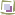 Τμήμα: Β2 Υπεύθυνη εκπαιδευτικός: Ευθυμιοπούλου Σοφία Μάιος 2014